АДМИНИСТРАЦИЯ НОВОЛЕСНОВСКОГО СЕЛЬСКОГО ПОСЕЛЕНИЯ ЕЛИЗОВСКОГО МУНИЦИПАЛЬНОГО РАЙОНАПОСТАНОВЛЕНИЕп Лесной Об утверждении Административного регламентаАдминистрации Новолесновского сельского поселения по предоставлению муниципальной услуги 
«Выдача разрешений на право вырубки зеленых насаждений»В соответствии с Федеральным законом от 06.10.2003 № 131-ФЗ «Об общих принципах организации местного самоуправления в Российской Федерации», Федеральным законом от 27.07.2010 № 210-ФЗ «Об организации предоставления государственных и муниципальных услуг», Федеральным законом от 10.01.2002 № 7-ФЗ «Об охране окружающей среды», Гражданским кодексом Российской Федерации, Земельным кодексом Российской Федерации, Лесным кодексом Российской Федерации, Федеральным законом от 30.03.1999 № 52-ФЗ «О санитарно-эпидемиологическом благополучии населения», Федеральным законом от 27.07.2006 № 152-ФЗ «О персональных данных», Федеральным законом от 06.04.2011 № 63-ФЗ «Об электронной подписи», Федеральным законом от 02.05.2006 № 59-ФЗ «О порядке рассмотрения обращений граждан Российской Федерации», Федеральным законом от 24.11.1995 № 181-ФЗ  «О социальной защите инвалидов в Российской Федерации», Федеральным законом от 27.07.2010 № 210-ФЗ «Об организации предоставления государственных и муниципальных услуг», администрация Новолесновского сельского поселения постановляет:Утвердить прилагаемый Административный регламент Администрации Новолесновского сельского поселения по предоставлению муниципальной услуги «Выдача разрешений на право вырубки зеленых насаждений».Признать утратившим силу Постановление Администрации Новолесновского сельского поселения от 03.11.2022 №102 «Об утверждении Административного регламента предоставления муниципальной услуги «Выдача разрешений на право вырубки зеленых насаждений».Настоящее постановление вступает в силу после дня его официального опубликования..Утвержден постановлением Администрации Новолесновского сельского поселения от DATEDOUBLEACTIVATED № DOCNUMBERАдминистративный регламентАдминистрации Новолесновского сельского поселения
по предоставлению муниципальной услуги «Выдача разрешений на право вырубки зеленых насаждений»I. Общие положенияНастоящий Административный регламент устанавливает порядок и стандарт предоставления муниципальной услуги «Выдача разрешений на право вырубки зеленых насаждений» (далее – Услуга).Услуга предоставляется физическим лицам, индивидуальному предпринимателю, юридическим лицам (далее – заявители), указанным в таблице 1 приложения № 1 к настоящему Административному регламенту.Услуга должна быть предоставлена заявителю в соответствии с вариантом предоставления Услуги (далее – вариант).Вариант определяется в соответствии с таблицей 2 приложения № 1 к настоящему Административному регламенту исходя из общих признаков заявителя, а также из результата предоставления Услуги, за предоставлением которой обратился указанный заявитель.Признаки заявителя определяются путем профилирования, осуществляемого в соответствии с настоящим Административным регламентом.Информация о порядке предоставления Услуги размещается в федеральной государственной информационной системе «Единый портал государственных и муниципальных услуг (функций)» (далее – Единый портал) и в иных государственных информационных системах, в том числе на региональном портале государственных и муниципальных услуг (функций) (далее – Региональный портал).II. Стандарт предоставления УслугиНаименование УслугиВыдача разрешений на право вырубки зеленых насаждений.Наименование органа, предоставляющего УслугуУслуга предоставляется Администрацией Новолесновского сельского поселения (далее – Орган местного самоуправления).Возможность получения Услуги в многофункциональном центре предоставления государственных и муниципальных услуг не предусмотрена.Результат предоставления УслугиПри обращении заявителя за выдачей разрешения на право вырубки зеленых насаждений результатами предоставления Услуги являются:разрешение на право вырубки зеленых насаждений (документ на бумажном носителе или в форме электронного документа, подписанного усиленной квалифицированной электронной подписью);решение об отказе в предоставлении услуги (документ на бумажном носителе или в форме электронного документа, подписанного усиленной квалифицированной электронной подписью).Формирование реестровой записи в качестве результата предоставления Услуги не предусмотрено.Документ, содержащий решение о предоставлении Услуги, настоящим Административным регламентом не предусмотрен.При обращении заявителя за исправлением опечаток и  ошибок, допущенных в выданных в результате предоставления Услуги документах результатами предоставления Услуги являются:уведомление об исправлении опечаток и (или) ошибок, допущенных в документах, выданных заявителю по результатам предоставления Услуги (документ на бумажном носителе или в форме электронного документа, подписанного усиленной квалифицированной электронной подписью);уведомление об отказе в исправлении опечаток и (или) ошибок (документ на бумажном носителе или в форме электронного документа, подписанного усиленной квалифицированной электронной подписью).Формирование реестровой записи в качестве результата предоставления Услуги не предусмотрено.Документ, содержащий решение о предоставлении Услуги, настоящим Административным регламентом не предусмотрен.Результаты предоставления Услуги могут быть получены посредством почтовой связи, посредством электронной почты, в Органе местного самоуправления, посредством Единого портала.Срок предоставления УслугиМаксимальный срок предоставления Услуги составляет 11 рабочих дней с даты регистрации заявления о предоставлении Услуги (далее – заявление) и документов, необходимых для предоставления Услуги.Срок предоставления Услуги определяется для каждого варианта и приведен в их описании, содержащемся в разделе III настоящего Административного регламента.Правовые основания для предоставления УслугиПеречень нормативных правовых актов, регулирующих предоставление Услуги, информация о порядке досудебного (внесудебного) обжалования решений и действий (бездействия) Органа местного самоуправления, а также о должностных лицах, муниципальных служащих, работниках Органа местного самоуправления размещены на официальном сайте Органа местного самоуправления в информационно-телекоммуникационной сети «Интернет» (далее – сеть «Интернет»), а также на Едином портале.Исчерпывающий перечень документов, необходимых для предоставления УслугиИсчерпывающий перечень документов, необходимых в соответствии с законодательными и иными нормативными правовыми актами для предоставления Услуги, с разделением на документы и информацию, которые заявитель должен представить самостоятельно, и документы, которые заявитель вправе представить по собственной инициативе, приведен в разделе III настоящего Административного регламента в описании вариантов предоставления Услуги.Представление заявителем документов, предусмотренных в настоящем подразделе, а также заявления осуществляется посредством почтовой связи, посредством электронной почты, посредством Единого портала, в Органе местного самоуправления.Исчерпывающий перечень оснований для отказа
в приеме заявления и документов, необходимых для предоставления УслугиОснования для отказа в приеме заявления и документов приведены в разделе III настоящего Административного регламента в описании вариантов предоставления Услуги.Исчерпывающий перечень оснований для приостановления предоставления Услуги или отказа в предоставлении УслугиОснования для приостановления предоставления Услуги законодательством Российской Федерации не предусмотрены.Основания для отказа в предоставлении Услуги приведены в разделе III настоящего Административного регламента в описании вариантов предоставления Услуги.Размер платы, взимаемой с заявителя 
при предоставлении Услуги, и способы ее взиманияВзимание государственной пошлины или иной платы за предоставление Услуги законодательством Российской Федерации не предусмотрено.Максимальный срок ожидания в очереди при подаче заявителем заявления и при получении результата предоставления УслугиМаксимальный срок ожидания в очереди при подаче заявления составляет 15 минут. Максимальный срок ожидания в очереди при получении результата Услуги составляет 15 минут.Срок регистрации заявленияСрок регистрации заявления и документов, необходимых для предоставления Услуги, составляет с даты подачи заявления и документов, необходимых для предоставления Услуги:посредством Единого портала – 1 рабочий день; посредством почтовой связи – 1 рабочий день; посредством электронной почты – 1 рабочий день; в Органе местного самоуправления – 1 рабочий день.Требования к помещениям, в которых предоставляется УслугаТребования к помещениям, в которых предоставляется Услуга, размещены на официальном сайте Органа местного самоуправления в сети «Интернет», а также на Едином портале.Показатели доступности и качества УслугиПоказатели доступности и качества Услуги размещены на официальном сайте Органа местного самоуправления в сети «Интернет», а также на Едином портале.Иные требования к предоставлению УслугиУслуги, которые являются необходимыми и обязательными для предоставления Услуги, законодательством Российской Федерации не предусмотрены.Информационные системы, используемые для предоставления Услуги:Единый портал;единая система межведомственного электронного взаимодействия.III. Состав, последовательность и сроки выполнения административных процедурПеречень вариантов предоставления УслугиПри обращении заявителя за выдачей разрешения на право вырубки зеленых насаждений Услуга предоставляется в соответствии со следующими вариантами:Вариант 1: физическое лицо, обратился лично, санитарная вырубка погибших и поврежденных зеленых насаждений;Вариант 2: физическое лицо, обратился лично, строительство;Вариант 3: физическое лицо, обратился лично, проведение земляных работ;Вариант 4: физическое лицо, обратился законный представитель, санитарная вырубка погибших и поврежденных зеленых насаждений;Вариант 5: физическое лицо, обратился законный представитель, строительство;Вариант 6: физическое лицо, обратился законный представитель, проведение земляных работ;Вариант 7: юридическое лицо, обратился лично, проведение земляных работ ;Вариант 8: юридическое лицо, обратился лично, рекультивация земельного участка ;Вариант 9: юридическое лицо, обратился лично, санитарная вырубка погибших и поврежденных зеленых насаждений;Вариант 10: юридическое лицо, обратился лично, строительство объектов социального значения
и объектов инженерной и автомобильной инфраструктуры;Вариант 11: юридическое лицо, обратился лично, ликвидации аварийных и чрезвычайных ситуаций природного и техногенного характера, аварийного ремонта подземных коммуникаций и капитальных инженерных сооружений;Вариант 12: юридическое лицо, обратился законный представитель, проведение земляных работ ;Вариант 13: юридическое лицо, обратился законный представитель, рекультивация земельного участка ;Вариант 14: юридическое лицо, обратился законный представитель, санитарная вырубка погибших и поврежденных зеленых насаждений;Вариант 15: юридическое лицо, обратился законный представитель, строительство объектов социального значения
и объектов инженерной и автомобильной инфраструктуры;Вариант 16: юридическое лицо, обратился законный представитель, ликвидации аварийных и чрезвычайных ситуаций природного и техногенного характера, аварийного ремонта подземных коммуникаций и капитальных инженерных сооружений;Вариант 17: индивидуальный предприниматель, обратился лично, проведение земляных работ ;Вариант 18: индивидуальный предприниматель, обратился лично, рекультивация земельного участка ;Вариант 19: индивидуальный предприниматель, обратился лично, санитарная вырубка погибших и поврежденных зеленых насаждений;Вариант 20: индивидуальный предприниматель, обратился лично, строительство объектов социального значения
и объектов инженерной и автомобильной инфраструктуры;Вариант 21: индивидуальный предприниматель, обратился лично, ликвидации аварийных и чрезвычайных ситуаций природного и техногенного характера, аварийного ремонта подземных коммуникаций и капитальных инженерных сооружений;Вариант 22: индивидуальный предприниматель, обратился законный представитель, проведение земляных работ ;Вариант 23: индивидуальный предприниматель, обратился законный представитель, рекультивация земельного участка ;Вариант 24: индивидуальный предприниматель, обратился законный представитель, санитарная вырубка погибших и поврежденных зеленых насаждений;Вариант 25: индивидуальный предприниматель, обратился законный представитель, строительство объектов социального значения
и объектов инженерной и автомобильной инфраструктуры;Вариант 26: индивидуальный предприниматель, обратился законный представитель, ликвидации аварийных и чрезвычайных ситуаций природного и техногенного характера, аварийного ремонта подземных коммуникаций и капитальных инженерных сооружений.При обращении заявителя за исправлением опечаток и  ошибок, допущенных в выданных в результате предоставления Услуги документах Услуга предоставляется в соответствии со следующими вариантами:Вариант 27: физическое лицо, обратился лично;Вариант 28: физическое лицо, обращается через представителя;Вариант 29: юридическое лицо, обратился лично;Вариант 30: юридическое лицо, обращается через представителя;Вариант 31: индивидуальный предприниматель, обратился лично;Вариант 32: индивидуальный предприниматель, обращается через представителя.Возможность оставления заявления без рассмотрения не предусмотрена. Профилирование заявителяВариант определяется путем анкетирования заявителя, в процессе которого устанавливается результат Услуги, за предоставлением которого он обратился, а также признаки заявителя. Вопросы, направленные на определение признаков заявителя, приведены в таблице 2 приложения № 1 к настоящему Административному регламенту.Профилирование осуществляется:посредством Единого портала;посредством почтовой связи;посредством электронной почты;в Органе местного самоуправления.По результатам получения ответов от заявителя на вопросы анкетирования определяется полный перечень комбинаций значений признаков в соответствии с настоящим Административным регламентом, каждая из которых соответствует одному варианту.Описания вариантов, приведенные в настоящем разделе, размещаются Органом местного самоуправления в общедоступном для ознакомления месте.Максимальный срок предоставления варианта Услуги составляет 11 рабочих дней с даты регистрации заявления и документов, необходимых для предоставления Услуги.Результатом предоставления варианта Услуги являются:разрешение на право вырубки зеленых насаждений (документ на бумажном носителе или в форме электронного документа, подписанного усиленной квалифицированной электронной подписью);решение об отказе в предоставлении услуги (документ на бумажном носителе или в форме электронного документа, подписанного усиленной квалифицированной электронной подписью).Формирование реестровой записи в качестве результата предоставления Услуги не предусмотрено.Документ, содержащий решение о предоставлении Услуги, настоящим Административным регламентом не предусмотрен.Административные процедуры, осуществляемые при предоставлении Услуги в соответствии с настоящим вариантом:прием заявления и документов и (или) информации, необходимых для предоставления Услуги;межведомственное информационное взаимодействие;принятие решения о предоставлении (об отказе в предоставлении) Услуги;предоставление результата Услуги. В настоящем варианте предоставления Услуги не приведена административная процедура приостановление предоставления Услуги, поскольку она не предусмотрена законодательством Российской Федерации.Прием заявления и документов и (или) информации, необходимых для предоставления УслугиПредставление заявителем документов и заявления в соответствии с формой, предусмотренной в приложении № 2 к настоящему Административному регламенту, осуществляется посредством почтовой связи, посредством электронной почты, посредством Единого портала, в Органе местного самоуправления.Исчерпывающий перечень документов, необходимых в соответствии с законодательными или иными нормативными правовыми актами для предоставления Услуги, которые заявитель должен представить самостоятельно:документы, подтверждающие личность лица, – паспорт гражданина Российской Федерации (при подаче заявления посредством почтовой связи: копия документа, заверенная в порядке, установленном законодательством Российской Федерации; посредством Единого портала: ЕСИА; в Органе местного самоуправления: оригинал; посредством электронной почты: скан-образ, оригинал документа представляется в Орган власти до получения результата Услуги);документы, подтверждающие наличие на праве собственности или на ином законном основании недвижимости, – правоустанавливающий документ на земельный участок (при подаче заявления посредством Единого портала: скан-образ, оригинал документа представляется в Орган власти до получения результата Услуги; в Органе местного самоуправления: оригинал или нотариально заверенная копия; посредством почтовой связи: копия документа, заверенная в порядке, установленном законодательством Российской Федерации; посредством электронной почты: скан-образ, оригинал документа представляется в Орган власти до получения результата Услуги);правоустанавливающие документы на земельный участок, – схема расположения земельного участка (при подаче заявления посредством Единого портала: скан-образ, оригинал документа представляется в Орган власти до получения результата Услуги; посредством электронной почты: скан-образ, оригинал документа представляется в Орган власти до получения результата Услуги; посредством почтовой связи: копия документа, заверенная в порядке, установленном законодательством Российской Федерации; в Органе местного самоуправления: оригинал или нотариально заверенная копия);разрешительные документы, – разрешение на строительство (при подаче заявления в Органе местного самоуправления: оригинал или нотариально заверенная копия; посредством почтовой связи: копия документа, заверенная в порядке, установленном законодательством Российской Федерации; посредством Единого портала: скан-образ, оригинал документа представляется в Орган власти до получения результата Услуги; посредством электронной почты: скан-образ, оригинал документа представляется в Орган власти до получения результата Услуги);документы, подтверждающие согласование на проведение земляных работ , – согласование правообладателя земельного участка на проведение земляных работ (при подаче заявления посредством Единого портала: скан-образ, оригинал документа представляется в Орган власти до получения результата Услуги; в Органе местного самоуправления: оригинал или нотариально заверенная копия; посредством электронной почты: скан-образ, оригинал документа представляется в Орган власти до получения результата Услуги; посредством почтовой связи: копия документа, заверенная в порядке, установленном законодательством Российской Федерации);документы, подтверждающие расположение объекта на земельном участке, – схема размещения объекта (объектов) (при подаче заявления посредством электронной почты: скан-образ, оригинал документа представляется в Орган власти до получения результата Услуги; в Органе местного самоуправления: оригинал или нотариально заверенная копия; посредством почтовой связи: копия документа, заверенная в порядке, установленном законодательством Российской Федерации; посредством Единого портала: скан-образ, оригинал документа представляется в Орган власти до получения результата Услуги);документы, необходимые для перевода земельного участка из одной категории земель в другую, – проект рекультивации земель  (при подаче заявления посредством почтовой связи: копия документа, заверенная в порядке, установленном законодательством Российской Федерации; посредством Единого портала: скан-образ, оригинал документа представляется в Орган власти до получения результата Услуги; в Органе местного самоуправления: оригинал или нотариально заверенная копия; посредством электронной почты: скан-образ, оригинал документа представляется в Орган власти до получения результата Услуги);документы в сфере градостроительной деятельности, – информация о необходимости осуществления рубок деревьев, кустарников, расположенных в границах земельного участка, части земельного участка или земель из состава земель населенных пунктов, предоставленных для обеспечения обороны и безопасности, земель промышленности, энергетики, транспорта, связи, радиовещания, телевидения, информатики, земель для обеспечения космической деятельности, земель обороны, безопасности и земель иного специального назначения (при подаче заявления посредством электронной почты: скан-образ, оригинал документа представляется в Орган власти до получения результата Услуги; посредством почтовой связи: копия документа, заверенная в порядке, установленном законодательством Российской Федерации; посредством Единого портала: скан-образ, оригинал документа представляется в Орган власти до получения результата Услуги; в Органе местного самоуправления: оригинал или нотариально заверенная копия).Документы, необходимые для предоставления Услуги, которые заявитель вправе представить по собственной инициативе, законодательными или иными нормативными правовыми актами Российской Федерации не предусмотрены. Способами установления личности (идентификации) заявителя при взаимодействии с заявителями являются: посредством почтовой связи – копия документа, удостоверяющего личность, заверенная в порядке, установленном законодательством Российской Федерации; посредством электронной почты – копия документа, удостоверяющего личность; посредством Единого портала – посредством Единой системы идентификации и аутентификации в инфраструктуре, обеспечивающей информационно-технологическое взаимодействие информационных систем, используемых для предоставления государственных и муниципальных услуг в электронной форме; в Органе местного самоуправления – документ, удостоверяющий личность.Основания для отказа в приеме заявления и документов законодательством Российской Федерации не предусмотрены.Услуга не предусматривает возможности приема заявления и документов, необходимых для предоставления варианта Услуги, по выбору заявителя, независимо от его места жительства или места пребывания (для физических лиц, включая индивидуальных предпринимателей) либо места нахождения (для юридических лиц).Срок регистрации заявления и документов, необходимых для предоставления Услуги, составляет с даты подачи заявления и документов, необходимых для предоставления Услуги:посредством Единого портала – 1 рабочий день; посредством почтовой связи – 1 рабочий день; посредством электронной почты – 1 рабочий день; в Органе местного самоуправления – 1 рабочий день.Межведомственное информационное взаимодействие Для получения Услуги необходимо направление следующих межведомственных информационных запросов:при осуществлении межведомственного информационного взаимодействия посредством федеральной государственной информационной системы «Единая система межведомственного электронного взаимодействия» информационный запрос «Проверка действительности паспорта». Указанный информационный запрос направляется в «Министерство внутренних дел Российской Федерации».при осуществлении межведомственного информационного взаимодействия посредством федеральной государственной информационной системы «Единая система межведомственного электронного взаимодействия» информационный запрос «Сведения из Единого государственного реестра недвижимости». Указанный информационный запрос направляется в «Федеральная служба государственной регистрации, кадастра и картографии».Принятие решения о предоставлении (об отказе в предоставлении) УслугиОрган местного самоуправления отказывает заявителю в предоставлении Услуги при наличии следующих оснований: сведения о юридическом лице, указанные заявителем, не содержатся в ЕГРЮЛ;заявитель не зарегистрирован в качестве индивидуального предпринимателя;отсутствие объекта в схеме (схемах) размещения объектов;в документе имеются записи, исполненные карандашом, подчистки, приписки, зачеркнутые слова или неоговоренные исправления;отсутствие документов, предусмотренных пунктом 3 статьи 39.29 Земельного кодекса Российской Федерации;схема расположения земельного участка на кадастровом плане территории не утверждена;границы планируемого земельного участка пересекают границы территориальных зон, лесничеств, лесопарков;несоответствие объекта капитального строительства требованиям, установленным в разрешении на строительство, за исключением случаев, установленных частью 6.2 статьи 55 Градостроительного кодекса Российской Федерации;документ не представлен;отсутствие запрашиваемых сведений в Едином государственном реестре недвижимости. Принятие решения о предоставлении Услуги осуществляется в срок, не превышающий 5 рабочих дней с даты получения Органом местного самоуправления всех сведений, необходимых для принятия решения.Предоставление результата Услуги Способы получения результата предоставления Услуги:посредством Единого портала, посредством почтовой связи, посредством электронной почты, в Органе местного самоуправления – разрешение на право вырубки зеленых насаждений;посредством Единого портала, посредством почтовой связи, посредством электронной почты, в Органе местного самоуправления – решение об отказе в предоставлении услуги.Предоставление результата Услуги осуществляется в срок, не превышающий 3 рабочих дней с даты принятия решения о предоставлении Услуги.Результат предоставления Услуги не может быть предоставлен по выбору заявителя независимо от его места жительства или места пребывания (для физических лиц, включая индивидуальных предпринимателей) либо места нахождения (для юридических лиц).Максимальный срок предоставления варианта Услуги составляет 11 рабочих дней с даты регистрации заявления и документов, необходимых для предоставления Услуги.Результатом предоставления варианта Услуги являются:разрешение на право вырубки зеленых насаждений (документ на бумажном носителе или в форме электронного документа, подписанного усиленной квалифицированной электронной подписью);решение об отказе в предоставлении услуги (документ на бумажном носителе или в форме электронного документа, подписанного усиленной квалифицированной электронной подписью).Формирование реестровой записи в качестве результата предоставления Услуги не предусмотрено.Документ, содержащий решение о предоставлении Услуги, настоящим Административным регламентом не предусмотрен.Административные процедуры, осуществляемые при предоставлении Услуги в соответствии с настоящим вариантом:прием заявления и документов и (или) информации, необходимых для предоставления Услуги;межведомственное информационное взаимодействие;принятие решения о предоставлении (об отказе в предоставлении) Услуги;предоставление результата Услуги. В настоящем варианте предоставления Услуги не приведена административная процедура приостановление предоставления Услуги, поскольку она не предусмотрена законодательством Российской Федерации.Прием заявления и документов и (или) информации, необходимых для предоставления УслугиПредставление заявителем документов и заявления в соответствии с формой, предусмотренной в приложении № 2 к настоящему Административному регламенту, осуществляется посредством почтовой связи, посредством электронной почты, посредством Единого портала, в Органе местного самоуправления.Исчерпывающий перечень документов, необходимых в соответствии с законодательными или иными нормативными правовыми актами для предоставления Услуги, которые заявитель должен представить самостоятельно:документы, подтверждающие личность лица, – паспорт гражданина Российской Федерации (при подаче заявления посредством почтовой связи: копия документа, заверенная в порядке, установленном законодательством Российской Федерации; посредством Единого портала: ЕСИА; в Органе местного самоуправления: оригинал; посредством электронной почты: скан-образ, оригинал документа представляется в Орган власти до получения результата Услуги);документы, подтверждающие наличие на праве собственности или на ином законном основании недвижимости, – правоустанавливающий документ на земельный участок (при подаче заявления посредством Единого портала: скан-образ, оригинал документа представляется в Орган власти до получения результата Услуги; в Органе местного самоуправления: оригинал или нотариально заверенная копия; посредством почтовой связи: копия документа, заверенная в порядке, установленном законодательством Российской Федерации; посредством электронной почты: скан-образ, оригинал документа представляется в Орган власти до получения результата Услуги);правоустанавливающие документы на земельный участок, – схема расположения земельного участка (при подаче заявления посредством Единого портала: скан-образ, оригинал документа представляется в Орган власти до получения результата Услуги; посредством электронной почты: скан-образ, оригинал документа представляется в Орган власти до получения результата Услуги; посредством почтовой связи: копия документа, заверенная в порядке, установленном законодательством Российской Федерации; в Органе местного самоуправления: оригинал или нотариально заверенная копия);разрешительные документы, – разрешение на строительство (при подаче заявления в Органе местного самоуправления: оригинал или нотариально заверенная копия; посредством почтовой связи: копия документа, заверенная в порядке, установленном законодательством Российской Федерации; посредством Единого портала: скан-образ, оригинал документа представляется в Орган власти до получения результата Услуги; посредством электронной почты: скан-образ, оригинал документа представляется в Орган власти до получения результата Услуги);документы, подтверждающие согласование на проведение земляных работ , – согласование правообладателя земельного участка на проведение земляных работ (при подаче заявления посредством Единого портала: скан-образ, оригинал документа представляется в Орган власти до получения результата Услуги; в Органе местного самоуправления: оригинал или нотариально заверенная копия; посредством электронной почты: скан-образ, оригинал документа представляется в Орган власти до получения результата Услуги; посредством почтовой связи: копия документа, заверенная в порядке, установленном законодательством Российской Федерации);документы, подтверждающие расположение объекта на земельном участке, – схема размещения объекта (объектов) (при подаче заявления посредством электронной почты: скан-образ, оригинал документа представляется в Орган власти до получения результата Услуги; в Органе местного самоуправления: оригинал или нотариально заверенная копия; посредством почтовой связи: копия документа, заверенная в порядке, установленном законодательством Российской Федерации; посредством Единого портала: скан-образ, оригинал документа представляется в Орган власти до получения результата Услуги);документы, необходимые для перевода земельного участка из одной категории земель в другую, – проект рекультивации земель  (при подаче заявления посредством почтовой связи: копия документа, заверенная в порядке, установленном законодательством Российской Федерации; посредством Единого портала: скан-образ, оригинал документа представляется в Орган власти до получения результата Услуги; в Органе местного самоуправления: оригинал или нотариально заверенная копия; посредством электронной почты: скан-образ, оригинал документа представляется в Орган власти до получения результата Услуги);документы в сфере градостроительной деятельности, – информация о необходимости осуществления рубок деревьев, кустарников, расположенных в границах земельного участка, части земельного участка или земель из состава земель населенных пунктов, предоставленных для обеспечения обороны и безопасности, земель промышленности, энергетики, транспорта, связи, радиовещания, телевидения, информатики, земель для обеспечения космической деятельности, земель обороны, безопасности и земель иного специального назначения (при подаче заявления посредством электронной почты: скан-образ, оригинал документа представляется в Орган власти до получения результата Услуги; посредством почтовой связи: копия документа, заверенная в порядке, установленном законодательством Российской Федерации; посредством Единого портала: скан-образ, оригинал документа представляется в Орган власти до получения результата Услуги; в Органе местного самоуправления: оригинал или нотариально заверенная копия).Документы, необходимые для предоставления Услуги, которые заявитель вправе представить по собственной инициативе, законодательными или иными нормативными правовыми актами Российской Федерации не предусмотрены. Способами установления личности (идентификации) заявителя при взаимодействии с заявителями являются: посредством почтовой связи – копия документа, удостоверяющего личность, заверенная в порядке, установленном законодательством Российской Федерации; посредством электронной почты – копия документа, удостоверяющего личность; посредством Единого портала – посредством Единой системы идентификации и аутентификации в инфраструктуре, обеспечивающей информационно-технологическое взаимодействие информационных систем, используемых для предоставления государственных и муниципальных услуг в электронной форме; в Органе местного самоуправления – документ, удостоверяющий личность.Основания для отказа в приеме заявления и документов законодательством Российской Федерации не предусмотрены.Услуга не предусматривает возможности приема заявления и документов, необходимых для предоставления варианта Услуги, по выбору заявителя, независимо от его места жительства или места пребывания (для физических лиц, включая индивидуальных предпринимателей) либо места нахождения (для юридических лиц).Срок регистрации заявления и документов, необходимых для предоставления Услуги, составляет с даты подачи заявления и документов, необходимых для предоставления Услуги:посредством Единого портала – 1 рабочий день; посредством почтовой связи – 1 рабочий день; посредством электронной почты – 1 рабочий день; в Органе местного самоуправления – 1 рабочий день.Межведомственное информационное взаимодействие Для получения Услуги необходимо направление следующих межведомственных информационных запросов:при осуществлении межведомственного информационного взаимодействия посредством федеральной государственной информационной системы «Единая система межведомственного электронного взаимодействия» информационный запрос «Проверка действительности паспорта». Указанный информационный запрос направляется в «Министерство внутренних дел Российской Федерации».при осуществлении межведомственного информационного взаимодействия посредством федеральной государственной информационной системы «Единая система межведомственного электронного взаимодействия» информационный запрос «Сведения из Единого государственного реестра недвижимости». Указанный информационный запрос направляется в «Федеральная служба государственной регистрации, кадастра и картографии».Принятие решения о предоставлении (об отказе в предоставлении) УслугиОрган местного самоуправления отказывает заявителю в предоставлении Услуги при наличии следующих оснований: сведения о юридическом лице, указанные заявителем, не содержатся в ЕГРЮЛ;заявитель не зарегистрирован в качестве индивидуального предпринимателя;отсутствие объекта в схеме (схемах) размещения объектов;в документе имеются записи, исполненные карандашом, подчистки, приписки, зачеркнутые слова или неоговоренные исправления;отсутствие документов, предусмотренных пунктом 3 статьи 39.29 Земельного кодекса Российской Федерации;схема расположения земельного участка на кадастровом плане территории не утверждена;границы планируемого земельного участка пересекают границы территориальных зон, лесничеств, лесопарков;несоответствие объекта капитального строительства требованиям, установленным в разрешении на строительство, за исключением случаев, установленных частью 6.2 статьи 55 Градостроительного кодекса Российской Федерации;документ не представлен;отсутствие запрашиваемых сведений в Едином государственном реестре недвижимости. Принятие решения о предоставлении Услуги осуществляется в срок, не превышающий 5 рабочих дней с даты получения Органом местного самоуправления всех сведений, необходимых для принятия решения.Предоставление результата Услуги Способы получения результата предоставления Услуги:посредством Единого портала, посредством почтовой связи, посредством электронной почты, в Органе местного самоуправления – разрешение на право вырубки зеленых насаждений;посредством Единого портала, посредством почтовой связи, посредством электронной почты, в Органе местного самоуправления – решение об отказе в предоставлении услуги.Предоставление результата Услуги осуществляется в срок, не превышающий 3 рабочих дней с даты принятия решения о предоставлении Услуги.Результат предоставления Услуги не может быть предоставлен по выбору заявителя независимо от его места жительства или места пребывания (для физических лиц, включая индивидуальных предпринимателей) либо места нахождения (для юридических лиц).Максимальный срок предоставления варианта Услуги составляет 11 рабочих дней с даты регистрации заявления и документов, необходимых для предоставления Услуги.Результатом предоставления варианта Услуги являются:разрешение на право вырубки зеленых насаждений (документ на бумажном носителе или в форме электронного документа, подписанного усиленной квалифицированной электронной подписью);решение об отказе в предоставлении услуги (документ на бумажном носителе или в форме электронного документа, подписанного усиленной квалифицированной электронной подписью).Формирование реестровой записи в качестве результата предоставления Услуги не предусмотрено.Документ, содержащий решение о предоставлении Услуги, настоящим Административным регламентом не предусмотрен.Административные процедуры, осуществляемые при предоставлении Услуги в соответствии с настоящим вариантом:прием заявления и документов и (или) информации, необходимых для предоставления Услуги;межведомственное информационное взаимодействие;принятие решения о предоставлении (об отказе в предоставлении) Услуги;предоставление результата Услуги. В настоящем варианте предоставления Услуги не приведена административная процедура приостановление предоставления Услуги, поскольку она не предусмотрена законодательством Российской Федерации.Прием заявления и документов и (или) информации, необходимых для предоставления УслугиПредставление заявителем документов и заявления в соответствии с формой, предусмотренной в приложении № 2 к настоящему Административному регламенту, осуществляется посредством почтовой связи, посредством электронной почты, посредством Единого портала, в Органе местного самоуправления.Исчерпывающий перечень документов, необходимых в соответствии с законодательными или иными нормативными правовыми актами для предоставления Услуги, которые заявитель должен представить самостоятельно:документы, подтверждающие личность лица, – паспорт гражданина Российской Федерации (при подаче заявления посредством почтовой связи: копия документа, заверенная в порядке, установленном законодательством Российской Федерации; посредством Единого портала: ЕСИА; в Органе местного самоуправления: оригинал; посредством электронной почты: скан-образ, оригинал документа представляется в Орган власти до получения результата Услуги);документы, подтверждающие наличие на праве собственности или на ином законном основании недвижимости, – правоустанавливающий документ на земельный участок (при подаче заявления посредством Единого портала: скан-образ, оригинал документа представляется в Орган власти до получения результата Услуги; в Органе местного самоуправления: оригинал или нотариально заверенная копия; посредством почтовой связи: копия документа, заверенная в порядке, установленном законодательством Российской Федерации; посредством электронной почты: скан-образ, оригинал документа представляется в Орган власти до получения результата Услуги);правоустанавливающие документы на земельный участок, – схема расположения земельного участка (при подаче заявления посредством Единого портала: скан-образ, оригинал документа представляется в Орган власти до получения результата Услуги; посредством электронной почты: скан-образ, оригинал документа представляется в Орган власти до получения результата Услуги; посредством почтовой связи: копия документа, заверенная в порядке, установленном законодательством Российской Федерации; в Органе местного самоуправления: оригинал или нотариально заверенная копия);разрешительные документы, – разрешение на строительство (при подаче заявления в Органе местного самоуправления: оригинал или нотариально заверенная копия; посредством почтовой связи: копия документа, заверенная в порядке, установленном законодательством Российской Федерации; посредством Единого портала: скан-образ, оригинал документа представляется в Орган власти до получения результата Услуги; посредством электронной почты: скан-образ, оригинал документа представляется в Орган власти до получения результата Услуги);документы, подтверждающие согласование на проведение земляных работ , – согласование правообладателя земельного участка на проведение земляных работ (при подаче заявления посредством Единого портала: скан-образ, оригинал документа представляется в Орган власти до получения результата Услуги; в Органе местного самоуправления: оригинал или нотариально заверенная копия; посредством электронной почты: скан-образ, оригинал документа представляется в Орган власти до получения результата Услуги; посредством почтовой связи: копия документа, заверенная в порядке, установленном законодательством Российской Федерации);документы, подтверждающие расположение объекта на земельном участке, – схема размещения объекта (объектов) (при подаче заявления посредством электронной почты: скан-образ, оригинал документа представляется в Орган власти до получения результата Услуги; в Органе местного самоуправления: оригинал или нотариально заверенная копия; посредством почтовой связи: копия документа, заверенная в порядке, установленном законодательством Российской Федерации; посредством Единого портала: скан-образ, оригинал документа представляется в Орган власти до получения результата Услуги);документы, необходимые для перевода земельного участка из одной категории земель в другую, – проект рекультивации земель  (при подаче заявления посредством почтовой связи: копия документа, заверенная в порядке, установленном законодательством Российской Федерации; посредством Единого портала: скан-образ, оригинал документа представляется в Орган власти до получения результата Услуги; в Органе местного самоуправления: оригинал или нотариально заверенная копия; посредством электронной почты: скан-образ, оригинал документа представляется в Орган власти до получения результата Услуги);документы в сфере градостроительной деятельности, – информация о необходимости осуществления рубок деревьев, кустарников, расположенных в границах земельного участка, части земельного участка или земель из состава земель населенных пунктов, предоставленных для обеспечения обороны и безопасности, земель промышленности, энергетики, транспорта, связи, радиовещания, телевидения, информатики, земель для обеспечения космической деятельности, земель обороны, безопасности и земель иного специального назначения (при подаче заявления посредством электронной почты: скан-образ, оригинал документа представляется в Орган власти до получения результата Услуги; посредством почтовой связи: копия документа, заверенная в порядке, установленном законодательством Российской Федерации; посредством Единого портала: скан-образ, оригинал документа представляется в Орган власти до получения результата Услуги; в Органе местного самоуправления: оригинал или нотариально заверенная копия).Документы, необходимые для предоставления Услуги, которые заявитель вправе представить по собственной инициативе, законодательными или иными нормативными правовыми актами Российской Федерации не предусмотрены. Способами установления личности (идентификации) заявителя при взаимодействии с заявителями являются: посредством почтовой связи – копия документа, удостоверяющего личность, заверенная в порядке, установленном законодательством Российской Федерации; посредством электронной почты – копия документа, удостоверяющего личность; посредством Единого портала – посредством Единой системы идентификации и аутентификации в инфраструктуре, обеспечивающей информационно-технологическое взаимодействие информационных систем, используемых для предоставления государственных и муниципальных услуг в электронной форме; в Органе местного самоуправления – документ, удостоверяющий личность.Основания для отказа в приеме заявления и документов законодательством Российской Федерации не предусмотрены.Услуга не предусматривает возможности приема заявления и документов, необходимых для предоставления варианта Услуги, по выбору заявителя, независимо от его места жительства или места пребывания (для физических лиц, включая индивидуальных предпринимателей) либо места нахождения (для юридических лиц).Срок регистрации заявления и документов, необходимых для предоставления Услуги, составляет с даты подачи заявления и документов, необходимых для предоставления Услуги:посредством Единого портала – 1 рабочий день; посредством почтовой связи – 1 рабочий день; посредством электронной почты – 1 рабочий день; в Органе местного самоуправления – 1 рабочий день.Межведомственное информационное взаимодействие Для получения Услуги необходимо направление следующих межведомственных информационных запросов:при осуществлении межведомственного информационного взаимодействия посредством федеральной государственной информационной системы «Единая система межведомственного электронного взаимодействия» информационный запрос «Проверка действительности паспорта». Указанный информационный запрос направляется в «Министерство внутренних дел Российской Федерации».при осуществлении межведомственного информационного взаимодействия посредством федеральной государственной информационной системы «Единая система межведомственного электронного взаимодействия» информационный запрос «Сведения из Единого государственного реестра недвижимости». Указанный информационный запрос направляется в «Федеральная служба государственной регистрации, кадастра и картографии».Принятие решения о предоставлении (об отказе в предоставлении) УслугиОрган местного самоуправления отказывает заявителю в предоставлении Услуги при наличии следующих оснований: сведения о юридическом лице, указанные заявителем, не содержатся в ЕГРЮЛ;заявитель не зарегистрирован в качестве индивидуального предпринимателя;отсутствие объекта в схеме (схемах) размещения объектов;в документе имеются записи, исполненные карандашом, подчистки, приписки, зачеркнутые слова или неоговоренные исправления;отсутствие документов, предусмотренных пунктом 3 статьи 39.29 Земельного кодекса Российской Федерации;схема расположения земельного участка на кадастровом плане территории не утверждена;границы планируемого земельного участка пересекают границы территориальных зон, лесничеств, лесопарков;несоответствие объекта капитального строительства требованиям, установленным в разрешении на строительство, за исключением случаев, установленных частью 6.2 статьи 55 Градостроительного кодекса Российской Федерации;документ не представлен;отсутствие запрашиваемых сведений в Едином государственном реестре недвижимости. Принятие решения о предоставлении Услуги осуществляется в срок, не превышающий 5 рабочих дней с даты получения Органом местного самоуправления всех сведений, необходимых для принятия решения.Предоставление результата Услуги Способы получения результата предоставления Услуги:посредством Единого портала, посредством почтовой связи, посредством электронной почты, в Органе местного самоуправления – разрешение на право вырубки зеленых насаждений;посредством Единого портала, посредством почтовой связи, посредством электронной почты, в Органе местного самоуправления – решение об отказе в предоставлении услуги.Предоставление результата Услуги осуществляется в срок, не превышающий 3 рабочих дней с даты принятия решения о предоставлении Услуги.Результат предоставления Услуги не может быть предоставлен по выбору заявителя независимо от его места жительства или места пребывания (для физических лиц, включая индивидуальных предпринимателей) либо места нахождения (для юридических лиц).Максимальный срок предоставления варианта Услуги составляет 11 рабочих дней с даты регистрации заявления и документов, необходимых для предоставления Услуги.Результатом предоставления варианта Услуги являются:разрешение на право вырубки зеленых насаждений (документ на бумажном носителе или в форме электронного документа, подписанного усиленной квалифицированной электронной подписью);решение об отказе в предоставлении услуги (документ на бумажном носителе или в форме электронного документа, подписанного усиленной квалифицированной электронной подписью).Формирование реестровой записи в качестве результата предоставления Услуги не предусмотрено.Документ, содержащий решение о предоставлении Услуги, настоящим Административным регламентом не предусмотрен.Административные процедуры, осуществляемые при предоставлении Услуги в соответствии с настоящим вариантом:прием заявления и документов и (или) информации, необходимых для предоставления Услуги;межведомственное информационное взаимодействие;принятие решения о предоставлении (об отказе в предоставлении) Услуги;предоставление результата Услуги. В настоящем варианте предоставления Услуги не приведена административная процедура приостановление предоставления Услуги, поскольку она не предусмотрена законодательством Российской Федерации.Прием заявления и документов и (или) информации, необходимых для предоставления УслугиПредставление заявителем документов и заявления в соответствии с формой, предусмотренной в приложении № 2 к настоящему Административному регламенту, осуществляется посредством почтовой связи, посредством электронной почты, посредством Единого портала, в Органе местного самоуправления.Исчерпывающий перечень документов, необходимых в соответствии с законодательными или иными нормативными правовыми актами для предоставления Услуги, которые заявитель должен представить самостоятельно:документы, подтверждающие личность лица, – паспорт гражданина Российской Федерации (при подаче заявления посредством почтовой связи: копия документа, заверенная в порядке, установленном законодательством Российской Федерации; посредством Единого портала: ЕСИА; в Органе местного самоуправления: оригинал; посредством электронной почты: скан-образ, оригинал документа представляется в Орган власти до получения результата Услуги);документы, подтверждающие наличие на праве собственности или на ином законном основании недвижимости, – правоустанавливающий документ на земельный участок (при подаче заявления посредством Единого портала: скан-образ, оригинал документа представляется в Орган власти до получения результата Услуги; в Органе местного самоуправления: оригинал или нотариально заверенная копия; посредством почтовой связи: копия документа, заверенная в порядке, установленном законодательством Российской Федерации; посредством электронной почты: скан-образ, оригинал документа представляется в Орган власти до получения результата Услуги);правоустанавливающие документы на земельный участок, – схема расположения земельного участка (при подаче заявления посредством Единого портала: скан-образ, оригинал документа представляется в Орган власти до получения результата Услуги; посредством электронной почты: скан-образ, оригинал документа представляется в Орган власти до получения результата Услуги; посредством почтовой связи: копия документа, заверенная в порядке, установленном законодательством Российской Федерации; в Органе местного самоуправления: оригинал или нотариально заверенная копия);разрешительные документы, – разрешение на строительство (при подаче заявления в Органе местного самоуправления: оригинал или нотариально заверенная копия; посредством почтовой связи: копия документа, заверенная в порядке, установленном законодательством Российской Федерации; посредством Единого портала: скан-образ, оригинал документа представляется в Орган власти до получения результата Услуги; посредством электронной почты: скан-образ, оригинал документа представляется в Орган власти до получения результата Услуги);документы, подтверждающие согласование на проведение земляных работ , – согласование правообладателя земельного участка на проведение земляных работ (при подаче заявления посредством Единого портала: скан-образ, оригинал документа представляется в Орган власти до получения результата Услуги; в Органе местного самоуправления: оригинал или нотариально заверенная копия; посредством электронной почты: скан-образ, оригинал документа представляется в Орган власти до получения результата Услуги; посредством почтовой связи: копия документа, заверенная в порядке, установленном законодательством Российской Федерации);документы, подтверждающие расположение объекта на земельном участке, – схема размещения объекта (объектов) (при подаче заявления посредством электронной почты: скан-образ, оригинал документа представляется в Орган власти до получения результата Услуги; в Органе местного самоуправления: оригинал или нотариально заверенная копия; посредством почтовой связи: копия документа, заверенная в порядке, установленном законодательством Российской Федерации; посредством Единого портала: скан-образ, оригинал документа представляется в Орган власти до получения результата Услуги);документы, необходимые для перевода земельного участка из одной категории земель в другую, – проект рекультивации земель  (при подаче заявления посредством почтовой связи: копия документа, заверенная в порядке, установленном законодательством Российской Федерации; посредством Единого портала: скан-образ, оригинал документа представляется в Орган власти до получения результата Услуги; в Органе местного самоуправления: оригинал или нотариально заверенная копия; посредством электронной почты: скан-образ, оригинал документа представляется в Орган власти до получения результата Услуги);документы в сфере градостроительной деятельности, – информация о необходимости осуществления рубок деревьев, кустарников, расположенных в границах земельного участка, части земельного участка или земель из состава земель населенных пунктов, предоставленных для обеспечения обороны и безопасности, земель промышленности, энергетики, транспорта, связи, радиовещания, телевидения, информатики, земель для обеспечения космической деятельности, земель обороны, безопасности и земель иного специального назначения (при подаче заявления посредством электронной почты: скан-образ, оригинал документа представляется в Орган власти до получения результата Услуги; посредством почтовой связи: копия документа, заверенная в порядке, установленном законодательством Российской Федерации; посредством Единого портала: скан-образ, оригинал документа представляется в Орган власти до получения результата Услуги; в Органе местного самоуправления: оригинал или нотариально заверенная копия);документы, подтверждающие полномочия представителя, – доверенность, выданная в порядке, установленном Гражданским кодексом Российской Федерации (при подаче заявления посредством Единого портала: скан-образ, оригинал документа представляется в Орган власти до получения результата Услуги; в Органе местного самоуправления: оригинал или нотариально заверенная копия; посредством почтовой связи: оригинал или нотариально заверенная копия; посредством электронной почты: скан-образ, оригинал документа представляется в Орган власти до получения результата Услуги).Документы, необходимые для предоставления Услуги, которые заявитель вправе представить по собственной инициативе, законодательными или иными нормативными правовыми актами Российской Федерации не предусмотрены. Способами установления личности (идентификации) заявителя при взаимодействии с заявителями являются: посредством почтовой связи – копия документа, удостоверяющего личность, заверенная в порядке, установленном законодательством Российской Федерации; посредством электронной почты – копия документа, удостоверяющего личность; посредством Единого портала – посредством Единой системы идентификации и аутентификации в инфраструктуре, обеспечивающей информационно-технологическое взаимодействие информационных систем, используемых для предоставления государственных и муниципальных услуг в электронной форме; в Органе местного самоуправления – документ, удостоверяющий личность.Основания для отказа в приеме заявления и документов законодательством Российской Федерации не предусмотрены.Услуга не предусматривает возможности приема заявления и документов, необходимых для предоставления варианта Услуги, по выбору заявителя, независимо от его места жительства или места пребывания (для физических лиц, включая индивидуальных предпринимателей) либо места нахождения (для юридических лиц).Срок регистрации заявления и документов, необходимых для предоставления Услуги, составляет с даты подачи заявления и документов, необходимых для предоставления Услуги:посредством Единого портала – 1 рабочий день; посредством почтовой связи – 1 рабочий день; посредством электронной почты – 1 рабочий день; в Органе местного самоуправления – 1 рабочий день.Межведомственное информационное взаимодействие Для получения Услуги необходимо направление следующих межведомственных информационных запросов:при осуществлении межведомственного информационного взаимодействия посредством федеральной государственной информационной системы «Единая система межведомственного электронного взаимодействия» информационный запрос «Проверка действительности паспорта». Указанный информационный запрос направляется в «Министерство внутренних дел Российской Федерации».при осуществлении межведомственного информационного взаимодействия посредством федеральной государственной информационной системы «Единая система межведомственного электронного взаимодействия» информационный запрос «Сведения из Единого государственного реестра недвижимости». Указанный информационный запрос направляется в «Федеральная служба государственной регистрации, кадастра и картографии».Принятие решения о предоставлении (об отказе в предоставлении) УслугиОрган местного самоуправления отказывает заявителю в предоставлении Услуги при наличии следующих оснований: сведения о юридическом лице, указанные заявителем, не содержатся в ЕГРЮЛ;заявитель не зарегистрирован в качестве индивидуального предпринимателя;отсутствие объекта в схеме (схемах) размещения объектов;в документе имеются записи, исполненные карандашом, подчистки, приписки, зачеркнутые слова или неоговоренные исправления;отсутствие документов, предусмотренных пунктом 3 статьи 39.29 Земельного кодекса Российской Федерации;схема расположения земельного участка на кадастровом плане территории не утверждена;границы планируемого земельного участка пересекают границы территориальных зон, лесничеств, лесопарков;несоответствие объекта капитального строительства требованиям, установленным в разрешении на строительство, за исключением случаев, установленных частью 6.2 статьи 55 Градостроительного кодекса Российской Федерации;документ не представлен;личность представителя заявителя не установлена;доверенность не поддается прочтению с использованием электронной вычислительной техники в случае представления ее текста в виде электронного документа;полномочия представителя не подтверждены;отсутствие запрашиваемых сведений в Едином государственном реестре недвижимости. Принятие решения о предоставлении Услуги осуществляется в срок, не превышающий 5 рабочих дней с даты получения Органом местного самоуправления всех сведений, необходимых для принятия решения.Предоставление результата Услуги Способы получения результата предоставления Услуги:посредством Единого портала, посредством почтовой связи, посредством электронной почты, в Органе местного самоуправления – разрешение на право вырубки зеленых насаждений;посредством Единого портала, посредством почтовой связи, посредством электронной почты, в Органе местного самоуправления – решение об отказе в предоставлении услуги.Предоставление результата Услуги осуществляется в срок, не превышающий 3 рабочих дней с даты принятия решения о предоставлении Услуги.Результат предоставления Услуги не может быть предоставлен по выбору заявителя независимо от его места жительства или места пребывания (для физических лиц, включая индивидуальных предпринимателей) либо места нахождения (для юридических лиц).Максимальный срок предоставления варианта Услуги составляет 11 рабочих дней с даты регистрации заявления и документов, необходимых для предоставления Услуги.Результатом предоставления варианта Услуги являются:разрешение на право вырубки зеленых насаждений (документ на бумажном носителе или в форме электронного документа, подписанного усиленной квалифицированной электронной подписью);решение об отказе в предоставлении услуги (документ на бумажном носителе или в форме электронного документа, подписанного усиленной квалифицированной электронной подписью).Формирование реестровой записи в качестве результата предоставления Услуги не предусмотрено.Документ, содержащий решение о предоставлении Услуги, настоящим Административным регламентом не предусмотрен.Административные процедуры, осуществляемые при предоставлении Услуги в соответствии с настоящим вариантом:прием заявления и документов и (или) информации, необходимых для предоставления Услуги;межведомственное информационное взаимодействие;принятие решения о предоставлении (об отказе в предоставлении) Услуги;предоставление результата Услуги. В настоящем варианте предоставления Услуги не приведена административная процедура приостановление предоставления Услуги, поскольку она не предусмотрена законодательством Российской Федерации.Прием заявления и документов и (или) информации, необходимых для предоставления УслугиПредставление заявителем документов и заявления в соответствии с формой, предусмотренной в приложении № 2 к настоящему Административному регламенту, осуществляется посредством почтовой связи, посредством электронной почты, посредством Единого портала, в Органе местного самоуправления.Исчерпывающий перечень документов, необходимых в соответствии с законодательными или иными нормативными правовыми актами для предоставления Услуги, которые заявитель должен представить самостоятельно:документы, подтверждающие личность лица, – паспорт гражданина Российской Федерации (при подаче заявления посредством почтовой связи: копия документа, заверенная в порядке, установленном законодательством Российской Федерации; посредством Единого портала: ЕСИА; в Органе местного самоуправления: оригинал; посредством электронной почты: скан-образ, оригинал документа представляется в Орган власти до получения результата Услуги);документы, подтверждающие наличие на праве собственности или на ином законном основании недвижимости, – правоустанавливающий документ на земельный участок (при подаче заявления посредством Единого портала: скан-образ, оригинал документа представляется в Орган власти до получения результата Услуги; в Органе местного самоуправления: оригинал или нотариально заверенная копия; посредством почтовой связи: копия документа, заверенная в порядке, установленном законодательством Российской Федерации; посредством электронной почты: скан-образ, оригинал документа представляется в Орган власти до получения результата Услуги);правоустанавливающие документы на земельный участок, – схема расположения земельного участка (при подаче заявления посредством Единого портала: скан-образ, оригинал документа представляется в Орган власти до получения результата Услуги; посредством электронной почты: скан-образ, оригинал документа представляется в Орган власти до получения результата Услуги; посредством почтовой связи: копия документа, заверенная в порядке, установленном законодательством Российской Федерации; в Органе местного самоуправления: оригинал или нотариально заверенная копия);разрешительные документы, – разрешение на строительство (при подаче заявления в Органе местного самоуправления: оригинал или нотариально заверенная копия; посредством почтовой связи: копия документа, заверенная в порядке, установленном законодательством Российской Федерации; посредством Единого портала: скан-образ, оригинал документа представляется в Орган власти до получения результата Услуги; посредством электронной почты: скан-образ, оригинал документа представляется в Орган власти до получения результата Услуги);документы, подтверждающие согласование на проведение земляных работ , – согласование правообладателя земельного участка на проведение земляных работ (при подаче заявления посредством Единого портала: скан-образ, оригинал документа представляется в Орган власти до получения результата Услуги; в Органе местного самоуправления: оригинал или нотариально заверенная копия; посредством электронной почты: скан-образ, оригинал документа представляется в Орган власти до получения результата Услуги; посредством почтовой связи: копия документа, заверенная в порядке, установленном законодательством Российской Федерации);документы, подтверждающие расположение объекта на земельном участке, – схема размещения объекта (объектов) (при подаче заявления посредством электронной почты: скан-образ, оригинал документа представляется в Орган власти до получения результата Услуги; в Органе местного самоуправления: оригинал или нотариально заверенная копия; посредством почтовой связи: копия документа, заверенная в порядке, установленном законодательством Российской Федерации; посредством Единого портала: скан-образ, оригинал документа представляется в Орган власти до получения результата Услуги);документы, необходимые для перевода земельного участка из одной категории земель в другую, – проект рекультивации земель  (при подаче заявления посредством почтовой связи: копия документа, заверенная в порядке, установленном законодательством Российской Федерации; посредством Единого портала: скан-образ, оригинал документа представляется в Орган власти до получения результата Услуги; в Органе местного самоуправления: оригинал или нотариально заверенная копия; посредством электронной почты: скан-образ, оригинал документа представляется в Орган власти до получения результата Услуги);документы в сфере градостроительной деятельности, – информация о необходимости осуществления рубок деревьев, кустарников, расположенных в границах земельного участка, части земельного участка или земель из состава земель населенных пунктов, предоставленных для обеспечения обороны и безопасности, земель промышленности, энергетики, транспорта, связи, радиовещания, телевидения, информатики, земель для обеспечения космической деятельности, земель обороны, безопасности и земель иного специального назначения (при подаче заявления посредством электронной почты: скан-образ, оригинал документа представляется в Орган власти до получения результата Услуги; посредством почтовой связи: копия документа, заверенная в порядке, установленном законодательством Российской Федерации; посредством Единого портала: скан-образ, оригинал документа представляется в Орган власти до получения результата Услуги; в Органе местного самоуправления: оригинал или нотариально заверенная копия);документы, подтверждающие полномочия представителя, – доверенность, выданная в порядке, установленном Гражданским кодексом Российской Федерации (при подаче заявления посредством Единого портала: скан-образ, оригинал документа представляется в Орган власти до получения результата Услуги; в Органе местного самоуправления: оригинал или нотариально заверенная копия; посредством почтовой связи: оригинал или нотариально заверенная копия; посредством электронной почты: скан-образ, оригинал документа представляется в Орган власти до получения результата Услуги).Документы, необходимые для предоставления Услуги, которые заявитель вправе представить по собственной инициативе, законодательными или иными нормативными правовыми актами Российской Федерации не предусмотрены. Способами установления личности (идентификации) заявителя при взаимодействии с заявителями являются: посредством почтовой связи – копия документа, удостоверяющего личность, заверенная в порядке, установленном законодательством Российской Федерации; посредством электронной почты – копия документа, удостоверяющего личность; посредством Единого портала – посредством Единой системы идентификации и аутентификации в инфраструктуре, обеспечивающей информационно-технологическое взаимодействие информационных систем, используемых для предоставления государственных и муниципальных услуг в электронной форме; в Органе местного самоуправления – документ, удостоверяющий личность.Основания для отказа в приеме заявления и документов законодательством Российской Федерации не предусмотрены.Услуга не предусматривает возможности приема заявления и документов, необходимых для предоставления варианта Услуги, по выбору заявителя, независимо от его места жительства или места пребывания (для физических лиц, включая индивидуальных предпринимателей) либо места нахождения (для юридических лиц).Срок регистрации заявления и документов, необходимых для предоставления Услуги, составляет с даты подачи заявления и документов, необходимых для предоставления Услуги:посредством Единого портала – 1 рабочий день; посредством почтовой связи – 1 рабочий день; посредством электронной почты – 1 рабочий день; в Органе местного самоуправления – 1 рабочий день.Межведомственное информационное взаимодействие Для получения Услуги необходимо направление следующих межведомственных информационных запросов:при осуществлении межведомственного информационного взаимодействия посредством федеральной государственной информационной системы «Единая система межведомственного электронного взаимодействия» информационный запрос «Проверка действительности паспорта». Указанный информационный запрос направляется в «Министерство внутренних дел Российской Федерации».при осуществлении межведомственного информационного взаимодействия посредством федеральной государственной информационной системы «Единая система межведомственного электронного взаимодействия» информационный запрос «Сведения из Единого государственного реестра недвижимости». Указанный информационный запрос направляется в «Федеральная служба государственной регистрации, кадастра и картографии».Принятие решения о предоставлении (об отказе в предоставлении) УслугиОрган местного самоуправления отказывает заявителю в предоставлении Услуги при наличии следующих оснований: сведения о юридическом лице, указанные заявителем, не содержатся в ЕГРЮЛ;заявитель не зарегистрирован в качестве индивидуального предпринимателя;отсутствие объекта в схеме (схемах) размещения объектов;в документе имеются записи, исполненные карандашом, подчистки, приписки, зачеркнутые слова или неоговоренные исправления;отсутствие документов, предусмотренных пунктом 3 статьи 39.29 Земельного кодекса Российской Федерации;схема расположения земельного участка на кадастровом плане территории не утверждена;границы планируемого земельного участка пересекают границы территориальных зон, лесничеств, лесопарков;несоответствие объекта капитального строительства требованиям, установленным в разрешении на строительство, за исключением случаев, установленных частью 6.2 статьи 55 Градостроительного кодекса Российской Федерации;документ не представлен;личность представителя заявителя не установлена;доверенность не поддается прочтению с использованием электронной вычислительной техники в случае представления ее текста в виде электронного документа;полномочия представителя не подтверждены;отсутствие запрашиваемых сведений в Едином государственном реестре недвижимости. Принятие решения о предоставлении Услуги осуществляется в срок, не превышающий 5 рабочих дней с даты получения Органом местного самоуправления всех сведений, необходимых для принятия решения.Предоставление результата Услуги Способы получения результата предоставления Услуги:посредством Единого портала, посредством почтовой связи, посредством электронной почты, в Органе местного самоуправления – разрешение на право вырубки зеленых насаждений;посредством Единого портала, посредством почтовой связи, посредством электронной почты, в Органе местного самоуправления – решение об отказе в предоставлении услуги.Предоставление результата Услуги осуществляется в срок, не превышающий 3 рабочих дней с даты принятия решения о предоставлении Услуги.Результат предоставления Услуги не может быть предоставлен по выбору заявителя независимо от его места жительства или места пребывания (для физических лиц, включая индивидуальных предпринимателей) либо места нахождения (для юридических лиц).Максимальный срок предоставления варианта Услуги составляет 11 рабочих дней с даты регистрации заявления и документов, необходимых для предоставления Услуги.Результатом предоставления варианта Услуги являются:разрешение на право вырубки зеленых насаждений (документ на бумажном носителе или в форме электронного документа, подписанного усиленной квалифицированной электронной подписью);решение об отказе в предоставлении услуги (документ на бумажном носителе или в форме электронного документа, подписанного усиленной квалифицированной электронной подписью).Формирование реестровой записи в качестве результата предоставления Услуги не предусмотрено.Документ, содержащий решение о предоставлении Услуги, настоящим Административным регламентом не предусмотрен.Административные процедуры, осуществляемые при предоставлении Услуги в соответствии с настоящим вариантом:прием заявления и документов и (или) информации, необходимых для предоставления Услуги;межведомственное информационное взаимодействие;принятие решения о предоставлении (об отказе в предоставлении) Услуги;предоставление результата Услуги. В настоящем варианте предоставления Услуги не приведена административная процедура приостановление предоставления Услуги, поскольку она не предусмотрена законодательством Российской Федерации.Прием заявления и документов и (или) информации, необходимых для предоставления УслугиПредставление заявителем документов и заявления в соответствии с формой, предусмотренной в приложении № 2 к настоящему Административному регламенту, осуществляется посредством почтовой связи, посредством электронной почты, посредством Единого портала, в Органе местного самоуправления.Исчерпывающий перечень документов, необходимых в соответствии с законодательными или иными нормативными правовыми актами для предоставления Услуги, которые заявитель должен представить самостоятельно:документы, подтверждающие личность лица, – паспорт гражданина Российской Федерации (при подаче заявления посредством почтовой связи: копия документа, заверенная в порядке, установленном законодательством Российской Федерации; посредством Единого портала: ЕСИА; в Органе местного самоуправления: оригинал; посредством электронной почты: скан-образ, оригинал документа представляется в Орган власти до получения результата Услуги);документы, подтверждающие наличие на праве собственности или на ином законном основании недвижимости, – правоустанавливающий документ на земельный участок (при подаче заявления посредством Единого портала: скан-образ, оригинал документа представляется в Орган власти до получения результата Услуги; в Органе местного самоуправления: оригинал или нотариально заверенная копия; посредством почтовой связи: копия документа, заверенная в порядке, установленном законодательством Российской Федерации; посредством электронной почты: скан-образ, оригинал документа представляется в Орган власти до получения результата Услуги);правоустанавливающие документы на земельный участок, – схема расположения земельного участка (при подаче заявления посредством Единого портала: скан-образ, оригинал документа представляется в Орган власти до получения результата Услуги; посредством электронной почты: скан-образ, оригинал документа представляется в Орган власти до получения результата Услуги; посредством почтовой связи: копия документа, заверенная в порядке, установленном законодательством Российской Федерации; в Органе местного самоуправления: оригинал или нотариально заверенная копия);разрешительные документы, – разрешение на строительство (при подаче заявления в Органе местного самоуправления: оригинал или нотариально заверенная копия; посредством почтовой связи: копия документа, заверенная в порядке, установленном законодательством Российской Федерации; посредством Единого портала: скан-образ, оригинал документа представляется в Орган власти до получения результата Услуги; посредством электронной почты: скан-образ, оригинал документа представляется в Орган власти до получения результата Услуги);документы, подтверждающие согласование на проведение земляных работ , – согласование правообладателя земельного участка на проведение земляных работ (при подаче заявления посредством Единого портала: скан-образ, оригинал документа представляется в Орган власти до получения результата Услуги; в Органе местного самоуправления: оригинал или нотариально заверенная копия; посредством электронной почты: скан-образ, оригинал документа представляется в Орган власти до получения результата Услуги; посредством почтовой связи: копия документа, заверенная в порядке, установленном законодательством Российской Федерации);документы, подтверждающие расположение объекта на земельном участке, – схема размещения объекта (объектов) (при подаче заявления посредством электронной почты: скан-образ, оригинал документа представляется в Орган власти до получения результата Услуги; в Органе местного самоуправления: оригинал или нотариально заверенная копия; посредством почтовой связи: копия документа, заверенная в порядке, установленном законодательством Российской Федерации; посредством Единого портала: скан-образ, оригинал документа представляется в Орган власти до получения результата Услуги);документы, необходимые для перевода земельного участка из одной категории земель в другую, – проект рекультивации земель  (при подаче заявления посредством почтовой связи: копия документа, заверенная в порядке, установленном законодательством Российской Федерации; посредством Единого портала: скан-образ, оригинал документа представляется в Орган власти до получения результата Услуги; в Органе местного самоуправления: оригинал или нотариально заверенная копия; посредством электронной почты: скан-образ, оригинал документа представляется в Орган власти до получения результата Услуги);документы в сфере градостроительной деятельности, – информация о необходимости осуществления рубок деревьев, кустарников, расположенных в границах земельного участка, части земельного участка или земель из состава земель населенных пунктов, предоставленных для обеспечения обороны и безопасности, земель промышленности, энергетики, транспорта, связи, радиовещания, телевидения, информатики, земель для обеспечения космической деятельности, земель обороны, безопасности и земель иного специального назначения (при подаче заявления посредством электронной почты: скан-образ, оригинал документа представляется в Орган власти до получения результата Услуги; посредством почтовой связи: копия документа, заверенная в порядке, установленном законодательством Российской Федерации; посредством Единого портала: скан-образ, оригинал документа представляется в Орган власти до получения результата Услуги; в Органе местного самоуправления: оригинал или нотариально заверенная копия);документы, подтверждающие полномочия представителя, – доверенность, выданная в порядке, установленном Гражданским кодексом Российской Федерации (при подаче заявления посредством Единого портала: скан-образ, оригинал документа представляется в Орган власти до получения результата Услуги; в Органе местного самоуправления: оригинал или нотариально заверенная копия; посредством почтовой связи: оригинал или нотариально заверенная копия; посредством электронной почты: скан-образ, оригинал документа представляется в Орган власти до получения результата Услуги).Документы, необходимые для предоставления Услуги, которые заявитель вправе представить по собственной инициативе, законодательными или иными нормативными правовыми актами Российской Федерации не предусмотрены. Способами установления личности (идентификации) заявителя при взаимодействии с заявителями являются: посредством почтовой связи – копия документа, удостоверяющего личность, заверенная в порядке, установленном законодательством Российской Федерации; посредством электронной почты – копия документа, удостоверяющего личность; посредством Единого портала – посредством Единой системы идентификации и аутентификации в инфраструктуре, обеспечивающей информационно-технологическое взаимодействие информационных систем, используемых для предоставления государственных и муниципальных услуг в электронной форме; в Органе местного самоуправления – документ, удостоверяющий личность.Основания для отказа в приеме заявления и документов законодательством Российской Федерации не предусмотрены.Услуга не предусматривает возможности приема заявления и документов, необходимых для предоставления варианта Услуги, по выбору заявителя, независимо от его места жительства или места пребывания (для физических лиц, включая индивидуальных предпринимателей) либо места нахождения (для юридических лиц).Срок регистрации заявления и документов, необходимых для предоставления Услуги, составляет с даты подачи заявления и документов, необходимых для предоставления Услуги:посредством Единого портала – 1 рабочий день; посредством почтовой связи – 1 рабочий день; посредством электронной почты – 1 рабочий день; в Органе местного самоуправления – 1 рабочий день.Межведомственное информационное взаимодействие Для получения Услуги необходимо направление следующих межведомственных информационных запросов:при осуществлении межведомственного информационного взаимодействия посредством федеральной государственной информационной системы «Единая система межведомственного электронного взаимодействия» информационный запрос «Проверка действительности паспорта». Указанный информационный запрос направляется в «Министерство внутренних дел Российской Федерации».при осуществлении межведомственного информационного взаимодействия посредством федеральной государственной информационной системы «Единая система межведомственного электронного взаимодействия» информационный запрос «Сведения из Единого государственного реестра недвижимости». Указанный информационный запрос направляется в «Федеральная служба государственной регистрации, кадастра и картографии».Принятие решения о предоставлении (об отказе в предоставлении) УслугиОрган местного самоуправления отказывает заявителю в предоставлении Услуги при наличии следующих оснований: сведения о юридическом лице, указанные заявителем, не содержатся в ЕГРЮЛ;заявитель не зарегистрирован в качестве индивидуального предпринимателя;отсутствие объекта в схеме (схемах) размещения объектов;в документе имеются записи, исполненные карандашом, подчистки, приписки, зачеркнутые слова или неоговоренные исправления;отсутствие документов, предусмотренных пунктом 3 статьи 39.29 Земельного кодекса Российской Федерации;схема расположения земельного участка на кадастровом плане территории не утверждена;границы планируемого земельного участка пересекают границы территориальных зон, лесничеств, лесопарков;несоответствие объекта капитального строительства требованиям, установленным в разрешении на строительство, за исключением случаев, установленных частью 6.2 статьи 55 Градостроительного кодекса Российской Федерации;документ не представлен;личность представителя заявителя не установлена;доверенность не поддается прочтению с использованием электронной вычислительной техники в случае представления ее текста в виде электронного документа;полномочия представителя не подтверждены;отсутствие запрашиваемых сведений в Едином государственном реестре недвижимости. Принятие решения о предоставлении Услуги осуществляется в срок, не превышающий 5 рабочих дней с даты получения Органом местного самоуправления всех сведений, необходимых для принятия решения.Предоставление результата Услуги Способы получения результата предоставления Услуги:посредством Единого портала, посредством почтовой связи, посредством электронной почты, в Органе местного самоуправления – разрешение на право вырубки зеленых насаждений;посредством Единого портала, посредством почтовой связи, посредством электронной почты, в Органе местного самоуправления – решение об отказе в предоставлении услуги.Предоставление результата Услуги осуществляется в срок, не превышающий 3 рабочих дней с даты принятия решения о предоставлении Услуги.Результат предоставления Услуги не может быть предоставлен по выбору заявителя независимо от его места жительства или места пребывания (для физических лиц, включая индивидуальных предпринимателей) либо места нахождения (для юридических лиц).Максимальный срок предоставления варианта Услуги составляет 11 рабочих дней с даты регистрации заявления и документов, необходимых для предоставления Услуги.Результатом предоставления варианта Услуги являются:разрешение на право вырубки зеленых насаждений (документ на бумажном носителе или в форме электронного документа, подписанного усиленной квалифицированной электронной подписью);решение об отказе в предоставлении услуги (документ на бумажном носителе или в форме электронного документа, подписанного усиленной квалифицированной электронной подписью).Формирование реестровой записи в качестве результата предоставления Услуги не предусмотрено.Документ, содержащий решение о предоставлении Услуги, настоящим Административным регламентом не предусмотрен.Административные процедуры, осуществляемые при предоставлении Услуги в соответствии с настоящим вариантом:прием заявления и документов и (или) информации, необходимых для предоставления Услуги;межведомственное информационное взаимодействие;принятие решения о предоставлении (об отказе в предоставлении) Услуги;предоставление результата Услуги. В настоящем варианте предоставления Услуги не приведена административная процедура приостановление предоставления Услуги, поскольку она не предусмотрена законодательством Российской Федерации.Прием заявления и документов и (или) информации, необходимых для предоставления УслугиПредставление заявителем документов и заявления в соответствии с формой, предусмотренной в приложении № 2 к настоящему Административному регламенту, осуществляется посредством почтовой связи, посредством электронной почты, посредством Единого портала, в Органе местного самоуправления.Исчерпывающий перечень документов, необходимых в соответствии с законодательными или иными нормативными правовыми актами для предоставления Услуги, которые заявитель должен представить самостоятельно:документы, подтверждающие личность лица, – паспорт гражданина Российской Федерации (при подаче заявления посредством почтовой связи: копия документа, заверенная в порядке, установленном законодательством Российской Федерации; посредством Единого портала: ЕСИА; в Органе местного самоуправления: оригинал; посредством электронной почты: скан-образ, оригинал документа представляется в Орган власти до получения результата Услуги);документы, подтверждающие наличие на праве собственности или на ином законном основании недвижимости, – правоустанавливающий документ на земельный участок (при подаче заявления посредством Единого портала: скан-образ, оригинал документа представляется в Орган власти до получения результата Услуги; в Органе местного самоуправления: оригинал или нотариально заверенная копия; посредством почтовой связи: копия документа, заверенная в порядке, установленном законодательством Российской Федерации; посредством электронной почты: скан-образ, оригинал документа представляется в Орган власти до получения результата Услуги);правоустанавливающие документы на земельный участок, – схема расположения земельного участка (при подаче заявления посредством Единого портала: скан-образ, оригинал документа представляется в Орган власти до получения результата Услуги; посредством электронной почты: скан-образ, оригинал документа представляется в Орган власти до получения результата Услуги; посредством почтовой связи: копия документа, заверенная в порядке, установленном законодательством Российской Федерации; в Органе местного самоуправления: оригинал или нотариально заверенная копия);разрешительные документы, – разрешение на строительство (при подаче заявления в Органе местного самоуправления: оригинал или нотариально заверенная копия; посредством почтовой связи: копия документа, заверенная в порядке, установленном законодательством Российской Федерации; посредством Единого портала: скан-образ, оригинал документа представляется в Орган власти до получения результата Услуги; посредством электронной почты: скан-образ, оригинал документа представляется в Орган власти до получения результата Услуги);документы, подтверждающие согласование на проведение земляных работ , – согласование правообладателя земельного участка на проведение земляных работ (при подаче заявления посредством Единого портала: скан-образ, оригинал документа представляется в Орган власти до получения результата Услуги; в Органе местного самоуправления: оригинал или нотариально заверенная копия; посредством электронной почты: скан-образ, оригинал документа представляется в Орган власти до получения результата Услуги; посредством почтовой связи: копия документа, заверенная в порядке, установленном законодательством Российской Федерации);документы, подтверждающие расположение объекта на земельном участке, – схема размещения объекта (объектов) (при подаче заявления посредством электронной почты: скан-образ, оригинал документа представляется в Орган власти до получения результата Услуги; в Органе местного самоуправления: оригинал или нотариально заверенная копия; посредством почтовой связи: копия документа, заверенная в порядке, установленном законодательством Российской Федерации; посредством Единого портала: скан-образ, оригинал документа представляется в Орган власти до получения результата Услуги);документы, необходимые для перевода земельного участка из одной категории земель в другую, – проект рекультивации земель  (при подаче заявления посредством почтовой связи: копия документа, заверенная в порядке, установленном законодательством Российской Федерации; посредством Единого портала: скан-образ, оригинал документа представляется в Орган власти до получения результата Услуги; в Органе местного самоуправления: оригинал или нотариально заверенная копия; посредством электронной почты: скан-образ, оригинал документа представляется в Орган власти до получения результата Услуги);документы в сфере градостроительной деятельности, – информация о необходимости осуществления рубок деревьев, кустарников, расположенных в границах земельного участка, части земельного участка или земель из состава земель населенных пунктов, предоставленных для обеспечения обороны и безопасности, земель промышленности, энергетики, транспорта, связи, радиовещания, телевидения, информатики, земель для обеспечения космической деятельности, земель обороны, безопасности и земель иного специального назначения (при подаче заявления посредством электронной почты: скан-образ, оригинал документа представляется в Орган власти до получения результата Услуги; посредством почтовой связи: копия документа, заверенная в порядке, установленном законодательством Российской Федерации; посредством Единого портала: скан-образ, оригинал документа представляется в Орган власти до получения результата Услуги; в Органе местного самоуправления: оригинал или нотариально заверенная копия).Документы, необходимые для предоставления Услуги, которые заявитель вправе представить по собственной инициативе, законодательными или иными нормативными правовыми актами Российской Федерации не предусмотрены. Способами установления личности (идентификации) заявителя при взаимодействии с заявителями являются: посредством почтовой связи – копия документа, удостоверяющего личность, заверенная в порядке, установленном законодательством Российской Федерации; посредством электронной почты – копия документа, удостоверяющего личность; посредством Единого портала – посредством Единой системы идентификации и аутентификации в инфраструктуре, обеспечивающей информационно-технологическое взаимодействие информационных систем, используемых для предоставления государственных и муниципальных услуг в электронной форме; в Органе местного самоуправления – документ, удостоверяющий личность.Основания для отказа в приеме заявления и документов законодательством Российской Федерации не предусмотрены.Услуга не предусматривает возможности приема заявления и документов, необходимых для предоставления варианта Услуги, по выбору заявителя, независимо от его места жительства или места пребывания (для физических лиц, включая индивидуальных предпринимателей) либо места нахождения (для юридических лиц).Срок регистрации заявления и документов, необходимых для предоставления Услуги, составляет с даты подачи заявления и документов, необходимых для предоставления Услуги:посредством Единого портала – 1 рабочий день; посредством почтовой связи – 1 рабочий день; посредством электронной почты – 1 рабочий день; в Органе местного самоуправления – 1 рабочий день.Межведомственное информационное взаимодействие Для получения Услуги необходимо направление следующих межведомственных информационных запросов:при осуществлении межведомственного информационного взаимодействия посредством федеральной государственной информационной системы «Единая система межведомственного электронного взаимодействия» информационный запрос «Проверка действительности паспорта». Указанный информационный запрос направляется в «Министерство внутренних дел Российской Федерации».при осуществлении межведомственного информационного взаимодействия посредством федеральной государственной информационной системы «Единая система межведомственного электронного взаимодействия» информационный запрос «Сведения из Единого государственного реестра недвижимости». Указанный информационный запрос направляется в «Федеральная служба государственной регистрации, кадастра и картографии».Принятие решения о предоставлении (об отказе в предоставлении) УслугиОрган местного самоуправления отказывает заявителю в предоставлении Услуги при наличии следующих оснований: сведения о юридическом лице, указанные заявителем, не содержатся в ЕГРЮЛ;заявитель не зарегистрирован в качестве индивидуального предпринимателя;отсутствие объекта в схеме (схемах) размещения объектов;в документе имеются записи, исполненные карандашом, подчистки, приписки, зачеркнутые слова или неоговоренные исправления;отсутствие документов, предусмотренных пунктом 3 статьи 39.29 Земельного кодекса Российской Федерации;схема расположения земельного участка на кадастровом плане территории не утверждена;границы планируемого земельного участка пересекают границы территориальных зон, лесничеств, лесопарков;несоответствие объекта капитального строительства требованиям, установленным в разрешении на строительство, за исключением случаев, установленных частью 6.2 статьи 55 Градостроительного кодекса Российской Федерации;документ не представлен;отсутствие запрашиваемых сведений в Едином государственном реестре недвижимости. Принятие решения о предоставлении Услуги осуществляется в срок, не превышающий 5 рабочих дней с даты получения Органом местного самоуправления всех сведений, необходимых для принятия решения.Предоставление результата Услуги Способы получения результата предоставления Услуги:посредством Единого портала, посредством почтовой связи, посредством электронной почты, в Органе местного самоуправления – разрешение на право вырубки зеленых насаждений;посредством Единого портала, посредством почтовой связи, посредством электронной почты, в Органе местного самоуправления – решение об отказе в предоставлении услуги.Предоставление результата Услуги осуществляется в срок, не превышающий 3 рабочих дней с даты принятия решения о предоставлении Услуги.Результат предоставления Услуги не может быть предоставлен по выбору заявителя независимо от его места жительства или места пребывания (для физических лиц, включая индивидуальных предпринимателей) либо места нахождения (для юридических лиц).Максимальный срок предоставления варианта Услуги составляет 11 рабочих дней с даты регистрации заявления и документов, необходимых для предоставления Услуги.Результатом предоставления варианта Услуги являются:разрешение на право вырубки зеленых насаждений (документ на бумажном носителе или в форме электронного документа, подписанного усиленной квалифицированной электронной подписью);решение об отказе в предоставлении услуги (документ на бумажном носителе или в форме электронного документа, подписанного усиленной квалифицированной электронной подписью).Формирование реестровой записи в качестве результата предоставления Услуги не предусмотрено.Документ, содержащий решение о предоставлении Услуги, настоящим Административным регламентом не предусмотрен.Административные процедуры, осуществляемые при предоставлении Услуги в соответствии с настоящим вариантом:прием заявления и документов и (или) информации, необходимых для предоставления Услуги;межведомственное информационное взаимодействие;принятие решения о предоставлении (об отказе в предоставлении) Услуги;предоставление результата Услуги. В настоящем варианте предоставления Услуги не приведена административная процедура приостановление предоставления Услуги, поскольку она не предусмотрена законодательством Российской Федерации.Прием заявления и документов и (или) информации, необходимых для предоставления УслугиПредставление заявителем документов и заявления в соответствии с формой, предусмотренной в приложении № 2 к настоящему Административному регламенту, осуществляется посредством почтовой связи, посредством электронной почты, посредством Единого портала, в Органе местного самоуправления.Исчерпывающий перечень документов, необходимых в соответствии с законодательными или иными нормативными правовыми актами для предоставления Услуги, которые заявитель должен представить самостоятельно:документы, подтверждающие личность лица, – паспорт гражданина Российской Федерации (при подаче заявления посредством почтовой связи: копия документа, заверенная в порядке, установленном законодательством Российской Федерации; посредством Единого портала: ЕСИА; в Органе местного самоуправления: оригинал; посредством электронной почты: скан-образ, оригинал документа представляется в Орган власти до получения результата Услуги);документы, подтверждающие наличие на праве собственности или на ином законном основании недвижимости, – правоустанавливающий документ на земельный участок (при подаче заявления посредством Единого портала: скан-образ, оригинал документа представляется в Орган власти до получения результата Услуги; в Органе местного самоуправления: оригинал или нотариально заверенная копия; посредством почтовой связи: копия документа, заверенная в порядке, установленном законодательством Российской Федерации; посредством электронной почты: скан-образ, оригинал документа представляется в Орган власти до получения результата Услуги);правоустанавливающие документы на земельный участок, – схема расположения земельного участка (при подаче заявления посредством Единого портала: скан-образ, оригинал документа представляется в Орган власти до получения результата Услуги; посредством электронной почты: скан-образ, оригинал документа представляется в Орган власти до получения результата Услуги; посредством почтовой связи: копия документа, заверенная в порядке, установленном законодательством Российской Федерации; в Органе местного самоуправления: оригинал или нотариально заверенная копия);разрешительные документы, – разрешение на строительство (при подаче заявления в Органе местного самоуправления: оригинал или нотариально заверенная копия; посредством почтовой связи: копия документа, заверенная в порядке, установленном законодательством Российской Федерации; посредством Единого портала: скан-образ, оригинал документа представляется в Орган власти до получения результата Услуги; посредством электронной почты: скан-образ, оригинал документа представляется в Орган власти до получения результата Услуги);документы, подтверждающие согласование на проведение земляных работ , – согласование правообладателя земельного участка на проведение земляных работ (при подаче заявления посредством Единого портала: скан-образ, оригинал документа представляется в Орган власти до получения результата Услуги; в Органе местного самоуправления: оригинал или нотариально заверенная копия; посредством электронной почты: скан-образ, оригинал документа представляется в Орган власти до получения результата Услуги; посредством почтовой связи: копия документа, заверенная в порядке, установленном законодательством Российской Федерации);документы, подтверждающие расположение объекта на земельном участке, – схема размещения объекта (объектов) (при подаче заявления посредством электронной почты: скан-образ, оригинал документа представляется в Орган власти до получения результата Услуги; в Органе местного самоуправления: оригинал или нотариально заверенная копия; посредством почтовой связи: копия документа, заверенная в порядке, установленном законодательством Российской Федерации; посредством Единого портала: скан-образ, оригинал документа представляется в Орган власти до получения результата Услуги);документы, необходимые для перевода земельного участка из одной категории земель в другую, – проект рекультивации земель  (при подаче заявления посредством почтовой связи: копия документа, заверенная в порядке, установленном законодательством Российской Федерации; посредством Единого портала: скан-образ, оригинал документа представляется в Орган власти до получения результата Услуги; в Органе местного самоуправления: оригинал или нотариально заверенная копия; посредством электронной почты: скан-образ, оригинал документа представляется в Орган власти до получения результата Услуги);документы в сфере градостроительной деятельности, – информация о необходимости осуществления рубок деревьев, кустарников, расположенных в границах земельного участка, части земельного участка или земель из состава земель населенных пунктов, предоставленных для обеспечения обороны и безопасности, земель промышленности, энергетики, транспорта, связи, радиовещания, телевидения, информатики, земель для обеспечения космической деятельности, земель обороны, безопасности и земель иного специального назначения (при подаче заявления посредством электронной почты: скан-образ, оригинал документа представляется в Орган власти до получения результата Услуги; посредством почтовой связи: копия документа, заверенная в порядке, установленном законодательством Российской Федерации; посредством Единого портала: скан-образ, оригинал документа представляется в Орган власти до получения результата Услуги; в Органе местного самоуправления: оригинал или нотариально заверенная копия).Документы, необходимые для предоставления Услуги, которые заявитель вправе представить по собственной инициативе, законодательными или иными нормативными правовыми актами Российской Федерации не предусмотрены. Способами установления личности (идентификации) заявителя при взаимодействии с заявителями являются: посредством почтовой связи – копия документа, удостоверяющего личность, заверенная в порядке, установленном законодательством Российской Федерации; посредством электронной почты – копия документа, удостоверяющего личность; посредством Единого портала – посредством Единой системы идентификации и аутентификации в инфраструктуре, обеспечивающей информационно-технологическое взаимодействие информационных систем, используемых для предоставления государственных и муниципальных услуг в электронной форме; в Органе местного самоуправления – документ, удостоверяющий личность.Основания для отказа в приеме заявления и документов законодательством Российской Федерации не предусмотрены.Услуга не предусматривает возможности приема заявления и документов, необходимых для предоставления варианта Услуги, по выбору заявителя, независимо от его места жительства или места пребывания (для физических лиц, включая индивидуальных предпринимателей) либо места нахождения (для юридических лиц).Срок регистрации заявления и документов, необходимых для предоставления Услуги, составляет с даты подачи заявления и документов, необходимых для предоставления Услуги:посредством Единого портала – 1 рабочий день; посредством почтовой связи – 1 рабочий день; посредством электронной почты – 1 рабочий день; в Органе местного самоуправления – 1 рабочий день.Межведомственное информационное взаимодействие Для получения Услуги необходимо направление следующих межведомственных информационных запросов:при осуществлении межведомственного информационного взаимодействия посредством федеральной государственной информационной системы «Единая система межведомственного электронного взаимодействия» информационный запрос «Проверка действительности паспорта». Указанный информационный запрос направляется в «Министерство внутренних дел Российской Федерации».при осуществлении межведомственного информационного взаимодействия посредством федеральной государственной информационной системы «Единая система межведомственного электронного взаимодействия» информационный запрос «Сведения из Единого государственного реестра недвижимости». Указанный информационный запрос направляется в «Федеральная служба государственной регистрации, кадастра и картографии».Принятие решения о предоставлении (об отказе в предоставлении) УслугиОрган местного самоуправления отказывает заявителю в предоставлении Услуги при наличии следующих оснований: сведения о юридическом лице, указанные заявителем, не содержатся в ЕГРЮЛ;заявитель не зарегистрирован в качестве индивидуального предпринимателя;отсутствие объекта в схеме (схемах) размещения объектов;в документе имеются записи, исполненные карандашом, подчистки, приписки, зачеркнутые слова или неоговоренные исправления;отсутствие документов, предусмотренных пунктом 3 статьи 39.29 Земельного кодекса Российской Федерации;схема расположения земельного участка на кадастровом плане территории не утверждена;границы планируемого земельного участка пересекают границы территориальных зон, лесничеств, лесопарков;несоответствие объекта капитального строительства требованиям, установленным в разрешении на строительство, за исключением случаев, установленных частью 6.2 статьи 55 Градостроительного кодекса Российской Федерации;документ не представлен;отсутствие запрашиваемых сведений в Едином государственном реестре недвижимости. Принятие решения о предоставлении Услуги осуществляется в срок, не превышающий 5 рабочих дней с даты получения Органом местного самоуправления всех сведений, необходимых для принятия решения.Предоставление результата Услуги Способы получения результата предоставления Услуги:посредством Единого портала, посредством почтовой связи, посредством электронной почты, в Органе местного самоуправления – разрешение на право вырубки зеленых насаждений;посредством Единого портала, посредством почтовой связи, посредством электронной почты, в Органе местного самоуправления – решение об отказе в предоставлении услуги.Предоставление результата Услуги осуществляется в срок, не превышающий 3 рабочих дней с даты принятия решения о предоставлении Услуги.Результат предоставления Услуги не может быть предоставлен по выбору заявителя независимо от его места жительства или места пребывания (для физических лиц, включая индивидуальных предпринимателей) либо места нахождения (для юридических лиц).Максимальный срок предоставления варианта Услуги составляет 11 рабочих дней с даты регистрации заявления и документов, необходимых для предоставления Услуги.Результатом предоставления варианта Услуги являются:разрешение на право вырубки зеленых насаждений (документ на бумажном носителе или в форме электронного документа, подписанного усиленной квалифицированной электронной подписью);решение об отказе в предоставлении услуги (документ на бумажном носителе или в форме электронного документа, подписанного усиленной квалифицированной электронной подписью).Формирование реестровой записи в качестве результата предоставления Услуги не предусмотрено.Документ, содержащий решение о предоставлении Услуги, настоящим Административным регламентом не предусмотрен.Административные процедуры, осуществляемые при предоставлении Услуги в соответствии с настоящим вариантом:прием заявления и документов и (или) информации, необходимых для предоставления Услуги;межведомственное информационное взаимодействие;принятие решения о предоставлении (об отказе в предоставлении) Услуги;предоставление результата Услуги. В настоящем варианте предоставления Услуги не приведена административная процедура приостановление предоставления Услуги, поскольку она не предусмотрена законодательством Российской Федерации.Прием заявления и документов и (или) информации, необходимых для предоставления УслугиПредставление заявителем документов и заявления в соответствии с формой, предусмотренной в приложении № 2 к настоящему Административному регламенту, осуществляется посредством почтовой связи, посредством электронной почты, посредством Единого портала, в Органе местного самоуправления.Исчерпывающий перечень документов, необходимых в соответствии с законодательными или иными нормативными правовыми актами для предоставления Услуги, которые заявитель должен представить самостоятельно:документы, подтверждающие личность лица, – паспорт гражданина Российской Федерации (при подаче заявления посредством почтовой связи: копия документа, заверенная в порядке, установленном законодательством Российской Федерации; посредством Единого портала: ЕСИА; в Органе местного самоуправления: оригинал; посредством электронной почты: скан-образ, оригинал документа представляется в Орган власти до получения результата Услуги);документы, подтверждающие наличие на праве собственности или на ином законном основании недвижимости, – правоустанавливающий документ на земельный участок (при подаче заявления посредством Единого портала: скан-образ, оригинал документа представляется в Орган власти до получения результата Услуги; в Органе местного самоуправления: оригинал или нотариально заверенная копия; посредством почтовой связи: копия документа, заверенная в порядке, установленном законодательством Российской Федерации; посредством электронной почты: скан-образ, оригинал документа представляется в Орган власти до получения результата Услуги);правоустанавливающие документы на земельный участок, – схема расположения земельного участка (при подаче заявления посредством Единого портала: скан-образ, оригинал документа представляется в Орган власти до получения результата Услуги; посредством электронной почты: скан-образ, оригинал документа представляется в Орган власти до получения результата Услуги; посредством почтовой связи: копия документа, заверенная в порядке, установленном законодательством Российской Федерации; в Органе местного самоуправления: оригинал или нотариально заверенная копия);разрешительные документы, – разрешение на строительство (при подаче заявления в Органе местного самоуправления: оригинал или нотариально заверенная копия; посредством почтовой связи: копия документа, заверенная в порядке, установленном законодательством Российской Федерации; посредством Единого портала: скан-образ, оригинал документа представляется в Орган власти до получения результата Услуги; посредством электронной почты: скан-образ, оригинал документа представляется в Орган власти до получения результата Услуги);документы, подтверждающие согласование на проведение земляных работ , – согласование правообладателя земельного участка на проведение земляных работ (при подаче заявления посредством Единого портала: скан-образ, оригинал документа представляется в Орган власти до получения результата Услуги; в Органе местного самоуправления: оригинал или нотариально заверенная копия; посредством электронной почты: скан-образ, оригинал документа представляется в Орган власти до получения результата Услуги; посредством почтовой связи: копия документа, заверенная в порядке, установленном законодательством Российской Федерации);документы, подтверждающие расположение объекта на земельном участке, – схема размещения объекта (объектов) (при подаче заявления посредством электронной почты: скан-образ, оригинал документа представляется в Орган власти до получения результата Услуги; в Органе местного самоуправления: оригинал или нотариально заверенная копия; посредством почтовой связи: копия документа, заверенная в порядке, установленном законодательством Российской Федерации; посредством Единого портала: скан-образ, оригинал документа представляется в Орган власти до получения результата Услуги);документы, необходимые для перевода земельного участка из одной категории земель в другую, – проект рекультивации земель  (при подаче заявления посредством почтовой связи: копия документа, заверенная в порядке, установленном законодательством Российской Федерации; посредством Единого портала: скан-образ, оригинал документа представляется в Орган власти до получения результата Услуги; в Органе местного самоуправления: оригинал или нотариально заверенная копия; посредством электронной почты: скан-образ, оригинал документа представляется в Орган власти до получения результата Услуги);документы в сфере градостроительной деятельности, – информация о необходимости осуществления рубок деревьев, кустарников, расположенных в границах земельного участка, части земельного участка или земель из состава земель населенных пунктов, предоставленных для обеспечения обороны и безопасности, земель промышленности, энергетики, транспорта, связи, радиовещания, телевидения, информатики, земель для обеспечения космической деятельности, земель обороны, безопасности и земель иного специального назначения (при подаче заявления посредством электронной почты: скан-образ, оригинал документа представляется в Орган власти до получения результата Услуги; посредством почтовой связи: копия документа, заверенная в порядке, установленном законодательством Российской Федерации; посредством Единого портала: скан-образ, оригинал документа представляется в Орган власти до получения результата Услуги; в Органе местного самоуправления: оригинал или нотариально заверенная копия).Документы, необходимые для предоставления Услуги, которые заявитель вправе представить по собственной инициативе, законодательными или иными нормативными правовыми актами Российской Федерации не предусмотрены. Способами установления личности (идентификации) заявителя при взаимодействии с заявителями являются: посредством почтовой связи – копия документа, удостоверяющего личность, заверенная в порядке, установленном законодательством Российской Федерации; посредством электронной почты – копия документа, удостоверяющего личность; посредством Единого портала – посредством Единой системы идентификации и аутентификации в инфраструктуре, обеспечивающей информационно-технологическое взаимодействие информационных систем, используемых для предоставления государственных и муниципальных услуг в электронной форме; в Органе местного самоуправления – документ, удостоверяющий личность.Основания для отказа в приеме заявления и документов законодательством Российской Федерации не предусмотрены.Услуга не предусматривает возможности приема заявления и документов, необходимых для предоставления варианта Услуги, по выбору заявителя, независимо от его места жительства или места пребывания (для физических лиц, включая индивидуальных предпринимателей) либо места нахождения (для юридических лиц).Срок регистрации заявления и документов, необходимых для предоставления Услуги, составляет с даты подачи заявления и документов, необходимых для предоставления Услуги:посредством Единого портала – 1 рабочий день; посредством почтовой связи – 1 рабочий день; посредством электронной почты – 1 рабочий день; в Органе местного самоуправления – 1 рабочий день.Межведомственное информационное взаимодействие Для получения Услуги необходимо направление следующих межведомственных информационных запросов:при осуществлении межведомственного информационного взаимодействия посредством федеральной государственной информационной системы «Единая система межведомственного электронного взаимодействия» информационный запрос «Проверка действительности паспорта». Указанный информационный запрос направляется в «Министерство внутренних дел Российской Федерации».при осуществлении межведомственного информационного взаимодействия посредством федеральной государственной информационной системы «Единая система межведомственного электронного взаимодействия» информационный запрос «Сведения из Единого государственного реестра недвижимости». Указанный информационный запрос направляется в «Федеральная служба государственной регистрации, кадастра и картографии».Принятие решения о предоставлении (об отказе в предоставлении) УслугиОрган местного самоуправления отказывает заявителю в предоставлении Услуги при наличии следующих оснований: сведения о юридическом лице, указанные заявителем, не содержатся в ЕГРЮЛ;заявитель не зарегистрирован в качестве индивидуального предпринимателя;отсутствие объекта в схеме (схемах) размещения объектов;в документе имеются записи, исполненные карандашом, подчистки, приписки, зачеркнутые слова или неоговоренные исправления;отсутствие документов, предусмотренных пунктом 3 статьи 39.29 Земельного кодекса Российской Федерации;схема расположения земельного участка на кадастровом плане территории не утверждена;границы планируемого земельного участка пересекают границы территориальных зон, лесничеств, лесопарков;несоответствие объекта капитального строительства требованиям, установленным в разрешении на строительство, за исключением случаев, установленных частью 6.2 статьи 55 Градостроительного кодекса Российской Федерации;документ не представлен;отсутствие запрашиваемых сведений в Едином государственном реестре недвижимости. Принятие решения о предоставлении Услуги осуществляется в срок, не превышающий 5 рабочих дней с даты получения Органом местного самоуправления всех сведений, необходимых для принятия решения.Предоставление результата Услуги Способы получения результата предоставления Услуги:посредством Единого портала, посредством почтовой связи, посредством электронной почты, в Органе местного самоуправления – разрешение на право вырубки зеленых насаждений;посредством Единого портала, посредством почтовой связи, посредством электронной почты, в Органе местного самоуправления – решение об отказе в предоставлении услуги.Предоставление результата Услуги осуществляется в срок, не превышающий 3 рабочих дней с даты принятия решения о предоставлении Услуги.Результат предоставления Услуги не может быть предоставлен по выбору заявителя независимо от его места жительства или места пребывания (для физических лиц, включая индивидуальных предпринимателей) либо места нахождения (для юридических лиц).Максимальный срок предоставления варианта Услуги составляет 11 рабочих дней с даты регистрации заявления и документов, необходимых для предоставления Услуги.Результатом предоставления варианта Услуги являются:разрешение на право вырубки зеленых насаждений (документ на бумажном носителе или в форме электронного документа, подписанного усиленной квалифицированной электронной подписью);решение об отказе в предоставлении услуги (документ на бумажном носителе или в форме электронного документа, подписанного усиленной квалифицированной электронной подписью).Формирование реестровой записи в качестве результата предоставления Услуги не предусмотрено.Документ, содержащий решение о предоставлении Услуги, настоящим Административным регламентом не предусмотрен.Административные процедуры, осуществляемые при предоставлении Услуги в соответствии с настоящим вариантом:прием заявления и документов и (или) информации, необходимых для предоставления Услуги;межведомственное информационное взаимодействие;принятие решения о предоставлении (об отказе в предоставлении) Услуги;предоставление результата Услуги. В настоящем варианте предоставления Услуги не приведена административная процедура приостановление предоставления Услуги, поскольку она не предусмотрена законодательством Российской Федерации.Прием заявления и документов и (или) информации, необходимых для предоставления УслугиПредставление заявителем документов и заявления в соответствии с формой, предусмотренной в приложении № 2 к настоящему Административному регламенту, осуществляется посредством почтовой связи, посредством электронной почты, посредством Единого портала, в Органе местного самоуправления.Исчерпывающий перечень документов, необходимых в соответствии с законодательными или иными нормативными правовыми актами для предоставления Услуги, которые заявитель должен представить самостоятельно:документы, подтверждающие личность лица, – паспорт гражданина Российской Федерации (при подаче заявления посредством почтовой связи: копия документа, заверенная в порядке, установленном законодательством Российской Федерации; посредством Единого портала: ЕСИА; в Органе местного самоуправления: оригинал; посредством электронной почты: скан-образ, оригинал документа представляется в Орган власти до получения результата Услуги);документы, подтверждающие наличие на праве собственности или на ином законном основании недвижимости, – правоустанавливающий документ на земельный участок (при подаче заявления посредством Единого портала: скан-образ, оригинал документа представляется в Орган власти до получения результата Услуги; в Органе местного самоуправления: оригинал или нотариально заверенная копия; посредством почтовой связи: копия документа, заверенная в порядке, установленном законодательством Российской Федерации; посредством электронной почты: скан-образ, оригинал документа представляется в Орган власти до получения результата Услуги);правоустанавливающие документы на земельный участок, – схема расположения земельного участка (при подаче заявления посредством Единого портала: скан-образ, оригинал документа представляется в Орган власти до получения результата Услуги; посредством электронной почты: скан-образ, оригинал документа представляется в Орган власти до получения результата Услуги; посредством почтовой связи: копия документа, заверенная в порядке, установленном законодательством Российской Федерации; в Органе местного самоуправления: оригинал или нотариально заверенная копия);разрешительные документы, – разрешение на строительство (при подаче заявления в Органе местного самоуправления: оригинал или нотариально заверенная копия; посредством почтовой связи: копия документа, заверенная в порядке, установленном законодательством Российской Федерации; посредством Единого портала: скан-образ, оригинал документа представляется в Орган власти до получения результата Услуги; посредством электронной почты: скан-образ, оригинал документа представляется в Орган власти до получения результата Услуги);документы, подтверждающие согласование на проведение земляных работ , – согласование правообладателя земельного участка на проведение земляных работ (при подаче заявления посредством Единого портала: скан-образ, оригинал документа представляется в Орган власти до получения результата Услуги; в Органе местного самоуправления: оригинал или нотариально заверенная копия; посредством электронной почты: скан-образ, оригинал документа представляется в Орган власти до получения результата Услуги; посредством почтовой связи: копия документа, заверенная в порядке, установленном законодательством Российской Федерации);документы, подтверждающие расположение объекта на земельном участке, – схема размещения объекта (объектов) (при подаче заявления посредством электронной почты: скан-образ, оригинал документа представляется в Орган власти до получения результата Услуги; в Органе местного самоуправления: оригинал или нотариально заверенная копия; посредством почтовой связи: копия документа, заверенная в порядке, установленном законодательством Российской Федерации; посредством Единого портала: скан-образ, оригинал документа представляется в Орган власти до получения результата Услуги);документы, необходимые для перевода земельного участка из одной категории земель в другую, – проект рекультивации земель  (при подаче заявления посредством почтовой связи: копия документа, заверенная в порядке, установленном законодательством Российской Федерации; посредством Единого портала: скан-образ, оригинал документа представляется в Орган власти до получения результата Услуги; в Органе местного самоуправления: оригинал или нотариально заверенная копия; посредством электронной почты: скан-образ, оригинал документа представляется в Орган власти до получения результата Услуги);документы в сфере градостроительной деятельности, – информация о необходимости осуществления рубок деревьев, кустарников, расположенных в границах земельного участка, части земельного участка или земель из состава земель населенных пунктов, предоставленных для обеспечения обороны и безопасности, земель промышленности, энергетики, транспорта, связи, радиовещания, телевидения, информатики, земель для обеспечения космической деятельности, земель обороны, безопасности и земель иного специального назначения (при подаче заявления посредством электронной почты: скан-образ, оригинал документа представляется в Орган власти до получения результата Услуги; посредством почтовой связи: копия документа, заверенная в порядке, установленном законодательством Российской Федерации; посредством Единого портала: скан-образ, оригинал документа представляется в Орган власти до получения результата Услуги; в Органе местного самоуправления: оригинал или нотариально заверенная копия).Документы, необходимые для предоставления Услуги, которые заявитель вправе представить по собственной инициативе, законодательными или иными нормативными правовыми актами Российской Федерации не предусмотрены. Способами установления личности (идентификации) заявителя при взаимодействии с заявителями являются: посредством почтовой связи – копия документа, удостоверяющего личность, заверенная в порядке, установленном законодательством Российской Федерации; посредством электронной почты – копия документа, удостоверяющего личность; посредством Единого портала – посредством Единой системы идентификации и аутентификации в инфраструктуре, обеспечивающей информационно-технологическое взаимодействие информационных систем, используемых для предоставления государственных и муниципальных услуг в электронной форме; в Органе местного самоуправления – документ, удостоверяющий личность.Основания для отказа в приеме заявления и документов законодательством Российской Федерации не предусмотрены.Услуга не предусматривает возможности приема заявления и документов, необходимых для предоставления варианта Услуги, по выбору заявителя, независимо от его места жительства или места пребывания (для физических лиц, включая индивидуальных предпринимателей) либо места нахождения (для юридических лиц).Срок регистрации заявления и документов, необходимых для предоставления Услуги, составляет с даты подачи заявления и документов, необходимых для предоставления Услуги:посредством Единого портала – 1 рабочий день; посредством почтовой связи – 1 рабочий день; посредством электронной почты – 1 рабочий день; в Органе местного самоуправления – 1 рабочий день.Межведомственное информационное взаимодействие Для получения Услуги необходимо направление следующих межведомственных информационных запросов:при осуществлении межведомственного информационного взаимодействия посредством федеральной государственной информационной системы «Единая система межведомственного электронного взаимодействия» информационный запрос «Проверка действительности паспорта». Указанный информационный запрос направляется в «Министерство внутренних дел Российской Федерации».при осуществлении межведомственного информационного взаимодействия посредством федеральной государственной информационной системы «Единая система межведомственного электронного взаимодействия» информационный запрос «Сведения из Единого государственного реестра недвижимости». Указанный информационный запрос направляется в «Федеральная служба государственной регистрации, кадастра и картографии».Принятие решения о предоставлении (об отказе в предоставлении) УслугиОрган местного самоуправления отказывает заявителю в предоставлении Услуги при наличии следующих оснований: сведения о юридическом лице, указанные заявителем, не содержатся в ЕГРЮЛ;заявитель не зарегистрирован в качестве индивидуального предпринимателя;отсутствие объекта в схеме (схемах) размещения объектов;в документе имеются записи, исполненные карандашом, подчистки, приписки, зачеркнутые слова или неоговоренные исправления;отсутствие документов, предусмотренных пунктом 3 статьи 39.29 Земельного кодекса Российской Федерации;схема расположения земельного участка на кадастровом плане территории не утверждена;границы планируемого земельного участка пересекают границы территориальных зон, лесничеств, лесопарков;несоответствие объекта капитального строительства требованиям, установленным в разрешении на строительство, за исключением случаев, установленных частью 6.2 статьи 55 Градостроительного кодекса Российской Федерации;документ не представлен;отсутствие запрашиваемых сведений в Едином государственном реестре недвижимости. Принятие решения о предоставлении Услуги осуществляется в срок, не превышающий 5 рабочих дней с даты получения Органом местного самоуправления всех сведений, необходимых для принятия решения.Предоставление результата Услуги Способы получения результата предоставления Услуги:посредством Единого портала, посредством почтовой связи, посредством электронной почты, в Органе местного самоуправления – разрешение на право вырубки зеленых насаждений;посредством Единого портала, посредством почтовой связи, посредством электронной почты, в Органе местного самоуправления – решение об отказе в предоставлении услуги.Предоставление результата Услуги осуществляется в срок, не превышающий 3 рабочих дней с даты принятия решения о предоставлении Услуги.Результат предоставления Услуги не может быть предоставлен по выбору заявителя независимо от его места жительства или места пребывания (для физических лиц, включая индивидуальных предпринимателей) либо места нахождения (для юридических лиц).Максимальный срок предоставления варианта Услуги составляет 11 рабочих дней с даты регистрации заявления и документов, необходимых для предоставления Услуги.Результатом предоставления варианта Услуги являются:разрешение на право вырубки зеленых насаждений (документ на бумажном носителе или в форме электронного документа, подписанного усиленной квалифицированной электронной подписью);решение об отказе в предоставлении услуги (документ на бумажном носителе или в форме электронного документа, подписанного усиленной квалифицированной электронной подписью).Формирование реестровой записи в качестве результата предоставления Услуги не предусмотрено.Документ, содержащий решение о предоставлении Услуги, настоящим Административным регламентом не предусмотрен.Административные процедуры, осуществляемые при предоставлении Услуги в соответствии с настоящим вариантом:прием заявления и документов и (или) информации, необходимых для предоставления Услуги;межведомственное информационное взаимодействие;принятие решения о предоставлении (об отказе в предоставлении) Услуги;предоставление результата Услуги. В настоящем варианте предоставления Услуги не приведена административная процедура приостановление предоставления Услуги, поскольку она не предусмотрена законодательством Российской Федерации.Прием заявления и документов и (или) информации, необходимых для предоставления УслугиПредставление заявителем документов и заявления в соответствии с формой, предусмотренной в приложении № 2 к настоящему Административному регламенту, осуществляется посредством почтовой связи, посредством электронной почты, посредством Единого портала, в Органе местного самоуправления.Исчерпывающий перечень документов, необходимых в соответствии с законодательными или иными нормативными правовыми актами для предоставления Услуги, которые заявитель должен представить самостоятельно:документы, подтверждающие личность лица, – паспорт гражданина Российской Федерации (при подаче заявления посредством почтовой связи: копия документа, заверенная в порядке, установленном законодательством Российской Федерации; посредством Единого портала: ЕСИА; в Органе местного самоуправления: оригинал; посредством электронной почты: скан-образ, оригинал документа представляется в Орган власти до получения результата Услуги);документы, подтверждающие наличие на праве собственности или на ином законном основании недвижимости, – правоустанавливающий документ на земельный участок (при подаче заявления посредством Единого портала: скан-образ, оригинал документа представляется в Орган власти до получения результата Услуги; в Органе местного самоуправления: оригинал или нотариально заверенная копия; посредством почтовой связи: копия документа, заверенная в порядке, установленном законодательством Российской Федерации; посредством электронной почты: скан-образ, оригинал документа представляется в Орган власти до получения результата Услуги);правоустанавливающие документы на земельный участок, – схема расположения земельного участка (при подаче заявления посредством Единого портала: скан-образ, оригинал документа представляется в Орган власти до получения результата Услуги; посредством электронной почты: скан-образ, оригинал документа представляется в Орган власти до получения результата Услуги; посредством почтовой связи: копия документа, заверенная в порядке, установленном законодательством Российской Федерации; в Органе местного самоуправления: оригинал или нотариально заверенная копия);разрешительные документы, – разрешение на строительство (при подаче заявления в Органе местного самоуправления: оригинал или нотариально заверенная копия; посредством почтовой связи: копия документа, заверенная в порядке, установленном законодательством Российской Федерации; посредством Единого портала: скан-образ, оригинал документа представляется в Орган власти до получения результата Услуги; посредством электронной почты: скан-образ, оригинал документа представляется в Орган власти до получения результата Услуги);документы, подтверждающие согласование на проведение земляных работ , – согласование правообладателя земельного участка на проведение земляных работ (при подаче заявления посредством Единого портала: скан-образ, оригинал документа представляется в Орган власти до получения результата Услуги; в Органе местного самоуправления: оригинал или нотариально заверенная копия; посредством электронной почты: скан-образ, оригинал документа представляется в Орган власти до получения результата Услуги; посредством почтовой связи: копия документа, заверенная в порядке, установленном законодательством Российской Федерации);документы, подтверждающие расположение объекта на земельном участке, – схема размещения объекта (объектов) (при подаче заявления посредством электронной почты: скан-образ, оригинал документа представляется в Орган власти до получения результата Услуги; в Органе местного самоуправления: оригинал или нотариально заверенная копия; посредством почтовой связи: копия документа, заверенная в порядке, установленном законодательством Российской Федерации; посредством Единого портала: скан-образ, оригинал документа представляется в Орган власти до получения результата Услуги);документы, необходимые для перевода земельного участка из одной категории земель в другую, – проект рекультивации земель  (при подаче заявления посредством почтовой связи: копия документа, заверенная в порядке, установленном законодательством Российской Федерации; посредством Единого портала: скан-образ, оригинал документа представляется в Орган власти до получения результата Услуги; в Органе местного самоуправления: оригинал или нотариально заверенная копия; посредством электронной почты: скан-образ, оригинал документа представляется в Орган власти до получения результата Услуги);документы в сфере градостроительной деятельности, – информация о необходимости осуществления рубок деревьев, кустарников, расположенных в границах земельного участка, части земельного участка или земель из состава земель населенных пунктов, предоставленных для обеспечения обороны и безопасности, земель промышленности, энергетики, транспорта, связи, радиовещания, телевидения, информатики, земель для обеспечения космической деятельности, земель обороны, безопасности и земель иного специального назначения (при подаче заявления посредством электронной почты: скан-образ, оригинал документа представляется в Орган власти до получения результата Услуги; посредством почтовой связи: копия документа, заверенная в порядке, установленном законодательством Российской Федерации; посредством Единого портала: скан-образ, оригинал документа представляется в Орган власти до получения результата Услуги; в Органе местного самоуправления: оригинал или нотариально заверенная копия).Документы, необходимые для предоставления Услуги, которые заявитель вправе представить по собственной инициативе, законодательными или иными нормативными правовыми актами Российской Федерации не предусмотрены. Способами установления личности (идентификации) заявителя при взаимодействии с заявителями являются: посредством почтовой связи – копия документа, удостоверяющего личность, заверенная в порядке, установленном законодательством Российской Федерации; посредством электронной почты – копия документа, удостоверяющего личность; посредством Единого портала – посредством Единой системы идентификации и аутентификации в инфраструктуре, обеспечивающей информационно-технологическое взаимодействие информационных систем, используемых для предоставления государственных и муниципальных услуг в электронной форме; в Органе местного самоуправления – документ, удостоверяющий личность.Основания для отказа в приеме заявления и документов законодательством Российской Федерации не предусмотрены.Услуга не предусматривает возможности приема заявления и документов, необходимых для предоставления варианта Услуги, по выбору заявителя, независимо от его места жительства или места пребывания (для физических лиц, включая индивидуальных предпринимателей) либо места нахождения (для юридических лиц).Срок регистрации заявления и документов, необходимых для предоставления Услуги, составляет с даты подачи заявления и документов, необходимых для предоставления Услуги:посредством Единого портала – 1 рабочий день; посредством почтовой связи – 1 рабочий день; посредством электронной почты – 1 рабочий день; в Органе местного самоуправления – 1 рабочий день.Межведомственное информационное взаимодействие Для получения Услуги необходимо направление следующих межведомственных информационных запросов:при осуществлении межведомственного информационного взаимодействия посредством федеральной государственной информационной системы «Единая система межведомственного электронного взаимодействия» информационный запрос «Проверка действительности паспорта». Указанный информационный запрос направляется в «Министерство внутренних дел Российской Федерации».при осуществлении межведомственного информационного взаимодействия посредством федеральной государственной информационной системы «Единая система межведомственного электронного взаимодействия» информационный запрос «Сведения из Единого государственного реестра недвижимости». Указанный информационный запрос направляется в «Федеральная служба государственной регистрации, кадастра и картографии».Принятие решения о предоставлении (об отказе в предоставлении) УслугиОрган местного самоуправления отказывает заявителю в предоставлении Услуги при наличии следующих оснований: сведения о юридическом лице, указанные заявителем, не содержатся в ЕГРЮЛ;заявитель не зарегистрирован в качестве индивидуального предпринимателя;отсутствие объекта в схеме (схемах) размещения объектов;в документе имеются записи, исполненные карандашом, подчистки, приписки, зачеркнутые слова или неоговоренные исправления;отсутствие документов, предусмотренных пунктом 3 статьи 39.29 Земельного кодекса Российской Федерации;схема расположения земельного участка на кадастровом плане территории не утверждена;границы планируемого земельного участка пересекают границы территориальных зон, лесничеств, лесопарков;несоответствие объекта капитального строительства требованиям, установленным в разрешении на строительство, за исключением случаев, установленных частью 6.2 статьи 55 Градостроительного кодекса Российской Федерации;документ не представлен;отсутствие запрашиваемых сведений в Едином государственном реестре недвижимости. Принятие решения о предоставлении Услуги осуществляется в срок, не превышающий 5 рабочих дней с даты получения Органом местного самоуправления всех сведений, необходимых для принятия решения.Предоставление результата Услуги Способы получения результата предоставления Услуги:посредством Единого портала, посредством почтовой связи, посредством электронной почты, в Органе местного самоуправления – разрешение на право вырубки зеленых насаждений;посредством Единого портала, посредством почтовой связи, посредством электронной почты, в Органе местного самоуправления – решение об отказе в предоставлении услуги.Предоставление результата Услуги осуществляется в срок, не превышающий 3 рабочих дней с даты принятия решения о предоставлении Услуги.Результат предоставления Услуги не может быть предоставлен по выбору заявителя независимо от его места жительства или места пребывания (для физических лиц, включая индивидуальных предпринимателей) либо места нахождения (для юридических лиц).Максимальный срок предоставления варианта Услуги составляет 11 рабочих дней с даты регистрации заявления и документов, необходимых для предоставления Услуги.Результатом предоставления варианта Услуги являются:разрешение на право вырубки зеленых насаждений (документ на бумажном носителе или в форме электронного документа, подписанного усиленной квалифицированной электронной подписью);решение об отказе в предоставлении услуги (документ на бумажном носителе или в форме электронного документа, подписанного усиленной квалифицированной электронной подписью).Формирование реестровой записи в качестве результата предоставления Услуги не предусмотрено.Документ, содержащий решение о предоставлении Услуги, настоящим Административным регламентом не предусмотрен.Административные процедуры, осуществляемые при предоставлении Услуги в соответствии с настоящим вариантом:прием заявления и документов и (или) информации, необходимых для предоставления Услуги;межведомственное информационное взаимодействие;принятие решения о предоставлении (об отказе в предоставлении) Услуги;предоставление результата Услуги. В настоящем варианте предоставления Услуги не приведена административная процедура приостановление предоставления Услуги, поскольку она не предусмотрена законодательством Российской Федерации.Прием заявления и документов и (или) информации, необходимых для предоставления УслугиПредставление заявителем документов и заявления в соответствии с формой, предусмотренной в приложении № 2 к настоящему Административному регламенту, осуществляется посредством почтовой связи, посредством электронной почты, посредством Единого портала, в Органе местного самоуправления.Исчерпывающий перечень документов, необходимых в соответствии с законодательными или иными нормативными правовыми актами для предоставления Услуги, которые заявитель должен представить самостоятельно:документы, подтверждающие личность лица, – паспорт гражданина Российской Федерации (при подаче заявления посредством почтовой связи: копия документа, заверенная в порядке, установленном законодательством Российской Федерации; посредством Единого портала: ЕСИА; в Органе местного самоуправления: оригинал; посредством электронной почты: скан-образ, оригинал документа представляется в Орган власти до получения результата Услуги);документы, подтверждающие наличие на праве собственности или на ином законном основании недвижимости, – правоустанавливающий документ на земельный участок (при подаче заявления посредством Единого портала: скан-образ, оригинал документа представляется в Орган власти до получения результата Услуги; в Органе местного самоуправления: оригинал или нотариально заверенная копия; посредством почтовой связи: копия документа, заверенная в порядке, установленном законодательством Российской Федерации; посредством электронной почты: скан-образ, оригинал документа представляется в Орган власти до получения результата Услуги);правоустанавливающие документы на земельный участок, – схема расположения земельного участка (при подаче заявления посредством Единого портала: скан-образ, оригинал документа представляется в Орган власти до получения результата Услуги; посредством электронной почты: скан-образ, оригинал документа представляется в Орган власти до получения результата Услуги; посредством почтовой связи: копия документа, заверенная в порядке, установленном законодательством Российской Федерации; в Органе местного самоуправления: оригинал или нотариально заверенная копия);разрешительные документы, – разрешение на строительство (при подаче заявления в Органе местного самоуправления: оригинал или нотариально заверенная копия; посредством почтовой связи: копия документа, заверенная в порядке, установленном законодательством Российской Федерации; посредством Единого портала: скан-образ, оригинал документа представляется в Орган власти до получения результата Услуги; посредством электронной почты: скан-образ, оригинал документа представляется в Орган власти до получения результата Услуги);документы, подтверждающие согласование на проведение земляных работ , – согласование правообладателя земельного участка на проведение земляных работ (при подаче заявления посредством Единого портала: скан-образ, оригинал документа представляется в Орган власти до получения результата Услуги; в Органе местного самоуправления: оригинал или нотариально заверенная копия; посредством электронной почты: скан-образ, оригинал документа представляется в Орган власти до получения результата Услуги; посредством почтовой связи: копия документа, заверенная в порядке, установленном законодательством Российской Федерации);документы, подтверждающие расположение объекта на земельном участке, – схема размещения объекта (объектов) (при подаче заявления посредством электронной почты: скан-образ, оригинал документа представляется в Орган власти до получения результата Услуги; в Органе местного самоуправления: оригинал или нотариально заверенная копия; посредством почтовой связи: копия документа, заверенная в порядке, установленном законодательством Российской Федерации; посредством Единого портала: скан-образ, оригинал документа представляется в Орган власти до получения результата Услуги);документы, необходимые для перевода земельного участка из одной категории земель в другую, – проект рекультивации земель  (при подаче заявления посредством почтовой связи: копия документа, заверенная в порядке, установленном законодательством Российской Федерации; посредством Единого портала: скан-образ, оригинал документа представляется в Орган власти до получения результата Услуги; в Органе местного самоуправления: оригинал или нотариально заверенная копия; посредством электронной почты: скан-образ, оригинал документа представляется в Орган власти до получения результата Услуги);документы в сфере градостроительной деятельности, – информация о необходимости осуществления рубок деревьев, кустарников, расположенных в границах земельного участка, части земельного участка или земель из состава земель населенных пунктов, предоставленных для обеспечения обороны и безопасности, земель промышленности, энергетики, транспорта, связи, радиовещания, телевидения, информатики, земель для обеспечения космической деятельности, земель обороны, безопасности и земель иного специального назначения (при подаче заявления посредством электронной почты: скан-образ, оригинал документа представляется в Орган власти до получения результата Услуги; посредством почтовой связи: копия документа, заверенная в порядке, установленном законодательством Российской Федерации; посредством Единого портала: скан-образ, оригинал документа представляется в Орган власти до получения результата Услуги; в Органе местного самоуправления: оригинал или нотариально заверенная копия);документы, подтверждающие полномочия представителя, – доверенность, выданная в порядке, установленном Гражданским кодексом Российской Федерации (при подаче заявления посредством почтовой связи: копия документа, заверенная в порядке, установленном законодательством Российской Федерации; посредством Единого портала: скан-образ, оригинал документа представляется в Орган власти до получения результата Услуги; посредством электронной почты: скан-образ, оригинал документа представляется в Орган власти до получения результата Услуги; в Органе местного самоуправления: оригинал или нотариально заверенная копия).Документы, необходимые для предоставления Услуги, которые заявитель вправе представить по собственной инициативе, законодательными или иными нормативными правовыми актами Российской Федерации не предусмотрены. Способами установления личности (идентификации) заявителя при взаимодействии с заявителями являются: посредством почтовой связи – копия документа, удостоверяющего личность, заверенная в порядке, установленном законодательством Российской Федерации; посредством электронной почты – копия документа, удостоверяющего личность; посредством Единого портала – посредством Единой системы идентификации и аутентификации в инфраструктуре, обеспечивающей информационно-технологическое взаимодействие информационных систем, используемых для предоставления государственных и муниципальных услуг в электронной форме; в Органе местного самоуправления – документ, удостоверяющий личность.Орган местного самоуправления отказывает заявителю в приеме заявления и документов при наличии следующего основания – личность представителя заявителя не установлена.Услуга не предусматривает возможности приема заявления и документов, необходимых для предоставления варианта Услуги, по выбору заявителя, независимо от его места жительства или места пребывания (для физических лиц, включая индивидуальных предпринимателей) либо места нахождения (для юридических лиц).Срок регистрации заявления и документов, необходимых для предоставления Услуги, составляет с даты подачи заявления и документов, необходимых для предоставления Услуги:посредством Единого портала – 1 рабочий день; посредством почтовой связи – 1 рабочий день; посредством электронной почты – 1 рабочий день; в Органе местного самоуправления – 1 рабочий день.Межведомственное информационное взаимодействие Для получения Услуги необходимо направление следующих межведомственных информационных запросов:при осуществлении межведомственного информационного взаимодействия посредством федеральной государственной информационной системы «Единая система межведомственного электронного взаимодействия» информационный запрос «Проверка действительности паспорта». Указанный информационный запрос направляется в «Министерство внутренних дел Российской Федерации».при осуществлении межведомственного информационного взаимодействия посредством федеральной государственной информационной системы «Единая система межведомственного электронного взаимодействия» информационный запрос «Сведения из Единого государственного реестра недвижимости». Указанный информационный запрос направляется в «Федеральная служба государственной регистрации, кадастра и картографии».Принятие решения о предоставлении (об отказе в предоставлении) УслугиОрган местного самоуправления отказывает заявителю в предоставлении Услуги при наличии следующих оснований: сведения о юридическом лице, указанные заявителем, не содержатся в ЕГРЮЛ;заявитель не зарегистрирован в качестве индивидуального предпринимателя;отсутствие объекта в схеме (схемах) размещения объектов;в документе имеются записи, исполненные карандашом, подчистки, приписки, зачеркнутые слова или неоговоренные исправления;отсутствие документов, предусмотренных пунктом 3 статьи 39.29 Земельного кодекса Российской Федерации;схема расположения земельного участка на кадастровом плане территории не утверждена;границы планируемого земельного участка пересекают границы территориальных зон, лесничеств, лесопарков;несоответствие объекта капитального строительства требованиям, установленным в разрешении на строительство, за исключением случаев, установленных частью 6.2 статьи 55 Градостроительного кодекса Российской Федерации;документ не представлен;полномочия представителя заявителя не подтверждены;отсутствие запрашиваемых сведений в Едином государственном реестре недвижимости. Принятие решения о предоставлении Услуги осуществляется в срок, не превышающий 5 рабочих дней с даты получения Органом местного самоуправления всех сведений, необходимых для принятия решения.Предоставление результата Услуги Способы получения результата предоставления Услуги:посредством Единого портала, посредством почтовой связи, посредством электронной почты, в Органе местного самоуправления – разрешение на право вырубки зеленых насаждений;посредством Единого портала, посредством почтовой связи, посредством электронной почты, в Органе местного самоуправления – решение об отказе в предоставлении услуги.Предоставление результата Услуги осуществляется в срок, не превышающий 3 рабочих дней с даты принятия решения о предоставлении Услуги.Результат предоставления Услуги не может быть предоставлен по выбору заявителя независимо от его места жительства или места пребывания (для физических лиц, включая индивидуальных предпринимателей) либо места нахождения (для юридических лиц).Максимальный срок предоставления варианта Услуги составляет 11 рабочих дней с даты регистрации заявления и документов, необходимых для предоставления Услуги.Результатом предоставления варианта Услуги являются:разрешение на право вырубки зеленых насаждений (документ на бумажном носителе или в форме электронного документа, подписанного усиленной квалифицированной электронной подписью);решение об отказе в предоставлении услуги (документ на бумажном носителе или в форме электронного документа, подписанного усиленной квалифицированной электронной подписью).Формирование реестровой записи в качестве результата предоставления Услуги не предусмотрено.Документ, содержащий решение о предоставлении Услуги, настоящим Административным регламентом не предусмотрен.Административные процедуры, осуществляемые при предоставлении Услуги в соответствии с настоящим вариантом:прием заявления и документов и (или) информации, необходимых для предоставления Услуги;межведомственное информационное взаимодействие;принятие решения о предоставлении (об отказе в предоставлении) Услуги;предоставление результата Услуги. В настоящем варианте предоставления Услуги не приведена административная процедура приостановление предоставления Услуги, поскольку она не предусмотрена законодательством Российской Федерации.Прием заявления и документов и (или) информации, необходимых для предоставления УслугиПредставление заявителем документов и заявления в соответствии с формой, предусмотренной в приложении № 2 к настоящему Административному регламенту, осуществляется посредством почтовой связи, посредством электронной почты, посредством Единого портала, в Органе местного самоуправления.Исчерпывающий перечень документов, необходимых в соответствии с законодательными или иными нормативными правовыми актами для предоставления Услуги, которые заявитель должен представить самостоятельно:документы, подтверждающие личность лица, – паспорт гражданина Российской Федерации (при подаче заявления посредством почтовой связи: копия документа, заверенная в порядке, установленном законодательством Российской Федерации; посредством Единого портала: ЕСИА; в Органе местного самоуправления: оригинал; посредством электронной почты: скан-образ, оригинал документа представляется в Орган власти до получения результата Услуги);документы, подтверждающие наличие на праве собственности или на ином законном основании недвижимости, – правоустанавливающий документ на земельный участок (при подаче заявления посредством Единого портала: скан-образ, оригинал документа представляется в Орган власти до получения результата Услуги; в Органе местного самоуправления: оригинал или нотариально заверенная копия; посредством почтовой связи: копия документа, заверенная в порядке, установленном законодательством Российской Федерации; посредством электронной почты: скан-образ, оригинал документа представляется в Орган власти до получения результата Услуги);правоустанавливающие документы на земельный участок, – схема расположения земельного участка (при подаче заявления посредством Единого портала: скан-образ, оригинал документа представляется в Орган власти до получения результата Услуги; посредством электронной почты: скан-образ, оригинал документа представляется в Орган власти до получения результата Услуги; посредством почтовой связи: копия документа, заверенная в порядке, установленном законодательством Российской Федерации; в Органе местного самоуправления: оригинал или нотариально заверенная копия);разрешительные документы, – разрешение на строительство (при подаче заявления в Органе местного самоуправления: оригинал или нотариально заверенная копия; посредством почтовой связи: копия документа, заверенная в порядке, установленном законодательством Российской Федерации; посредством Единого портала: скан-образ, оригинал документа представляется в Орган власти до получения результата Услуги; посредством электронной почты: скан-образ, оригинал документа представляется в Орган власти до получения результата Услуги);документы, подтверждающие согласование на проведение земляных работ , – согласование правообладателя земельного участка на проведение земляных работ (при подаче заявления посредством Единого портала: скан-образ, оригинал документа представляется в Орган власти до получения результата Услуги; в Органе местного самоуправления: оригинал или нотариально заверенная копия; посредством электронной почты: скан-образ, оригинал документа представляется в Орган власти до получения результата Услуги; посредством почтовой связи: копия документа, заверенная в порядке, установленном законодательством Российской Федерации);документы, подтверждающие расположение объекта на земельном участке, – схема размещения объекта (объектов) (при подаче заявления посредством электронной почты: скан-образ, оригинал документа представляется в Орган власти до получения результата Услуги; в Органе местного самоуправления: оригинал или нотариально заверенная копия; посредством почтовой связи: копия документа, заверенная в порядке, установленном законодательством Российской Федерации; посредством Единого портала: скан-образ, оригинал документа представляется в Орган власти до получения результата Услуги);документы, необходимые для перевода земельного участка из одной категории земель в другую, – проект рекультивации земель  (при подаче заявления посредством почтовой связи: копия документа, заверенная в порядке, установленном законодательством Российской Федерации; посредством Единого портала: скан-образ, оригинал документа представляется в Орган власти до получения результата Услуги; в Органе местного самоуправления: оригинал или нотариально заверенная копия; посредством электронной почты: скан-образ, оригинал документа представляется в Орган власти до получения результата Услуги);документы в сфере градостроительной деятельности, – информация о необходимости осуществления рубок деревьев, кустарников, расположенных в границах земельного участка, части земельного участка или земель из состава земель населенных пунктов, предоставленных для обеспечения обороны и безопасности, земель промышленности, энергетики, транспорта, связи, радиовещания, телевидения, информатики, земель для обеспечения космической деятельности, земель обороны, безопасности и земель иного специального назначения (при подаче заявления посредством электронной почты: скан-образ, оригинал документа представляется в Орган власти до получения результата Услуги; посредством почтовой связи: копия документа, заверенная в порядке, установленном законодательством Российской Федерации; посредством Единого портала: скан-образ, оригинал документа представляется в Орган власти до получения результата Услуги; в Органе местного самоуправления: оригинал или нотариально заверенная копия);документы, подтверждающие полномочия представителя, – доверенность, выданная в порядке, установленном Гражданским кодексом Российской Федерации (при подаче заявления посредством почтовой связи: копия документа, заверенная в порядке, установленном законодательством Российской Федерации; посредством Единого портала: скан-образ, оригинал документа представляется в Орган власти до получения результата Услуги; посредством электронной почты: скан-образ, оригинал документа представляется в Орган власти до получения результата Услуги; в Органе местного самоуправления: оригинал или нотариально заверенная копия).Документы, необходимые для предоставления Услуги, которые заявитель вправе представить по собственной инициативе, законодательными или иными нормативными правовыми актами Российской Федерации не предусмотрены. Способами установления личности (идентификации) заявителя при взаимодействии с заявителями являются: посредством почтовой связи – копия документа, удостоверяющего личность, заверенная в порядке, установленном законодательством Российской Федерации; посредством электронной почты – копия документа, удостоверяющего личность; посредством Единого портала – посредством Единой системы идентификации и аутентификации в инфраструктуре, обеспечивающей информационно-технологическое взаимодействие информационных систем, используемых для предоставления государственных и муниципальных услуг в электронной форме; в Органе местного самоуправления – документ, удостоверяющий личность.Орган местного самоуправления отказывает заявителю в приеме заявления и документов при наличии следующего основания – личность представителя заявителя не установлена.Услуга не предусматривает возможности приема заявления и документов, необходимых для предоставления варианта Услуги, по выбору заявителя, независимо от его места жительства или места пребывания (для физических лиц, включая индивидуальных предпринимателей) либо места нахождения (для юридических лиц).Срок регистрации заявления и документов, необходимых для предоставления Услуги, составляет с даты подачи заявления и документов, необходимых для предоставления Услуги:посредством Единого портала – 1 рабочий день; посредством почтовой связи – 1 рабочий день; посредством электронной почты – 1 рабочий день; в Органе местного самоуправления – 1 рабочий день.Межведомственное информационное взаимодействие Для получения Услуги необходимо направление следующих межведомственных информационных запросов:при осуществлении межведомственного информационного взаимодействия посредством федеральной государственной информационной системы «Единая система межведомственного электронного взаимодействия» информационный запрос «Проверка действительности паспорта». Указанный информационный запрос направляется в «Министерство внутренних дел Российской Федерации».при осуществлении межведомственного информационного взаимодействия посредством федеральной государственной информационной системы «Единая система межведомственного электронного взаимодействия» информационный запрос «Сведения из Единого государственного реестра недвижимости». Указанный информационный запрос направляется в «Федеральная служба государственной регистрации, кадастра и картографии».Принятие решения о предоставлении (об отказе в предоставлении) УслугиОрган местного самоуправления отказывает заявителю в предоставлении Услуги при наличии следующих оснований: сведения о юридическом лице, указанные заявителем, не содержатся в ЕГРЮЛ;заявитель не зарегистрирован в качестве индивидуального предпринимателя;отсутствие объекта в схеме (схемах) размещения объектов;в документе имеются записи, исполненные карандашом, подчистки, приписки, зачеркнутые слова или неоговоренные исправления;отсутствие документов, предусмотренных пунктом 3 статьи 39.29 Земельного кодекса Российской Федерации;схема расположения земельного участка на кадастровом плане территории не утверждена;границы планируемого земельного участка пересекают границы территориальных зон, лесничеств, лесопарков;несоответствие объекта капитального строительства требованиям, установленным в разрешении на строительство, за исключением случаев, установленных частью 6.2 статьи 55 Градостроительного кодекса Российской Федерации;документ не представлен;полномочия представителя заявителя не подтверждены;отсутствие запрашиваемых сведений в Едином государственном реестре недвижимости. Принятие решения о предоставлении Услуги осуществляется в срок, не превышающий 5 рабочих дней с даты получения Органом местного самоуправления всех сведений, необходимых для принятия решения.Предоставление результата Услуги Способы получения результата предоставления Услуги:посредством Единого портала, посредством почтовой связи, посредством электронной почты, в Органе местного самоуправления – разрешение на право вырубки зеленых насаждений;посредством Единого портала, посредством почтовой связи, посредством электронной почты, в Органе местного самоуправления – решение об отказе в предоставлении услуги.Предоставление результата Услуги осуществляется в срок, не превышающий 3 рабочих дней с даты принятия решения о предоставлении Услуги.Результат предоставления Услуги не может быть предоставлен по выбору заявителя независимо от его места жительства или места пребывания (для физических лиц, включая индивидуальных предпринимателей) либо места нахождения (для юридических лиц).Максимальный срок предоставления варианта Услуги составляет 11 рабочих дней с даты регистрации заявления и документов, необходимых для предоставления Услуги.Результатом предоставления варианта Услуги являются:разрешение на право вырубки зеленых насаждений (документ на бумажном носителе или в форме электронного документа, подписанного усиленной квалифицированной электронной подписью);решение об отказе в предоставлении услуги (документ на бумажном носителе или в форме электронного документа, подписанного усиленной квалифицированной электронной подписью).Формирование реестровой записи в качестве результата предоставления Услуги не предусмотрено.Документ, содержащий решение о предоставлении Услуги, настоящим Административным регламентом не предусмотрен.Административные процедуры, осуществляемые при предоставлении Услуги в соответствии с настоящим вариантом:прием заявления и документов и (или) информации, необходимых для предоставления Услуги;межведомственное информационное взаимодействие;принятие решения о предоставлении (об отказе в предоставлении) Услуги;предоставление результата Услуги. В настоящем варианте предоставления Услуги не приведена административная процедура приостановление предоставления Услуги, поскольку она не предусмотрена законодательством Российской Федерации.Прием заявления и документов и (или) информации, необходимых для предоставления УслугиПредставление заявителем документов и заявления в соответствии с формой, предусмотренной в приложении № 2 к настоящему Административному регламенту, осуществляется посредством почтовой связи, посредством электронной почты, посредством Единого портала, в Органе местного самоуправления.Исчерпывающий перечень документов, необходимых в соответствии с законодательными или иными нормативными правовыми актами для предоставления Услуги, которые заявитель должен представить самостоятельно:документы, подтверждающие личность лица, – паспорт гражданина Российской Федерации (при подаче заявления посредством почтовой связи: копия документа, заверенная в порядке, установленном законодательством Российской Федерации; посредством Единого портала: ЕСИА; в Органе местного самоуправления: оригинал; посредством электронной почты: скан-образ, оригинал документа представляется в Орган власти до получения результата Услуги);документы, подтверждающие наличие на праве собственности или на ином законном основании недвижимости, – правоустанавливающий документ на земельный участок (при подаче заявления посредством Единого портала: скан-образ, оригинал документа представляется в Орган власти до получения результата Услуги; в Органе местного самоуправления: оригинал или нотариально заверенная копия; посредством почтовой связи: копия документа, заверенная в порядке, установленном законодательством Российской Федерации; посредством электронной почты: скан-образ, оригинал документа представляется в Орган власти до получения результата Услуги);правоустанавливающие документы на земельный участок, – схема расположения земельного участка (при подаче заявления посредством Единого портала: скан-образ, оригинал документа представляется в Орган власти до получения результата Услуги; посредством электронной почты: скан-образ, оригинал документа представляется в Орган власти до получения результата Услуги; посредством почтовой связи: копия документа, заверенная в порядке, установленном законодательством Российской Федерации; в Органе местного самоуправления: оригинал или нотариально заверенная копия);разрешительные документы, – разрешение на строительство (при подаче заявления в Органе местного самоуправления: оригинал или нотариально заверенная копия; посредством почтовой связи: копия документа, заверенная в порядке, установленном законодательством Российской Федерации; посредством Единого портала: скан-образ, оригинал документа представляется в Орган власти до получения результата Услуги; посредством электронной почты: скан-образ, оригинал документа представляется в Орган власти до получения результата Услуги);документы, подтверждающие согласование на проведение земляных работ , – согласование правообладателя земельного участка на проведение земляных работ (при подаче заявления посредством Единого портала: скан-образ, оригинал документа представляется в Орган власти до получения результата Услуги; в Органе местного самоуправления: оригинал или нотариально заверенная копия; посредством электронной почты: скан-образ, оригинал документа представляется в Орган власти до получения результата Услуги; посредством почтовой связи: копия документа, заверенная в порядке, установленном законодательством Российской Федерации);документы, подтверждающие расположение объекта на земельном участке, – схема размещения объекта (объектов) (при подаче заявления посредством электронной почты: скан-образ, оригинал документа представляется в Орган власти до получения результата Услуги; в Органе местного самоуправления: оригинал или нотариально заверенная копия; посредством почтовой связи: копия документа, заверенная в порядке, установленном законодательством Российской Федерации; посредством Единого портала: скан-образ, оригинал документа представляется в Орган власти до получения результата Услуги);документы, необходимые для перевода земельного участка из одной категории земель в другую, – проект рекультивации земель  (при подаче заявления посредством почтовой связи: копия документа, заверенная в порядке, установленном законодательством Российской Федерации; посредством Единого портала: скан-образ, оригинал документа представляется в Орган власти до получения результата Услуги; в Органе местного самоуправления: оригинал или нотариально заверенная копия; посредством электронной почты: скан-образ, оригинал документа представляется в Орган власти до получения результата Услуги);документы в сфере градостроительной деятельности, – информация о необходимости осуществления рубок деревьев, кустарников, расположенных в границах земельного участка, части земельного участка или земель из состава земель населенных пунктов, предоставленных для обеспечения обороны и безопасности, земель промышленности, энергетики, транспорта, связи, радиовещания, телевидения, информатики, земель для обеспечения космической деятельности, земель обороны, безопасности и земель иного специального назначения (при подаче заявления посредством электронной почты: скан-образ, оригинал документа представляется в Орган власти до получения результата Услуги; посредством почтовой связи: копия документа, заверенная в порядке, установленном законодательством Российской Федерации; посредством Единого портала: скан-образ, оригинал документа представляется в Орган власти до получения результата Услуги; в Органе местного самоуправления: оригинал или нотариально заверенная копия);документы, подтверждающие полномочия представителя, – доверенность, выданная в порядке, установленном Гражданским кодексом Российской Федерации (при подаче заявления посредством почтовой связи: копия документа, заверенная в порядке, установленном законодательством Российской Федерации; посредством Единого портала: скан-образ, оригинал документа представляется в Орган власти до получения результата Услуги; посредством электронной почты: скан-образ, оригинал документа представляется в Орган власти до получения результата Услуги; в Органе местного самоуправления: оригинал или нотариально заверенная копия).Документы, необходимые для предоставления Услуги, которые заявитель вправе представить по собственной инициативе, законодательными или иными нормативными правовыми актами Российской Федерации не предусмотрены. Способами установления личности (идентификации) заявителя при взаимодействии с заявителями являются: посредством почтовой связи – копия документа, удостоверяющего личность, заверенная в порядке, установленном законодательством Российской Федерации; посредством электронной почты – копия документа, удостоверяющего личность; посредством Единого портала – посредством Единой системы идентификации и аутентификации в инфраструктуре, обеспечивающей информационно-технологическое взаимодействие информационных систем, используемых для предоставления государственных и муниципальных услуг в электронной форме; в Органе местного самоуправления – документ, удостоверяющий личность.Орган местного самоуправления отказывает заявителю в приеме заявления и документов при наличии следующего основания – личность представителя заявителя не установлена.Услуга не предусматривает возможности приема заявления и документов, необходимых для предоставления варианта Услуги, по выбору заявителя, независимо от его места жительства или места пребывания (для физических лиц, включая индивидуальных предпринимателей) либо места нахождения (для юридических лиц).Срок регистрации заявления и документов, необходимых для предоставления Услуги, составляет с даты подачи заявления и документов, необходимых для предоставления Услуги:посредством Единого портала – 1 рабочий день; посредством почтовой связи – 1 рабочий день; посредством электронной почты – 1 рабочий день; в Органе местного самоуправления – 1 рабочий день.Межведомственное информационное взаимодействие Для получения Услуги необходимо направление следующих межведомственных информационных запросов:при осуществлении межведомственного информационного взаимодействия посредством федеральной государственной информационной системы «Единая система межведомственного электронного взаимодействия» информационный запрос «Проверка действительности паспорта». Указанный информационный запрос направляется в «Министерство внутренних дел Российской Федерации».при осуществлении межведомственного информационного взаимодействия посредством федеральной государственной информационной системы «Единая система межведомственного электронного взаимодействия» информационный запрос «Сведения из Единого государственного реестра недвижимости». Указанный информационный запрос направляется в «Федеральная служба государственной регистрации, кадастра и картографии».Принятие решения о предоставлении (об отказе в предоставлении) УслугиОрган местного самоуправления отказывает заявителю в предоставлении Услуги при наличии следующих оснований: сведения о юридическом лице, указанные заявителем, не содержатся в ЕГРЮЛ;заявитель не зарегистрирован в качестве индивидуального предпринимателя;отсутствие объекта в схеме (схемах) размещения объектов;в документе имеются записи, исполненные карандашом, подчистки, приписки, зачеркнутые слова или неоговоренные исправления;отсутствие документов, предусмотренных пунктом 3 статьи 39.29 Земельного кодекса Российской Федерации;схема расположения земельного участка на кадастровом плане территории не утверждена;границы планируемого земельного участка пересекают границы территориальных зон, лесничеств, лесопарков;несоответствие объекта капитального строительства требованиям, установленным в разрешении на строительство, за исключением случаев, установленных частью 6.2 статьи 55 Градостроительного кодекса Российской Федерации;документ не представлен;полномочия представителя заявителя не подтверждены;отсутствие запрашиваемых сведений в Едином государственном реестре недвижимости. Принятие решения о предоставлении Услуги осуществляется в срок, не превышающий 5 рабочих дней с даты получения Органом местного самоуправления всех сведений, необходимых для принятия решения.Предоставление результата Услуги Способы получения результата предоставления Услуги:посредством Единого портала, посредством почтовой связи, посредством электронной почты, в Органе местного самоуправления – разрешение на право вырубки зеленых насаждений;посредством Единого портала, посредством почтовой связи, посредством электронной почты, в Органе местного самоуправления – решение об отказе в предоставлении услуги.Предоставление результата Услуги осуществляется в срок, не превышающий 3 рабочих дней с даты принятия решения о предоставлении Услуги.Результат предоставления Услуги не может быть предоставлен по выбору заявителя независимо от его места жительства или места пребывания (для физических лиц, включая индивидуальных предпринимателей) либо места нахождения (для юридических лиц).Максимальный срок предоставления варианта Услуги составляет 11 рабочих дней с даты регистрации заявления и документов, необходимых для предоставления Услуги.Результатом предоставления варианта Услуги являются:разрешение на право вырубки зеленых насаждений (документ на бумажном носителе или в форме электронного документа, подписанного усиленной квалифицированной электронной подписью);решение об отказе в предоставлении услуги (документ на бумажном носителе или в форме электронного документа, подписанного усиленной квалифицированной электронной подписью).Формирование реестровой записи в качестве результата предоставления Услуги не предусмотрено.Документ, содержащий решение о предоставлении Услуги, настоящим Административным регламентом не предусмотрен.Административные процедуры, осуществляемые при предоставлении Услуги в соответствии с настоящим вариантом:прием заявления и документов и (или) информации, необходимых для предоставления Услуги;межведомственное информационное взаимодействие;принятие решения о предоставлении (об отказе в предоставлении) Услуги;предоставление результата Услуги. В настоящем варианте предоставления Услуги не приведена административная процедура приостановление предоставления Услуги, поскольку она не предусмотрена законодательством Российской Федерации.Прием заявления и документов и (или) информации, необходимых для предоставления УслугиПредставление заявителем документов и заявления в соответствии с формой, предусмотренной в приложении № 2 к настоящему Административному регламенту, осуществляется посредством почтовой связи, посредством электронной почты, посредством Единого портала, в Органе местного самоуправления.Исчерпывающий перечень документов, необходимых в соответствии с законодательными или иными нормативными правовыми актами для предоставления Услуги, которые заявитель должен представить самостоятельно:документы, подтверждающие личность лица, – паспорт гражданина Российской Федерации (при подаче заявления посредством почтовой связи: копия документа, заверенная в порядке, установленном законодательством Российской Федерации; посредством Единого портала: ЕСИА; в Органе местного самоуправления: оригинал; посредством электронной почты: скан-образ, оригинал документа представляется в Орган власти до получения результата Услуги);документы, подтверждающие наличие на праве собственности или на ином законном основании недвижимости, – правоустанавливающий документ на земельный участок (при подаче заявления посредством Единого портала: скан-образ, оригинал документа представляется в Орган власти до получения результата Услуги; в Органе местного самоуправления: оригинал или нотариально заверенная копия; посредством почтовой связи: копия документа, заверенная в порядке, установленном законодательством Российской Федерации; посредством электронной почты: скан-образ, оригинал документа представляется в Орган власти до получения результата Услуги);правоустанавливающие документы на земельный участок, – схема расположения земельного участка (при подаче заявления посредством Единого портала: скан-образ, оригинал документа представляется в Орган власти до получения результата Услуги; посредством электронной почты: скан-образ, оригинал документа представляется в Орган власти до получения результата Услуги; посредством почтовой связи: копия документа, заверенная в порядке, установленном законодательством Российской Федерации; в Органе местного самоуправления: оригинал или нотариально заверенная копия);разрешительные документы, – разрешение на строительство (при подаче заявления в Органе местного самоуправления: оригинал или нотариально заверенная копия; посредством почтовой связи: копия документа, заверенная в порядке, установленном законодательством Российской Федерации; посредством Единого портала: скан-образ, оригинал документа представляется в Орган власти до получения результата Услуги; посредством электронной почты: скан-образ, оригинал документа представляется в Орган власти до получения результата Услуги);документы, подтверждающие согласование на проведение земляных работ , – согласование правообладателя земельного участка на проведение земляных работ (при подаче заявления посредством Единого портала: скан-образ, оригинал документа представляется в Орган власти до получения результата Услуги; в Органе местного самоуправления: оригинал или нотариально заверенная копия; посредством электронной почты: скан-образ, оригинал документа представляется в Орган власти до получения результата Услуги; посредством почтовой связи: копия документа, заверенная в порядке, установленном законодательством Российской Федерации);документы, подтверждающие расположение объекта на земельном участке, – схема размещения объекта (объектов) (при подаче заявления посредством электронной почты: скан-образ, оригинал документа представляется в Орган власти до получения результата Услуги; в Органе местного самоуправления: оригинал или нотариально заверенная копия; посредством почтовой связи: копия документа, заверенная в порядке, установленном законодательством Российской Федерации; посредством Единого портала: скан-образ, оригинал документа представляется в Орган власти до получения результата Услуги);документы, необходимые для перевода земельного участка из одной категории земель в другую, – проект рекультивации земель  (при подаче заявления посредством почтовой связи: копия документа, заверенная в порядке, установленном законодательством Российской Федерации; посредством Единого портала: скан-образ, оригинал документа представляется в Орган власти до получения результата Услуги; в Органе местного самоуправления: оригинал или нотариально заверенная копия; посредством электронной почты: скан-образ, оригинал документа представляется в Орган власти до получения результата Услуги);документы в сфере градостроительной деятельности, – информация о необходимости осуществления рубок деревьев, кустарников, расположенных в границах земельного участка, части земельного участка или земель из состава земель населенных пунктов, предоставленных для обеспечения обороны и безопасности, земель промышленности, энергетики, транспорта, связи, радиовещания, телевидения, информатики, земель для обеспечения космической деятельности, земель обороны, безопасности и земель иного специального назначения (при подаче заявления посредством электронной почты: скан-образ, оригинал документа представляется в Орган власти до получения результата Услуги; посредством почтовой связи: копия документа, заверенная в порядке, установленном законодательством Российской Федерации; посредством Единого портала: скан-образ, оригинал документа представляется в Орган власти до получения результата Услуги; в Органе местного самоуправления: оригинал или нотариально заверенная копия);документы, подтверждающие полномочия представителя, – доверенность, выданная в порядке, установленном Гражданским кодексом Российской Федерации (при подаче заявления посредством почтовой связи: копия документа, заверенная в порядке, установленном законодательством Российской Федерации; посредством Единого портала: скан-образ, оригинал документа представляется в Орган власти до получения результата Услуги; посредством электронной почты: скан-образ, оригинал документа представляется в Орган власти до получения результата Услуги; в Органе местного самоуправления: оригинал или нотариально заверенная копия).Документы, необходимые для предоставления Услуги, которые заявитель вправе представить по собственной инициативе, законодательными или иными нормативными правовыми актами Российской Федерации не предусмотрены. Способами установления личности (идентификации) заявителя при взаимодействии с заявителями являются: посредством почтовой связи – копия документа, удостоверяющего личность, заверенная в порядке, установленном законодательством Российской Федерации; посредством электронной почты – копия документа, удостоверяющего личность; посредством Единого портала – посредством Единой системы идентификации и аутентификации в инфраструктуре, обеспечивающей информационно-технологическое взаимодействие информационных систем, используемых для предоставления государственных и муниципальных услуг в электронной форме; в Органе местного самоуправления – документ, удостоверяющий личность.Орган местного самоуправления отказывает заявителю в приеме заявления и документов при наличии следующего основания – личность представителя заявителя не установлена.Услуга не предусматривает возможности приема заявления и документов, необходимых для предоставления варианта Услуги, по выбору заявителя, независимо от его места жительства или места пребывания (для физических лиц, включая индивидуальных предпринимателей) либо места нахождения (для юридических лиц).Срок регистрации заявления и документов, необходимых для предоставления Услуги, составляет с даты подачи заявления и документов, необходимых для предоставления Услуги:посредством Единого портала – 1 рабочий день; посредством почтовой связи – 1 рабочий день; посредством электронной почты – 1 рабочий день; в Органе местного самоуправления – 1 рабочий день.Межведомственное информационное взаимодействие Для получения Услуги необходимо направление следующих межведомственных информационных запросов:при осуществлении межведомственного информационного взаимодействия посредством федеральной государственной информационной системы «Единая система межведомственного электронного взаимодействия» информационный запрос «Проверка действительности паспорта». Указанный информационный запрос направляется в «Министерство внутренних дел Российской Федерации».при осуществлении межведомственного информационного взаимодействия посредством федеральной государственной информационной системы «Единая система межведомственного электронного взаимодействия» информационный запрос «Сведения из Единого государственного реестра недвижимости». Указанный информационный запрос направляется в «Федеральная служба государственной регистрации, кадастра и картографии».Принятие решения о предоставлении (об отказе в предоставлении) УслугиОрган местного самоуправления отказывает заявителю в предоставлении Услуги при наличии следующих оснований: сведения о юридическом лице, указанные заявителем, не содержатся в ЕГРЮЛ;заявитель не зарегистрирован в качестве индивидуального предпринимателя;отсутствие объекта в схеме (схемах) размещения объектов;в документе имеются записи, исполненные карандашом, подчистки, приписки, зачеркнутые слова или неоговоренные исправления;отсутствие документов, предусмотренных пунктом 3 статьи 39.29 Земельного кодекса Российской Федерации;схема расположения земельного участка на кадастровом плане территории не утверждена;границы планируемого земельного участка пересекают границы территориальных зон, лесничеств, лесопарков;несоответствие объекта капитального строительства требованиям, установленным в разрешении на строительство, за исключением случаев, установленных частью 6.2 статьи 55 Градостроительного кодекса Российской Федерации;документ не представлен;полномочия представителя заявителя не подтверждены;отсутствие запрашиваемых сведений в Едином государственном реестре недвижимости. Принятие решения о предоставлении Услуги осуществляется в срок, не превышающий 5 рабочих дней с даты получения Органом местного самоуправления всех сведений, необходимых для принятия решения.Предоставление результата Услуги Способы получения результата предоставления Услуги:посредством Единого портала, посредством почтовой связи, посредством электронной почты, в Органе местного самоуправления – разрешение на право вырубки зеленых насаждений;посредством Единого портала, посредством почтовой связи, посредством электронной почты, в Органе местного самоуправления – решение об отказе в предоставлении услуги.Предоставление результата Услуги осуществляется в срок, не превышающий 3 рабочих дней с даты принятия решения о предоставлении Услуги.Результат предоставления Услуги не может быть предоставлен по выбору заявителя независимо от его места жительства или места пребывания (для физических лиц, включая индивидуальных предпринимателей) либо места нахождения (для юридических лиц).Максимальный срок предоставления варианта Услуги составляет 11 рабочих дней с даты регистрации заявления и документов, необходимых для предоставления Услуги.Результатом предоставления варианта Услуги являются:разрешение на право вырубки зеленых насаждений (документ на бумажном носителе или в форме электронного документа, подписанного усиленной квалифицированной электронной подписью);решение об отказе в предоставлении услуги (документ на бумажном носителе или в форме электронного документа, подписанного усиленной квалифицированной электронной подписью).Формирование реестровой записи в качестве результата предоставления Услуги не предусмотрено.Документ, содержащий решение о предоставлении Услуги, настоящим Административным регламентом не предусмотрен.Административные процедуры, осуществляемые при предоставлении Услуги в соответствии с настоящим вариантом:прием заявления и документов и (или) информации, необходимых для предоставления Услуги;межведомственное информационное взаимодействие;принятие решения о предоставлении (об отказе в предоставлении) Услуги;предоставление результата Услуги. В настоящем варианте предоставления Услуги не приведена административная процедура приостановление предоставления Услуги, поскольку она не предусмотрена законодательством Российской Федерации.Прием заявления и документов и (или) информации, необходимых для предоставления УслугиПредставление заявителем документов и заявления в соответствии с формой, предусмотренной в приложении № 2 к настоящему Административному регламенту, осуществляется посредством почтовой связи, посредством электронной почты, посредством Единого портала, в Органе местного самоуправления.Исчерпывающий перечень документов, необходимых в соответствии с законодательными или иными нормативными правовыми актами для предоставления Услуги, которые заявитель должен представить самостоятельно:документы, подтверждающие личность лица, – паспорт гражданина Российской Федерации (при подаче заявления посредством почтовой связи: копия документа, заверенная в порядке, установленном законодательством Российской Федерации; посредством Единого портала: ЕСИА; в Органе местного самоуправления: оригинал; посредством электронной почты: скан-образ, оригинал документа представляется в Орган власти до получения результата Услуги);документы, подтверждающие наличие на праве собственности или на ином законном основании недвижимости, – правоустанавливающий документ на земельный участок (при подаче заявления посредством Единого портала: скан-образ, оригинал документа представляется в Орган власти до получения результата Услуги; в Органе местного самоуправления: оригинал или нотариально заверенная копия; посредством почтовой связи: копия документа, заверенная в порядке, установленном законодательством Российской Федерации; посредством электронной почты: скан-образ, оригинал документа представляется в Орган власти до получения результата Услуги);правоустанавливающие документы на земельный участок, – схема расположения земельного участка (при подаче заявления посредством Единого портала: скан-образ, оригинал документа представляется в Орган власти до получения результата Услуги; посредством электронной почты: скан-образ, оригинал документа представляется в Орган власти до получения результата Услуги; посредством почтовой связи: копия документа, заверенная в порядке, установленном законодательством Российской Федерации; в Органе местного самоуправления: оригинал или нотариально заверенная копия);разрешительные документы, – разрешение на строительство (при подаче заявления в Органе местного самоуправления: оригинал или нотариально заверенная копия; посредством почтовой связи: копия документа, заверенная в порядке, установленном законодательством Российской Федерации; посредством Единого портала: скан-образ, оригинал документа представляется в Орган власти до получения результата Услуги; посредством электронной почты: скан-образ, оригинал документа представляется в Орган власти до получения результата Услуги);документы, подтверждающие согласование на проведение земляных работ , – согласование правообладателя земельного участка на проведение земляных работ (при подаче заявления посредством Единого портала: скан-образ, оригинал документа представляется в Орган власти до получения результата Услуги; в Органе местного самоуправления: оригинал или нотариально заверенная копия; посредством электронной почты: скан-образ, оригинал документа представляется в Орган власти до получения результата Услуги; посредством почтовой связи: копия документа, заверенная в порядке, установленном законодательством Российской Федерации);документы, подтверждающие расположение объекта на земельном участке, – схема размещения объекта (объектов) (при подаче заявления посредством электронной почты: скан-образ, оригинал документа представляется в Орган власти до получения результата Услуги; в Органе местного самоуправления: оригинал или нотариально заверенная копия; посредством почтовой связи: копия документа, заверенная в порядке, установленном законодательством Российской Федерации; посредством Единого портала: скан-образ, оригинал документа представляется в Орган власти до получения результата Услуги);документы, необходимые для перевода земельного участка из одной категории земель в другую, – проект рекультивации земель  (при подаче заявления посредством почтовой связи: копия документа, заверенная в порядке, установленном законодательством Российской Федерации; посредством Единого портала: скан-образ, оригинал документа представляется в Орган власти до получения результата Услуги; в Органе местного самоуправления: оригинал или нотариально заверенная копия; посредством электронной почты: скан-образ, оригинал документа представляется в Орган власти до получения результата Услуги);документы в сфере градостроительной деятельности, – информация о необходимости осуществления рубок деревьев, кустарников, расположенных в границах земельного участка, части земельного участка или земель из состава земель населенных пунктов, предоставленных для обеспечения обороны и безопасности, земель промышленности, энергетики, транспорта, связи, радиовещания, телевидения, информатики, земель для обеспечения космической деятельности, земель обороны, безопасности и земель иного специального назначения (при подаче заявления посредством электронной почты: скан-образ, оригинал документа представляется в Орган власти до получения результата Услуги; посредством почтовой связи: копия документа, заверенная в порядке, установленном законодательством Российской Федерации; посредством Единого портала: скан-образ, оригинал документа представляется в Орган власти до получения результата Услуги; в Органе местного самоуправления: оригинал или нотариально заверенная копия);документы, подтверждающие полномочия представителя, – доверенность, выданная в порядке, установленном Гражданским кодексом Российской Федерации (при подаче заявления посредством почтовой связи: копия документа, заверенная в порядке, установленном законодательством Российской Федерации; посредством Единого портала: скан-образ, оригинал документа представляется в Орган власти до получения результата Услуги; посредством электронной почты: скан-образ, оригинал документа представляется в Орган власти до получения результата Услуги; в Органе местного самоуправления: оригинал или нотариально заверенная копия).Документы, необходимые для предоставления Услуги, которые заявитель вправе представить по собственной инициативе, законодательными или иными нормативными правовыми актами Российской Федерации не предусмотрены. Способами установления личности (идентификации) заявителя при взаимодействии с заявителями являются: посредством почтовой связи – копия документа, удостоверяющего личность, заверенная в порядке, установленном законодательством Российской Федерации; посредством электронной почты – копия документа, удостоверяющего личность; посредством Единого портала – посредством Единой системы идентификации и аутентификации в инфраструктуре, обеспечивающей информационно-технологическое взаимодействие информационных систем, используемых для предоставления государственных и муниципальных услуг в электронной форме; в Органе местного самоуправления – документ, удостоверяющий личность.Орган местного самоуправления отказывает заявителю в приеме заявления и документов при наличии следующего основания – личность представителя заявителя не установлена.Услуга не предусматривает возможности приема заявления и документов, необходимых для предоставления варианта Услуги, по выбору заявителя, независимо от его места жительства или места пребывания (для физических лиц, включая индивидуальных предпринимателей) либо места нахождения (для юридических лиц).Срок регистрации заявления и документов, необходимых для предоставления Услуги, составляет с даты подачи заявления и документов, необходимых для предоставления Услуги:посредством Единого портала – 1 рабочий день; посредством почтовой связи – 1 рабочий день; посредством электронной почты – 1 рабочий день; в Органе местного самоуправления – 1 рабочий день.Межведомственное информационное взаимодействие Для получения Услуги необходимо направление следующих межведомственных информационных запросов:при осуществлении межведомственного информационного взаимодействия посредством федеральной государственной информационной системы «Единая система межведомственного электронного взаимодействия» информационный запрос «Проверка действительности паспорта». Указанный информационный запрос направляется в «Министерство внутренних дел Российской Федерации».при осуществлении межведомственного информационного взаимодействия посредством федеральной государственной информационной системы «Единая система межведомственного электронного взаимодействия» информационный запрос «Сведения из Единого государственного реестра недвижимости». Указанный информационный запрос направляется в «Федеральная служба государственной регистрации, кадастра и картографии».Принятие решения о предоставлении (об отказе в предоставлении) УслугиОрган местного самоуправления отказывает заявителю в предоставлении Услуги при наличии следующих оснований: сведения о юридическом лице, указанные заявителем, не содержатся в ЕГРЮЛ;заявитель не зарегистрирован в качестве индивидуального предпринимателя;отсутствие объекта в схеме (схемах) размещения объектов;в документе имеются записи, исполненные карандашом, подчистки, приписки, зачеркнутые слова или неоговоренные исправления;отсутствие документов, предусмотренных пунктом 3 статьи 39.29 Земельного кодекса Российской Федерации;схема расположения земельного участка на кадастровом плане территории не утверждена;границы планируемого земельного участка пересекают границы территориальных зон, лесничеств, лесопарков;несоответствие объекта капитального строительства требованиям, установленным в разрешении на строительство, за исключением случаев, установленных частью 6.2 статьи 55 Градостроительного кодекса Российской Федерации;документ не представлен;полномочия представителя заявителя не подтверждены;отсутствие запрашиваемых сведений в Едином государственном реестре недвижимости. Принятие решения о предоставлении Услуги осуществляется в срок, не превышающий 5 рабочих дней с даты получения Органом местного самоуправления всех сведений, необходимых для принятия решения.Предоставление результата Услуги Способы получения результата предоставления Услуги:посредством Единого портала, посредством почтовой связи, посредством электронной почты, в Органе местного самоуправления – разрешение на право вырубки зеленых насаждений;посредством Единого портала, посредством почтовой связи, посредством электронной почты, в Органе местного самоуправления – решение об отказе в предоставлении услуги.Предоставление результата Услуги осуществляется в срок, не превышающий 3 рабочих дней с даты принятия решения о предоставлении Услуги.Результат предоставления Услуги не может быть предоставлен по выбору заявителя независимо от его места жительства или места пребывания (для физических лиц, включая индивидуальных предпринимателей) либо места нахождения (для юридических лиц).Максимальный срок предоставления варианта Услуги составляет 11 рабочих дней с даты регистрации заявления и документов, необходимых для предоставления Услуги.Результатом предоставления варианта Услуги являются:разрешение на право вырубки зеленых насаждений (документ на бумажном носителе или в форме электронного документа, подписанного усиленной квалифицированной электронной подписью);решение об отказе в предоставлении услуги (документ на бумажном носителе или в форме электронного документа, подписанного усиленной квалифицированной электронной подписью).Формирование реестровой записи в качестве результата предоставления Услуги не предусмотрено.Документ, содержащий решение о предоставлении Услуги, настоящим Административным регламентом не предусмотрен.Административные процедуры, осуществляемые при предоставлении Услуги в соответствии с настоящим вариантом:прием заявления и документов и (или) информации, необходимых для предоставления Услуги;межведомственное информационное взаимодействие;принятие решения о предоставлении (об отказе в предоставлении) Услуги;предоставление результата Услуги. В настоящем варианте предоставления Услуги не приведена административная процедура приостановление предоставления Услуги, поскольку она не предусмотрена законодательством Российской Федерации.Прием заявления и документов и (или) информации, необходимых для предоставления УслугиПредставление заявителем документов и заявления в соответствии с формой, предусмотренной в приложении № 2 к настоящему Административному регламенту, осуществляется посредством почтовой связи, посредством электронной почты, посредством Единого портала, в Органе местного самоуправления.Исчерпывающий перечень документов, необходимых в соответствии с законодательными или иными нормативными правовыми актами для предоставления Услуги, которые заявитель должен представить самостоятельно:документы, подтверждающие личность лица, – паспорт гражданина Российской Федерации (при подаче заявления посредством почтовой связи: копия документа, заверенная в порядке, установленном законодательством Российской Федерации; посредством Единого портала: ЕСИА; в Органе местного самоуправления: оригинал; посредством электронной почты: скан-образ, оригинал документа представляется в Орган власти до получения результата Услуги);документы, подтверждающие наличие на праве собственности или на ином законном основании недвижимости, – правоустанавливающий документ на земельный участок (при подаче заявления посредством Единого портала: скан-образ, оригинал документа представляется в Орган власти до получения результата Услуги; в Органе местного самоуправления: оригинал или нотариально заверенная копия; посредством почтовой связи: копия документа, заверенная в порядке, установленном законодательством Российской Федерации; посредством электронной почты: скан-образ, оригинал документа представляется в Орган власти до получения результата Услуги);правоустанавливающие документы на земельный участок, – схема расположения земельного участка (при подаче заявления посредством Единого портала: скан-образ, оригинал документа представляется в Орган власти до получения результата Услуги; посредством электронной почты: скан-образ, оригинал документа представляется в Орган власти до получения результата Услуги; посредством почтовой связи: копия документа, заверенная в порядке, установленном законодательством Российской Федерации; в Органе местного самоуправления: оригинал или нотариально заверенная копия);разрешительные документы, – разрешение на строительство (при подаче заявления в Органе местного самоуправления: оригинал или нотариально заверенная копия; посредством почтовой связи: копия документа, заверенная в порядке, установленном законодательством Российской Федерации; посредством Единого портала: скан-образ, оригинал документа представляется в Орган власти до получения результата Услуги; посредством электронной почты: скан-образ, оригинал документа представляется в Орган власти до получения результата Услуги);документы, подтверждающие согласование на проведение земляных работ , – согласование правообладателя земельного участка на проведение земляных работ (при подаче заявления посредством Единого портала: скан-образ, оригинал документа представляется в Орган власти до получения результата Услуги; в Органе местного самоуправления: оригинал или нотариально заверенная копия; посредством электронной почты: скан-образ, оригинал документа представляется в Орган власти до получения результата Услуги; посредством почтовой связи: копия документа, заверенная в порядке, установленном законодательством Российской Федерации);документы, подтверждающие расположение объекта на земельном участке, – схема размещения объекта (объектов) (при подаче заявления посредством электронной почты: скан-образ, оригинал документа представляется в Орган власти до получения результата Услуги; в Органе местного самоуправления: оригинал или нотариально заверенная копия; посредством почтовой связи: копия документа, заверенная в порядке, установленном законодательством Российской Федерации; посредством Единого портала: скан-образ, оригинал документа представляется в Орган власти до получения результата Услуги);документы, необходимые для перевода земельного участка из одной категории земель в другую, – проект рекультивации земель  (при подаче заявления посредством почтовой связи: копия документа, заверенная в порядке, установленном законодательством Российской Федерации; посредством Единого портала: скан-образ, оригинал документа представляется в Орган власти до получения результата Услуги; в Органе местного самоуправления: оригинал или нотариально заверенная копия; посредством электронной почты: скан-образ, оригинал документа представляется в Орган власти до получения результата Услуги);документы в сфере градостроительной деятельности, – информация о необходимости осуществления рубок деревьев, кустарников, расположенных в границах земельного участка, части земельного участка или земель из состава земель населенных пунктов, предоставленных для обеспечения обороны и безопасности, земель промышленности, энергетики, транспорта, связи, радиовещания, телевидения, информатики, земель для обеспечения космической деятельности, земель обороны, безопасности и земель иного специального назначения (при подаче заявления посредством электронной почты: скан-образ, оригинал документа представляется в Орган власти до получения результата Услуги; посредством почтовой связи: копия документа, заверенная в порядке, установленном законодательством Российской Федерации; посредством Единого портала: скан-образ, оригинал документа представляется в Орган власти до получения результата Услуги; в Органе местного самоуправления: оригинал или нотариально заверенная копия).Документы, необходимые для предоставления Услуги, которые заявитель вправе представить по собственной инициативе, законодательными или иными нормативными правовыми актами Российской Федерации не предусмотрены. Способами установления личности (идентификации) заявителя при взаимодействии с заявителями являются: посредством почтовой связи – копия документа, удостоверяющего личность, заверенная в порядке, установленном законодательством Российской Федерации; посредством электронной почты – копия документа, удостоверяющего личность; посредством Единого портала – посредством Единой системы идентификации и аутентификации в инфраструктуре, обеспечивающей информационно-технологическое взаимодействие информационных систем, используемых для предоставления государственных и муниципальных услуг в электронной форме; в Органе местного самоуправления – документ, удостоверяющий личность.Основания для отказа в приеме заявления и документов законодательством Российской Федерации не предусмотрены.Услуга не предусматривает возможности приема заявления и документов, необходимых для предоставления варианта Услуги, по выбору заявителя, независимо от его места жительства или места пребывания (для физических лиц, включая индивидуальных предпринимателей) либо места нахождения (для юридических лиц).Срок регистрации заявления и документов, необходимых для предоставления Услуги, составляет с даты подачи заявления и документов, необходимых для предоставления Услуги:посредством Единого портала – 1 рабочий день; посредством почтовой связи – 1 рабочий день; посредством электронной почты – 1 рабочий день; в Органе местного самоуправления – 1 рабочий день.Межведомственное информационное взаимодействие Для получения Услуги необходимо направление следующих межведомственных информационных запросов:при осуществлении межведомственного информационного взаимодействия посредством федеральной государственной информационной системы «Единая система межведомственного электронного взаимодействия» информационный запрос «Проверка действительности паспорта». Указанный информационный запрос направляется в «Министерство внутренних дел Российской Федерации».при осуществлении межведомственного информационного взаимодействия посредством федеральной государственной информационной системы «Единая система межведомственного электронного взаимодействия» информационный запрос «Сведения из Единого государственного реестра недвижимости». Указанный информационный запрос направляется в «Федеральная служба государственной регистрации, кадастра и картографии».Принятие решения о предоставлении (об отказе в предоставлении) УслугиОрган местного самоуправления отказывает заявителю в предоставлении Услуги при наличии следующих оснований: сведения о юридическом лице, указанные заявителем, не содержатся в ЕГРЮЛ;заявитель не зарегистрирован в качестве индивидуального предпринимателя;отсутствие объекта в схеме (схемах) размещения объектов;в документе имеются записи, исполненные карандашом, подчистки, приписки, зачеркнутые слова или неоговоренные исправления;отсутствие документов, предусмотренных пунктом 3 статьи 39.29 Земельного кодекса Российской Федерации;схема расположения земельного участка на кадастровом плане территории не утверждена;границы планируемого земельного участка пересекают границы территориальных зон, лесничеств, лесопарков;несоответствие объекта капитального строительства требованиям, установленным в разрешении на строительство, за исключением случаев, установленных частью 6.2 статьи 55 Градостроительного кодекса Российской Федерации;документ не представлен;отсутствие запрашиваемых сведений в Едином государственном реестре недвижимости. Принятие решения о предоставлении Услуги осуществляется в срок, не превышающий 5 рабочих дней с даты получения Органом местного самоуправления всех сведений, необходимых для принятия решения.Предоставление результата Услуги Способы получения результата предоставления Услуги:посредством Единого портала, посредством почтовой связи, посредством электронной почты, в Органе местного самоуправления – разрешение на право вырубки зеленых насаждений;посредством Единого портала, посредством почтовой связи, посредством электронной почты, в Органе местного самоуправления – решение об отказе в предоставлении услуги.Предоставление результата Услуги осуществляется в срок, не превышающий 3 рабочих дней с даты принятия решения о предоставлении Услуги.Результат предоставления Услуги не может быть предоставлен по выбору заявителя независимо от его места жительства или места пребывания (для физических лиц, включая индивидуальных предпринимателей) либо места нахождения (для юридических лиц).Максимальный срок предоставления варианта Услуги составляет 11 рабочих дней с даты регистрации заявления и документов, необходимых для предоставления Услуги.Результатом предоставления варианта Услуги являются:разрешение на право вырубки зеленых насаждений (документ на бумажном носителе или в форме электронного документа, подписанного усиленной квалифицированной электронной подписью);решение об отказе в предоставлении услуги (документ на бумажном носителе или в форме электронного документа, подписанного усиленной квалифицированной электронной подписью).Формирование реестровой записи в качестве результата предоставления Услуги не предусмотрено.Документ, содержащий решение о предоставлении Услуги, настоящим Административным регламентом не предусмотрен.Административные процедуры, осуществляемые при предоставлении Услуги в соответствии с настоящим вариантом:прием заявления и документов и (или) информации, необходимых для предоставления Услуги;межведомственное информационное взаимодействие;принятие решения о предоставлении (об отказе в предоставлении) Услуги;предоставление результата Услуги. В настоящем варианте предоставления Услуги не приведена административная процедура приостановление предоставления Услуги, поскольку она не предусмотрена законодательством Российской Федерации.Прием заявления и документов и (или) информации, необходимых для предоставления УслугиПредставление заявителем документов и заявления в соответствии с формой, предусмотренной в приложении № 2 к настоящему Административному регламенту, осуществляется посредством почтовой связи, посредством электронной почты, посредством Единого портала, в Органе местного самоуправления.Исчерпывающий перечень документов, необходимых в соответствии с законодательными или иными нормативными правовыми актами для предоставления Услуги, которые заявитель должен представить самостоятельно:документы, подтверждающие личность лица, – паспорт гражданина Российской Федерации (при подаче заявления посредством почтовой связи: копия документа, заверенная в порядке, установленном законодательством Российской Федерации; посредством Единого портала: ЕСИА; в Органе местного самоуправления: оригинал; посредством электронной почты: скан-образ, оригинал документа представляется в Орган власти до получения результата Услуги);документы, подтверждающие наличие на праве собственности или на ином законном основании недвижимости, – правоустанавливающий документ на земельный участок (при подаче заявления посредством Единого портала: скан-образ, оригинал документа представляется в Орган власти до получения результата Услуги; в Органе местного самоуправления: оригинал или нотариально заверенная копия; посредством почтовой связи: копия документа, заверенная в порядке, установленном законодательством Российской Федерации; посредством электронной почты: скан-образ, оригинал документа представляется в Орган власти до получения результата Услуги);правоустанавливающие документы на земельный участок, – схема расположения земельного участка (при подаче заявления посредством Единого портала: скан-образ, оригинал документа представляется в Орган власти до получения результата Услуги; посредством электронной почты: скан-образ, оригинал документа представляется в Орган власти до получения результата Услуги; посредством почтовой связи: копия документа, заверенная в порядке, установленном законодательством Российской Федерации; в Органе местного самоуправления: оригинал или нотариально заверенная копия);разрешительные документы, – разрешение на строительство (при подаче заявления в Органе местного самоуправления: оригинал или нотариально заверенная копия; посредством почтовой связи: копия документа, заверенная в порядке, установленном законодательством Российской Федерации; посредством Единого портала: скан-образ, оригинал документа представляется в Орган власти до получения результата Услуги; посредством электронной почты: скан-образ, оригинал документа представляется в Орган власти до получения результата Услуги);документы, подтверждающие согласование на проведение земляных работ , – согласование правообладателя земельного участка на проведение земляных работ (при подаче заявления посредством Единого портала: скан-образ, оригинал документа представляется в Орган власти до получения результата Услуги; в Органе местного самоуправления: оригинал или нотариально заверенная копия; посредством электронной почты: скан-образ, оригинал документа представляется в Орган власти до получения результата Услуги; посредством почтовой связи: копия документа, заверенная в порядке, установленном законодательством Российской Федерации);документы, подтверждающие расположение объекта на земельном участке, – схема размещения объекта (объектов) (при подаче заявления посредством электронной почты: скан-образ, оригинал документа представляется в Орган власти до получения результата Услуги; в Органе местного самоуправления: оригинал или нотариально заверенная копия; посредством почтовой связи: копия документа, заверенная в порядке, установленном законодательством Российской Федерации; посредством Единого портала: скан-образ, оригинал документа представляется в Орган власти до получения результата Услуги);документы, необходимые для перевода земельного участка из одной категории земель в другую, – проект рекультивации земель  (при подаче заявления посредством почтовой связи: копия документа, заверенная в порядке, установленном законодательством Российской Федерации; посредством Единого портала: скан-образ, оригинал документа представляется в Орган власти до получения результата Услуги; в Органе местного самоуправления: оригинал или нотариально заверенная копия; посредством электронной почты: скан-образ, оригинал документа представляется в Орган власти до получения результата Услуги);документы в сфере градостроительной деятельности, – информация о необходимости осуществления рубок деревьев, кустарников, расположенных в границах земельного участка, части земельного участка или земель из состава земель населенных пунктов, предоставленных для обеспечения обороны и безопасности, земель промышленности, энергетики, транспорта, связи, радиовещания, телевидения, информатики, земель для обеспечения космической деятельности, земель обороны, безопасности и земель иного специального назначения (при подаче заявления посредством электронной почты: скан-образ, оригинал документа представляется в Орган власти до получения результата Услуги; посредством почтовой связи: копия документа, заверенная в порядке, установленном законодательством Российской Федерации; посредством Единого портала: скан-образ, оригинал документа представляется в Орган власти до получения результата Услуги; в Органе местного самоуправления: оригинал или нотариально заверенная копия).Документы, необходимые для предоставления Услуги, которые заявитель вправе представить по собственной инициативе, законодательными или иными нормативными правовыми актами Российской Федерации не предусмотрены. Способами установления личности (идентификации) заявителя при взаимодействии с заявителями являются: посредством почтовой связи – копия документа, удостоверяющего личность, заверенная в порядке, установленном законодательством Российской Федерации; посредством электронной почты – копия документа, удостоверяющего личность; посредством Единого портала – посредством Единой системы идентификации и аутентификации в инфраструктуре, обеспечивающей информационно-технологическое взаимодействие информационных систем, используемых для предоставления государственных и муниципальных услуг в электронной форме; в Органе местного самоуправления – документ, удостоверяющий личность.Основания для отказа в приеме заявления и документов законодательством Российской Федерации не предусмотрены.Услуга не предусматривает возможности приема заявления и документов, необходимых для предоставления варианта Услуги, по выбору заявителя, независимо от его места жительства или места пребывания (для физических лиц, включая индивидуальных предпринимателей) либо места нахождения (для юридических лиц).Срок регистрации заявления и документов, необходимых для предоставления Услуги, составляет с даты подачи заявления и документов, необходимых для предоставления Услуги:посредством Единого портала – 1 рабочий день; посредством почтовой связи – 1 рабочий день; посредством электронной почты – 1 рабочий день; в Органе местного самоуправления – 1 рабочий день.Межведомственное информационное взаимодействие Для получения Услуги необходимо направление следующих межведомственных информационных запросов:при осуществлении межведомственного информационного взаимодействия посредством федеральной государственной информационной системы «Единая система межведомственного электронного взаимодействия» информационный запрос «Проверка действительности паспорта». Указанный информационный запрос направляется в «Министерство внутренних дел Российской Федерации».при осуществлении межведомственного информационного взаимодействия посредством федеральной государственной информационной системы «Единая система межведомственного электронного взаимодействия» информационный запрос «Сведения из Единого государственного реестра недвижимости». Указанный информационный запрос направляется в «Федеральная служба государственной регистрации, кадастра и картографии».Принятие решения о предоставлении (об отказе в предоставлении) УслугиОрган местного самоуправления отказывает заявителю в предоставлении Услуги при наличии следующих оснований: сведения о юридическом лице, указанные заявителем, не содержатся в ЕГРЮЛ;заявитель не зарегистрирован в качестве индивидуального предпринимателя;отсутствие объекта в схеме (схемах) размещения объектов;в документе имеются записи, исполненные карандашом, подчистки, приписки, зачеркнутые слова или неоговоренные исправления;отсутствие документов, предусмотренных пунктом 3 статьи 39.29 Земельного кодекса Российской Федерации;схема расположения земельного участка на кадастровом плане территории не утверждена;границы планируемого земельного участка пересекают границы территориальных зон, лесничеств, лесопарков;несоответствие объекта капитального строительства требованиям, установленным в разрешении на строительство, за исключением случаев, установленных частью 6.2 статьи 55 Градостроительного кодекса Российской Федерации;документ не представлен;отсутствие запрашиваемых сведений в Едином государственном реестре недвижимости. Принятие решения о предоставлении Услуги осуществляется в срок, не превышающий 5 рабочих дней с даты получения Органом местного самоуправления всех сведений, необходимых для принятия решения.Предоставление результата Услуги Способы получения результата предоставления Услуги:посредством Единого портала, посредством почтовой связи, посредством электронной почты, в Органе местного самоуправления – разрешение на право вырубки зеленых насаждений;посредством Единого портала, посредством почтовой связи, посредством электронной почты, в Органе местного самоуправления – решение об отказе в предоставлении услуги.Предоставление результата Услуги осуществляется в срок, не превышающий 3 рабочих дней с даты принятия решения о предоставлении Услуги.Результат предоставления Услуги не может быть предоставлен по выбору заявителя независимо от его места жительства или места пребывания (для физических лиц, включая индивидуальных предпринимателей) либо места нахождения (для юридических лиц).Максимальный срок предоставления варианта Услуги составляет 11 рабочих дней с даты регистрации заявления и документов, необходимых для предоставления Услуги.Результатом предоставления варианта Услуги являются:разрешение на право вырубки зеленых насаждений (документ на бумажном носителе или в форме электронного документа, подписанного усиленной квалифицированной электронной подписью);решение об отказе в предоставлении услуги (документ на бумажном носителе или в форме электронного документа, подписанного усиленной квалифицированной электронной подписью).Формирование реестровой записи в качестве результата предоставления Услуги не предусмотрено.Документ, содержащий решение о предоставлении Услуги, настоящим Административным регламентом не предусмотрен.Административные процедуры, осуществляемые при предоставлении Услуги в соответствии с настоящим вариантом:прием заявления и документов и (или) информации, необходимых для предоставления Услуги;межведомственное информационное взаимодействие;принятие решения о предоставлении (об отказе в предоставлении) Услуги;предоставление результата Услуги. В настоящем варианте предоставления Услуги не приведена административная процедура приостановление предоставления Услуги, поскольку она не предусмотрена законодательством Российской Федерации.Прием заявления и документов и (или) информации, необходимых для предоставления УслугиПредставление заявителем документов и заявления в соответствии с формой, предусмотренной в приложении № 2 к настоящему Административному регламенту, осуществляется посредством почтовой связи, посредством электронной почты, посредством Единого портала, в Органе местного самоуправления.Исчерпывающий перечень документов, необходимых в соответствии с законодательными или иными нормативными правовыми актами для предоставления Услуги, которые заявитель должен представить самостоятельно:документы, подтверждающие личность лица, – паспорт гражданина Российской Федерации (при подаче заявления посредством почтовой связи: копия документа, заверенная в порядке, установленном законодательством Российской Федерации; посредством Единого портала: ЕСИА; в Органе местного самоуправления: оригинал; посредством электронной почты: скан-образ, оригинал документа представляется в Орган власти до получения результата Услуги);документы, подтверждающие наличие на праве собственности или на ином законном основании недвижимости, – правоустанавливающий документ на земельный участок (при подаче заявления посредством Единого портала: скан-образ, оригинал документа представляется в Орган власти до получения результата Услуги; в Органе местного самоуправления: оригинал или нотариально заверенная копия; посредством почтовой связи: копия документа, заверенная в порядке, установленном законодательством Российской Федерации; посредством электронной почты: скан-образ, оригинал документа представляется в Орган власти до получения результата Услуги);правоустанавливающие документы на земельный участок, – схема расположения земельного участка (при подаче заявления посредством Единого портала: скан-образ, оригинал документа представляется в Орган власти до получения результата Услуги; посредством электронной почты: скан-образ, оригинал документа представляется в Орган власти до получения результата Услуги; посредством почтовой связи: копия документа, заверенная в порядке, установленном законодательством Российской Федерации; в Органе местного самоуправления: оригинал или нотариально заверенная копия);разрешительные документы, – разрешение на строительство (при подаче заявления в Органе местного самоуправления: оригинал или нотариально заверенная копия; посредством почтовой связи: копия документа, заверенная в порядке, установленном законодательством Российской Федерации; посредством Единого портала: скан-образ, оригинал документа представляется в Орган власти до получения результата Услуги; посредством электронной почты: скан-образ, оригинал документа представляется в Орган власти до получения результата Услуги);документы, подтверждающие согласование на проведение земляных работ , – согласование правообладателя земельного участка на проведение земляных работ (при подаче заявления посредством Единого портала: скан-образ, оригинал документа представляется в Орган власти до получения результата Услуги; в Органе местного самоуправления: оригинал или нотариально заверенная копия; посредством электронной почты: скан-образ, оригинал документа представляется в Орган власти до получения результата Услуги; посредством почтовой связи: копия документа, заверенная в порядке, установленном законодательством Российской Федерации);документы, подтверждающие расположение объекта на земельном участке, – схема размещения объекта (объектов) (при подаче заявления посредством электронной почты: скан-образ, оригинал документа представляется в Орган власти до получения результата Услуги; в Органе местного самоуправления: оригинал или нотариально заверенная копия; посредством почтовой связи: копия документа, заверенная в порядке, установленном законодательством Российской Федерации; посредством Единого портала: скан-образ, оригинал документа представляется в Орган власти до получения результата Услуги);документы, необходимые для перевода земельного участка из одной категории земель в другую, – проект рекультивации земель  (при подаче заявления посредством почтовой связи: копия документа, заверенная в порядке, установленном законодательством Российской Федерации; посредством Единого портала: скан-образ, оригинал документа представляется в Орган власти до получения результата Услуги; в Органе местного самоуправления: оригинал или нотариально заверенная копия; посредством электронной почты: скан-образ, оригинал документа представляется в Орган власти до получения результата Услуги);документы в сфере градостроительной деятельности, – информация о необходимости осуществления рубок деревьев, кустарников, расположенных в границах земельного участка, части земельного участка или земель из состава земель населенных пунктов, предоставленных для обеспечения обороны и безопасности, земель промышленности, энергетики, транспорта, связи, радиовещания, телевидения, информатики, земель для обеспечения космической деятельности, земель обороны, безопасности и земель иного специального назначения (при подаче заявления посредством электронной почты: скан-образ, оригинал документа представляется в Орган власти до получения результата Услуги; посредством почтовой связи: копия документа, заверенная в порядке, установленном законодательством Российской Федерации; посредством Единого портала: скан-образ, оригинал документа представляется в Орган власти до получения результата Услуги; в Органе местного самоуправления: оригинал или нотариально заверенная копия).Документы, необходимые для предоставления Услуги, которые заявитель вправе представить по собственной инициативе, законодательными или иными нормативными правовыми актами Российской Федерации не предусмотрены. Способами установления личности (идентификации) заявителя при взаимодействии с заявителями являются: посредством почтовой связи – копия документа, удостоверяющего личность, заверенная в порядке, установленном законодательством Российской Федерации; посредством электронной почты – копия документа, удостоверяющего личность; посредством Единого портала – посредством Единой системы идентификации и аутентификации в инфраструктуре, обеспечивающей информационно-технологическое взаимодействие информационных систем, используемых для предоставления государственных и муниципальных услуг в электронной форме; в Органе местного самоуправления – документ, удостоверяющий личность.Основания для отказа в приеме заявления и документов законодательством Российской Федерации не предусмотрены.Услуга не предусматривает возможности приема заявления и документов, необходимых для предоставления варианта Услуги, по выбору заявителя, независимо от его места жительства или места пребывания (для физических лиц, включая индивидуальных предпринимателей) либо места нахождения (для юридических лиц).Срок регистрации заявления и документов, необходимых для предоставления Услуги, составляет с даты подачи заявления и документов, необходимых для предоставления Услуги:посредством Единого портала – 1 рабочий день; посредством почтовой связи – 1 рабочий день; посредством электронной почты – 1 рабочий день; в Органе местного самоуправления – 1 рабочий день.Межведомственное информационное взаимодействие Для получения Услуги необходимо направление следующих межведомственных информационных запросов:при осуществлении межведомственного информационного взаимодействия посредством федеральной государственной информационной системы «Единая система межведомственного электронного взаимодействия» информационный запрос «Проверка действительности паспорта». Указанный информационный запрос направляется в «Министерство внутренних дел Российской Федерации».при осуществлении межведомственного информационного взаимодействия посредством федеральной государственной информационной системы «Единая система межведомственного электронного взаимодействия» информационный запрос «Сведения из Единого государственного реестра недвижимости». Указанный информационный запрос направляется в «Федеральная служба государственной регистрации, кадастра и картографии».Принятие решения о предоставлении (об отказе в предоставлении) УслугиОрган местного самоуправления отказывает заявителю в предоставлении Услуги при наличии следующих оснований: сведения о юридическом лице, указанные заявителем, не содержатся в ЕГРЮЛ;заявитель не зарегистрирован в качестве индивидуального предпринимателя;отсутствие объекта в схеме (схемах) размещения объектов;в документе имеются записи, исполненные карандашом, подчистки, приписки, зачеркнутые слова или неоговоренные исправления;отсутствие документов, предусмотренных пунктом 3 статьи 39.29 Земельного кодекса Российской Федерации;схема расположения земельного участка на кадастровом плане территории не утверждена;границы планируемого земельного участка пересекают границы территориальных зон, лесничеств, лесопарков;несоответствие объекта капитального строительства требованиям, установленным в разрешении на строительство, за исключением случаев, установленных частью 6.2 статьи 55 Градостроительного кодекса Российской Федерации;документ не представлен;отсутствие запрашиваемых сведений в Едином государственном реестре недвижимости. Принятие решения о предоставлении Услуги осуществляется в срок, не превышающий 5 рабочих дней с даты получения Органом местного самоуправления всех сведений, необходимых для принятия решения.Предоставление результата Услуги Способы получения результата предоставления Услуги:посредством Единого портала, посредством почтовой связи, посредством электронной почты, в Органе местного самоуправления – разрешение на право вырубки зеленых насаждений;посредством Единого портала, посредством почтовой связи, посредством электронной почты, в Органе местного самоуправления – решение об отказе в предоставлении услуги.Предоставление результата Услуги осуществляется в срок, не превышающий 3 рабочих дней с даты принятия решения о предоставлении Услуги.Результат предоставления Услуги не может быть предоставлен по выбору заявителя независимо от его места жительства или места пребывания (для физических лиц, включая индивидуальных предпринимателей) либо места нахождения (для юридических лиц).Максимальный срок предоставления варианта Услуги составляет 11 рабочих дней с даты регистрации заявления и документов, необходимых для предоставления Услуги.Результатом предоставления варианта Услуги являются:разрешение на право вырубки зеленых насаждений (документ на бумажном носителе или в форме электронного документа, подписанного усиленной квалифицированной электронной подписью);решение об отказе в предоставлении услуги (документ на бумажном носителе или в форме электронного документа, подписанного усиленной квалифицированной электронной подписью).Формирование реестровой записи в качестве результата предоставления Услуги не предусмотрено.Документ, содержащий решение о предоставлении Услуги, настоящим Административным регламентом не предусмотрен.Административные процедуры, осуществляемые при предоставлении Услуги в соответствии с настоящим вариантом:прием заявления и документов и (или) информации, необходимых для предоставления Услуги;межведомственное информационное взаимодействие;принятие решения о предоставлении (об отказе в предоставлении) Услуги;предоставление результата Услуги. В настоящем варианте предоставления Услуги не приведена административная процедура приостановление предоставления Услуги, поскольку она не предусмотрена законодательством Российской Федерации.Прием заявления и документов и (или) информации, необходимых для предоставления УслугиПредставление заявителем документов и заявления в соответствии с формой, предусмотренной в приложении № 2 к настоящему Административному регламенту, осуществляется посредством почтовой связи, посредством электронной почты, посредством Единого портала, в Органе местного самоуправления.Исчерпывающий перечень документов, необходимых в соответствии с законодательными или иными нормативными правовыми актами для предоставления Услуги, которые заявитель должен представить самостоятельно:документы, подтверждающие личность лица, – паспорт гражданина Российской Федерации (при подаче заявления посредством почтовой связи: копия документа, заверенная в порядке, установленном законодательством Российской Федерации; посредством Единого портала: ЕСИА; в Органе местного самоуправления: оригинал; посредством электронной почты: скан-образ, оригинал документа представляется в Орган власти до получения результата Услуги);документы, подтверждающие наличие на праве собственности или на ином законном основании недвижимости, – правоустанавливающий документ на земельный участок (при подаче заявления посредством Единого портала: скан-образ, оригинал документа представляется в Орган власти до получения результата Услуги; в Органе местного самоуправления: оригинал или нотариально заверенная копия; посредством почтовой связи: копия документа, заверенная в порядке, установленном законодательством Российской Федерации; посредством электронной почты: скан-образ, оригинал документа представляется в Орган власти до получения результата Услуги);правоустанавливающие документы на земельный участок, – схема расположения земельного участка (при подаче заявления посредством Единого портала: скан-образ, оригинал документа представляется в Орган власти до получения результата Услуги; посредством электронной почты: скан-образ, оригинал документа представляется в Орган власти до получения результата Услуги; посредством почтовой связи: копия документа, заверенная в порядке, установленном законодательством Российской Федерации; в Органе местного самоуправления: оригинал или нотариально заверенная копия);разрешительные документы, – разрешение на строительство (при подаче заявления в Органе местного самоуправления: оригинал или нотариально заверенная копия; посредством почтовой связи: копия документа, заверенная в порядке, установленном законодательством Российской Федерации; посредством Единого портала: скан-образ, оригинал документа представляется в Орган власти до получения результата Услуги; посредством электронной почты: скан-образ, оригинал документа представляется в Орган власти до получения результата Услуги);документы, подтверждающие согласование на проведение земляных работ , – согласование правообладателя земельного участка на проведение земляных работ (при подаче заявления посредством Единого портала: скан-образ, оригинал документа представляется в Орган власти до получения результата Услуги; в Органе местного самоуправления: оригинал или нотариально заверенная копия; посредством электронной почты: скан-образ, оригинал документа представляется в Орган власти до получения результата Услуги; посредством почтовой связи: копия документа, заверенная в порядке, установленном законодательством Российской Федерации);документы, подтверждающие расположение объекта на земельном участке, – схема размещения объекта (объектов) (при подаче заявления посредством электронной почты: скан-образ, оригинал документа представляется в Орган власти до получения результата Услуги; в Органе местного самоуправления: оригинал или нотариально заверенная копия; посредством почтовой связи: копия документа, заверенная в порядке, установленном законодательством Российской Федерации; посредством Единого портала: скан-образ, оригинал документа представляется в Орган власти до получения результата Услуги);документы, необходимые для перевода земельного участка из одной категории земель в другую, – проект рекультивации земель  (при подаче заявления посредством почтовой связи: копия документа, заверенная в порядке, установленном законодательством Российской Федерации; посредством Единого портала: скан-образ, оригинал документа представляется в Орган власти до получения результата Услуги; в Органе местного самоуправления: оригинал или нотариально заверенная копия; посредством электронной почты: скан-образ, оригинал документа представляется в Орган власти до получения результата Услуги);документы в сфере градостроительной деятельности, – информация о необходимости осуществления рубок деревьев, кустарников, расположенных в границах земельного участка, части земельного участка или земель из состава земель населенных пунктов, предоставленных для обеспечения обороны и безопасности, земель промышленности, энергетики, транспорта, связи, радиовещания, телевидения, информатики, земель для обеспечения космической деятельности, земель обороны, безопасности и земель иного специального назначения (при подаче заявления посредством электронной почты: скан-образ, оригинал документа представляется в Орган власти до получения результата Услуги; посредством почтовой связи: копия документа, заверенная в порядке, установленном законодательством Российской Федерации; посредством Единого портала: скан-образ, оригинал документа представляется в Орган власти до получения результата Услуги; в Органе местного самоуправления: оригинал или нотариально заверенная копия).Документы, необходимые для предоставления Услуги, которые заявитель вправе представить по собственной инициативе, законодательными или иными нормативными правовыми актами Российской Федерации не предусмотрены. Способами установления личности (идентификации) заявителя при взаимодействии с заявителями являются: посредством почтовой связи – копия документа, удостоверяющего личность, заверенная в порядке, установленном законодательством Российской Федерации; посредством электронной почты – копия документа, удостоверяющего личность; посредством Единого портала – посредством Единой системы идентификации и аутентификации в инфраструктуре, обеспечивающей информационно-технологическое взаимодействие информационных систем, используемых для предоставления государственных и муниципальных услуг в электронной форме; в Органе местного самоуправления – документ, удостоверяющий личность.Основания для отказа в приеме заявления и документов законодательством Российской Федерации не предусмотрены.Услуга не предусматривает возможности приема заявления и документов, необходимых для предоставления варианта Услуги, по выбору заявителя, независимо от его места жительства или места пребывания (для физических лиц, включая индивидуальных предпринимателей) либо места нахождения (для юридических лиц).Срок регистрации заявления и документов, необходимых для предоставления Услуги, составляет с даты подачи заявления и документов, необходимых для предоставления Услуги:посредством Единого портала – 1 рабочий день; посредством почтовой связи – 1 рабочий день; посредством электронной почты – 1 рабочий день; в Органе местного самоуправления – 1 рабочий день.Межведомственное информационное взаимодействие Для получения Услуги необходимо направление следующих межведомственных информационных запросов:при осуществлении межведомственного информационного взаимодействия посредством федеральной государственной информационной системы «Единая система межведомственного электронного взаимодействия» информационный запрос «Проверка действительности паспорта». Указанный информационный запрос направляется в «Министерство внутренних дел Российской Федерации».при осуществлении межведомственного информационного взаимодействия посредством федеральной государственной информационной системы «Единая система межведомственного электронного взаимодействия» информационный запрос «Сведения из Единого государственного реестра недвижимости». Указанный информационный запрос направляется в «Федеральная служба государственной регистрации, кадастра и картографии».Принятие решения о предоставлении (об отказе в предоставлении) УслугиОрган местного самоуправления отказывает заявителю в предоставлении Услуги при наличии следующих оснований: сведения о юридическом лице, указанные заявителем, не содержатся в ЕГРЮЛ;заявитель не зарегистрирован в качестве индивидуального предпринимателя;отсутствие объекта в схеме (схемах) размещения объектов;в документе имеются записи, исполненные карандашом, подчистки, приписки, зачеркнутые слова или неоговоренные исправления;отсутствие документов, предусмотренных пунктом 3 статьи 39.29 Земельного кодекса Российской Федерации;схема расположения земельного участка на кадастровом плане территории не утверждена;границы планируемого земельного участка пересекают границы территориальных зон, лесничеств, лесопарков;несоответствие объекта капитального строительства требованиям, установленным в разрешении на строительство, за исключением случаев, установленных частью 6.2 статьи 55 Градостроительного кодекса Российской Федерации;документ не представлен;отсутствие запрашиваемых сведений в Едином государственном реестре недвижимости. Принятие решения о предоставлении Услуги осуществляется в срок, не превышающий 5 рабочих дней с даты получения Органом местного самоуправления всех сведений, необходимых для принятия решения.Предоставление результата Услуги Способы получения результата предоставления Услуги:посредством Единого портала, посредством почтовой связи, посредством электронной почты, в Органе местного самоуправления – разрешение на право вырубки зеленых насаждений;посредством Единого портала, посредством почтовой связи, посредством электронной почты, в Органе местного самоуправления – решение об отказе в предоставлении услуги.Предоставление результата Услуги осуществляется в срок, не превышающий 3 рабочих дней с даты принятия решения о предоставлении Услуги.Результат предоставления Услуги не может быть предоставлен по выбору заявителя независимо от его места жительства или места пребывания (для физических лиц, включая индивидуальных предпринимателей) либо места нахождения (для юридических лиц).Максимальный срок предоставления варианта Услуги составляет 11 рабочих дней с даты регистрации заявления и документов, необходимых для предоставления Услуги.Результатом предоставления варианта Услуги являются:разрешение на право вырубки зеленых насаждений (документ на бумажном носителе или в форме электронного документа, подписанного усиленной квалифицированной электронной подписью);решение об отказе в предоставлении услуги (документ на бумажном носителе или в форме электронного документа, подписанного усиленной квалифицированной электронной подписью).Формирование реестровой записи в качестве результата предоставления Услуги не предусмотрено.Документ, содержащий решение о предоставлении Услуги, настоящим Административным регламентом не предусмотрен.Административные процедуры, осуществляемые при предоставлении Услуги в соответствии с настоящим вариантом:прием заявления и документов и (или) информации, необходимых для предоставления Услуги;межведомственное информационное взаимодействие;принятие решения о предоставлении (об отказе в предоставлении) Услуги;предоставление результата Услуги. В настоящем варианте предоставления Услуги не приведена административная процедура приостановление предоставления Услуги, поскольку она не предусмотрена законодательством Российской Федерации.Прием заявления и документов и (или) информации, необходимых для предоставления УслугиПредставление заявителем документов и заявления в соответствии с формой, предусмотренной в приложении № 2 к настоящему Административному регламенту, осуществляется посредством почтовой связи, посредством электронной почты, посредством Единого портала, в Органе местного самоуправления.Исчерпывающий перечень документов, необходимых в соответствии с законодательными или иными нормативными правовыми актами для предоставления Услуги, которые заявитель должен представить самостоятельно:документы, подтверждающие личность лица, – паспорт гражданина Российской Федерации (при подаче заявления посредством почтовой связи: копия документа, заверенная в порядке, установленном законодательством Российской Федерации; посредством Единого портала: ЕСИА; в Органе местного самоуправления: оригинал; посредством электронной почты: скан-образ, оригинал документа представляется в Орган власти до получения результата Услуги);документы, подтверждающие наличие на праве собственности или на ином законном основании недвижимости, – правоустанавливающий документ на земельный участок (при подаче заявления посредством Единого портала: скан-образ, оригинал документа представляется в Орган власти до получения результата Услуги; в Органе местного самоуправления: оригинал или нотариально заверенная копия; посредством почтовой связи: копия документа, заверенная в порядке, установленном законодательством Российской Федерации; посредством электронной почты: скан-образ, оригинал документа представляется в Орган власти до получения результата Услуги);правоустанавливающие документы на земельный участок, – схема расположения земельного участка (при подаче заявления посредством Единого портала: скан-образ, оригинал документа представляется в Орган власти до получения результата Услуги; посредством электронной почты: скан-образ, оригинал документа представляется в Орган власти до получения результата Услуги; посредством почтовой связи: копия документа, заверенная в порядке, установленном законодательством Российской Федерации; в Органе местного самоуправления: оригинал или нотариально заверенная копия);разрешительные документы, – разрешение на строительство (при подаче заявления в Органе местного самоуправления: оригинал или нотариально заверенная копия; посредством почтовой связи: копия документа, заверенная в порядке, установленном законодательством Российской Федерации; посредством Единого портала: скан-образ, оригинал документа представляется в Орган власти до получения результата Услуги; посредством электронной почты: скан-образ, оригинал документа представляется в Орган власти до получения результата Услуги);документы, подтверждающие согласование на проведение земляных работ , – согласование правообладателя земельного участка на проведение земляных работ (при подаче заявления посредством Единого портала: скан-образ, оригинал документа представляется в Орган власти до получения результата Услуги; в Органе местного самоуправления: оригинал или нотариально заверенная копия; посредством электронной почты: скан-образ, оригинал документа представляется в Орган власти до получения результата Услуги; посредством почтовой связи: копия документа, заверенная в порядке, установленном законодательством Российской Федерации);документы, подтверждающие расположение объекта на земельном участке, – схема размещения объекта (объектов) (при подаче заявления посредством электронной почты: скан-образ, оригинал документа представляется в Орган власти до получения результата Услуги; в Органе местного самоуправления: оригинал или нотариально заверенная копия; посредством почтовой связи: копия документа, заверенная в порядке, установленном законодательством Российской Федерации; посредством Единого портала: скан-образ, оригинал документа представляется в Орган власти до получения результата Услуги);документы, необходимые для перевода земельного участка из одной категории земель в другую, – проект рекультивации земель  (при подаче заявления посредством почтовой связи: копия документа, заверенная в порядке, установленном законодательством Российской Федерации; посредством Единого портала: скан-образ, оригинал документа представляется в Орган власти до получения результата Услуги; в Органе местного самоуправления: оригинал или нотариально заверенная копия; посредством электронной почты: скан-образ, оригинал документа представляется в Орган власти до получения результата Услуги);документы в сфере градостроительной деятельности, – информация о необходимости осуществления рубок деревьев, кустарников, расположенных в границах земельного участка, части земельного участка или земель из состава земель населенных пунктов, предоставленных для обеспечения обороны и безопасности, земель промышленности, энергетики, транспорта, связи, радиовещания, телевидения, информатики, земель для обеспечения космической деятельности, земель обороны, безопасности и земель иного специального назначения (при подаче заявления посредством электронной почты: скан-образ, оригинал документа представляется в Орган власти до получения результата Услуги; посредством почтовой связи: копия документа, заверенная в порядке, установленном законодательством Российской Федерации; посредством Единого портала: скан-образ, оригинал документа представляется в Орган власти до получения результата Услуги; в Органе местного самоуправления: оригинал или нотариально заверенная копия).Документы, необходимые для предоставления Услуги, которые заявитель вправе представить по собственной инициативе, законодательными или иными нормативными правовыми актами Российской Федерации не предусмотрены. Способами установления личности (идентификации) заявителя при взаимодействии с заявителями являются: посредством почтовой связи – копия документа, удостоверяющего личность, заверенная в порядке, установленном законодательством Российской Федерации; посредством электронной почты – копия документа, удостоверяющего личность; посредством Единого портала – посредством Единой системы идентификации и аутентификации в инфраструктуре, обеспечивающей информационно-технологическое взаимодействие информационных систем, используемых для предоставления государственных и муниципальных услуг в электронной форме; в Органе местного самоуправления – документ, удостоверяющий личность.Основания для отказа в приеме заявления и документов законодательством Российской Федерации не предусмотрены.Услуга не предусматривает возможности приема заявления и документов, необходимых для предоставления варианта Услуги, по выбору заявителя, независимо от его места жительства или места пребывания (для физических лиц, включая индивидуальных предпринимателей) либо места нахождения (для юридических лиц).Срок регистрации заявления и документов, необходимых для предоставления Услуги, составляет с даты подачи заявления и документов, необходимых для предоставления Услуги:посредством Единого портала – 1 рабочий день; посредством почтовой связи – 1 рабочий день; посредством электронной почты – 1 рабочий день; в Органе местного самоуправления – 1 рабочий день.Межведомственное информационное взаимодействие Для получения Услуги необходимо направление следующих межведомственных информационных запросов:при осуществлении межведомственного информационного взаимодействия посредством федеральной государственной информационной системы «Единая система межведомственного электронного взаимодействия» информационный запрос «Проверка действительности паспорта». Указанный информационный запрос направляется в «Министерство внутренних дел Российской Федерации».при осуществлении межведомственного информационного взаимодействия посредством федеральной государственной информационной системы «Единая система межведомственного электронного взаимодействия» информационный запрос «Сведения из Единого государственного реестра недвижимости». Указанный информационный запрос направляется в «Федеральная служба государственной регистрации, кадастра и картографии».Принятие решения о предоставлении (об отказе в предоставлении) УслугиОрган местного самоуправления отказывает заявителю в предоставлении Услуги при наличии следующих оснований: сведения о юридическом лице, указанные заявителем, не содержатся в ЕГРЮЛ;заявитель не зарегистрирован в качестве индивидуального предпринимателя;отсутствие объекта в схеме (схемах) размещения объектов;в документе имеются записи, исполненные карандашом, подчистки, приписки, зачеркнутые слова или неоговоренные исправления;отсутствие документов, предусмотренных пунктом 3 статьи 39.29 Земельного кодекса Российской Федерации;схема расположения земельного участка на кадастровом плане территории не утверждена;границы планируемого земельного участка пересекают границы территориальных зон, лесничеств, лесопарков;несоответствие объекта капитального строительства требованиям, установленным в разрешении на строительство, за исключением случаев, установленных частью 6.2 статьи 55 Градостроительного кодекса Российской Федерации;документ не представлен;отсутствие запрашиваемых сведений в Едином государственном реестре недвижимости. Принятие решения о предоставлении Услуги осуществляется в срок, не превышающий 5 рабочих дней с даты получения Органом местного самоуправления всех сведений, необходимых для принятия решения.Предоставление результата Услуги Способы получения результата предоставления Услуги:посредством Единого портала, посредством почтовой связи, посредством электронной почты, в Органе местного самоуправления – разрешение на право вырубки зеленых насаждений;посредством Единого портала, посредством почтовой связи, посредством электронной почты, в Органе местного самоуправления – решение об отказе в предоставлении услуги.Предоставление результата Услуги осуществляется в срок, не превышающий 3 рабочих дней с даты принятия решения о предоставлении Услуги.Результат предоставления Услуги не может быть предоставлен по выбору заявителя независимо от его места жительства или места пребывания (для физических лиц, включая индивидуальных предпринимателей) либо места нахождения (для юридических лиц).Максимальный срок предоставления варианта Услуги составляет 11 рабочих дней с даты регистрации заявления и документов, необходимых для предоставления Услуги.Результатом предоставления варианта Услуги являются:разрешение на право вырубки зеленых насаждений (документ на бумажном носителе или в форме электронного документа, подписанного усиленной квалифицированной электронной подписью);решение об отказе в предоставлении услуги (документ на бумажном носителе или в форме электронного документа, подписанного усиленной квалифицированной электронной подписью).Формирование реестровой записи в качестве результата предоставления Услуги не предусмотрено.Документ, содержащий решение о предоставлении Услуги, настоящим Административным регламентом не предусмотрен.Административные процедуры, осуществляемые при предоставлении Услуги в соответствии с настоящим вариантом:прием заявления и документов и (или) информации, необходимых для предоставления Услуги;межведомственное информационное взаимодействие;принятие решения о предоставлении (об отказе в предоставлении) Услуги;предоставление результата Услуги. В настоящем варианте предоставления Услуги не приведена административная процедура приостановление предоставления Услуги, поскольку она не предусмотрена законодательством Российской Федерации.Прием заявления и документов и (или) информации, необходимых для предоставления УслугиПредставление заявителем документов и заявления в соответствии с формой, предусмотренной в приложении № 2 к настоящему Административному регламенту, осуществляется посредством почтовой связи, посредством электронной почты, посредством Единого портала, в Органе местного самоуправления.Исчерпывающий перечень документов, необходимых в соответствии с законодательными или иными нормативными правовыми актами для предоставления Услуги, которые заявитель должен представить самостоятельно:документы, подтверждающие личность лица, – паспорт гражданина Российской Федерации (при подаче заявления посредством почтовой связи: копия документа, заверенная в порядке, установленном законодательством Российской Федерации; посредством Единого портала: ЕСИА; в Органе местного самоуправления: оригинал; посредством электронной почты: скан-образ, оригинал документа представляется в Орган власти до получения результата Услуги);документы, подтверждающие наличие на праве собственности или на ином законном основании недвижимости, – правоустанавливающий документ на земельный участок (при подаче заявления посредством Единого портала: скан-образ, оригинал документа представляется в Орган власти до получения результата Услуги; в Органе местного самоуправления: оригинал или нотариально заверенная копия; посредством почтовой связи: копия документа, заверенная в порядке, установленном законодательством Российской Федерации; посредством электронной почты: скан-образ, оригинал документа представляется в Орган власти до получения результата Услуги);правоустанавливающие документы на земельный участок, – схема расположения земельного участка (при подаче заявления посредством Единого портала: скан-образ, оригинал документа представляется в Орган власти до получения результата Услуги; посредством электронной почты: скан-образ, оригинал документа представляется в Орган власти до получения результата Услуги; посредством почтовой связи: копия документа, заверенная в порядке, установленном законодательством Российской Федерации; в Органе местного самоуправления: оригинал или нотариально заверенная копия);разрешительные документы, – разрешение на строительство (при подаче заявления в Органе местного самоуправления: оригинал или нотариально заверенная копия; посредством почтовой связи: копия документа, заверенная в порядке, установленном законодательством Российской Федерации; посредством Единого портала: скан-образ, оригинал документа представляется в Орган власти до получения результата Услуги; посредством электронной почты: скан-образ, оригинал документа представляется в Орган власти до получения результата Услуги);документы, подтверждающие согласование на проведение земляных работ , – согласование правообладателя земельного участка на проведение земляных работ (при подаче заявления посредством Единого портала: скан-образ, оригинал документа представляется в Орган власти до получения результата Услуги; в Органе местного самоуправления: оригинал или нотариально заверенная копия; посредством электронной почты: скан-образ, оригинал документа представляется в Орган власти до получения результата Услуги; посредством почтовой связи: копия документа, заверенная в порядке, установленном законодательством Российской Федерации);документы, подтверждающие расположение объекта на земельном участке, – схема размещения объекта (объектов) (при подаче заявления посредством электронной почты: скан-образ, оригинал документа представляется в Орган власти до получения результата Услуги; в Органе местного самоуправления: оригинал или нотариально заверенная копия; посредством почтовой связи: копия документа, заверенная в порядке, установленном законодательством Российской Федерации; посредством Единого портала: скан-образ, оригинал документа представляется в Орган власти до получения результата Услуги);документы, необходимые для перевода земельного участка из одной категории земель в другую, – проект рекультивации земель  (при подаче заявления посредством почтовой связи: копия документа, заверенная в порядке, установленном законодательством Российской Федерации; посредством Единого портала: скан-образ, оригинал документа представляется в Орган власти до получения результата Услуги; в Органе местного самоуправления: оригинал или нотариально заверенная копия; посредством электронной почты: скан-образ, оригинал документа представляется в Орган власти до получения результата Услуги);документы в сфере градостроительной деятельности, – информация о необходимости осуществления рубок деревьев, кустарников, расположенных в границах земельного участка, части земельного участка или земель из состава земель населенных пунктов, предоставленных для обеспечения обороны и безопасности, земель промышленности, энергетики, транспорта, связи, радиовещания, телевидения, информатики, земель для обеспечения космической деятельности, земель обороны, безопасности и земель иного специального назначения (при подаче заявления посредством электронной почты: скан-образ, оригинал документа представляется в Орган власти до получения результата Услуги; посредством почтовой связи: копия документа, заверенная в порядке, установленном законодательством Российской Федерации; посредством Единого портала: скан-образ, оригинал документа представляется в Орган власти до получения результата Услуги; в Органе местного самоуправления: оригинал или нотариально заверенная копия);документы, подтверждающие полномочия представителя, – доверенность, выданная в порядке, установленном Гражданским кодексом Российской Федерации (при подаче заявления посредством почтовой связи: копия документа, заверенная в порядке, установленном законодательством Российской Федерации; посредством Единого портала: скан-образ, оригинал документа представляется в Орган власти до получения результата Услуги; посредством электронной почты: скан-образ, оригинал документа представляется в Орган власти до получения результата Услуги; в Органе местного самоуправления: оригинал или нотариально заверенная копия).Документы, необходимые для предоставления Услуги, которые заявитель вправе представить по собственной инициативе, законодательными или иными нормативными правовыми актами Российской Федерации не предусмотрены. Способами установления личности (идентификации) заявителя при взаимодействии с заявителями являются: посредством почтовой связи – копия документа, удостоверяющего личность, заверенная в порядке, установленном законодательством Российской Федерации; посредством электронной почты – копия документа, удостоверяющего личность; посредством Единого портала – посредством Единой системы идентификации и аутентификации в инфраструктуре, обеспечивающей информационно-технологическое взаимодействие информационных систем, используемых для предоставления государственных и муниципальных услуг в электронной форме; в Органе местного самоуправления – документ, удостоверяющий личность.Орган местного самоуправления отказывает заявителю в приеме заявления и документов при наличии следующего основания – личность представителя заявителя не установлена.Услуга не предусматривает возможности приема заявления и документов, необходимых для предоставления варианта Услуги, по выбору заявителя, независимо от его места жительства или места пребывания (для физических лиц, включая индивидуальных предпринимателей) либо места нахождения (для юридических лиц).Срок регистрации заявления и документов, необходимых для предоставления Услуги, составляет с даты подачи заявления и документов, необходимых для предоставления Услуги:посредством Единого портала – 1 рабочий день; посредством почтовой связи – 1 рабочий день; посредством электронной почты – 1 рабочий день; в Органе местного самоуправления – 1 рабочий день.Межведомственное информационное взаимодействие Для получения Услуги необходимо направление следующих межведомственных информационных запросов:при осуществлении межведомственного информационного взаимодействия посредством федеральной государственной информационной системы «Единая система межведомственного электронного взаимодействия» информационный запрос «Проверка действительности паспорта». Указанный информационный запрос направляется в «Министерство внутренних дел Российской Федерации».при осуществлении межведомственного информационного взаимодействия посредством федеральной государственной информационной системы «Единая система межведомственного электронного взаимодействия» информационный запрос «Сведения из Единого государственного реестра недвижимости». Указанный информационный запрос направляется в «Федеральная служба государственной регистрации, кадастра и картографии».Принятие решения о предоставлении (об отказе в предоставлении) УслугиОрган местного самоуправления отказывает заявителю в предоставлении Услуги при наличии следующих оснований: сведения о юридическом лице, указанные заявителем, не содержатся в ЕГРЮЛ;заявитель не зарегистрирован в качестве индивидуального предпринимателя;отсутствие объекта в схеме (схемах) размещения объектов;в документе имеются записи, исполненные карандашом, подчистки, приписки, зачеркнутые слова или неоговоренные исправления;отсутствие документов, предусмотренных пунктом 3 статьи 39.29 Земельного кодекса Российской Федерации;схема расположения земельного участка на кадастровом плане территории не утверждена;границы планируемого земельного участка пересекают границы территориальных зон, лесничеств, лесопарков;несоответствие объекта капитального строительства требованиям, установленным в разрешении на строительство, за исключением случаев, установленных частью 6.2 статьи 55 Градостроительного кодекса Российской Федерации;документ не представлен;полномочия представителя заявителя не подтверждены;отсутствие запрашиваемых сведений в Едином государственном реестре недвижимости. Принятие решения о предоставлении Услуги осуществляется в срок, не превышающий 5 рабочих дней с даты получения Органом местного самоуправления всех сведений, необходимых для принятия решения.Предоставление результата Услуги Способы получения результата предоставления Услуги:посредством Единого портала, посредством почтовой связи, посредством электронной почты, в Органе местного самоуправления – разрешение на право вырубки зеленых насаждений;посредством Единого портала, посредством почтовой связи, посредством электронной почты, в Органе местного самоуправления – решение об отказе в предоставлении услуги.Предоставление результата Услуги осуществляется в срок, не превышающий 3 рабочих дней с даты принятия решения о предоставлении Услуги.Результат предоставления Услуги не может быть предоставлен по выбору заявителя независимо от его места жительства или места пребывания (для физических лиц, включая индивидуальных предпринимателей) либо места нахождения (для юридических лиц).Максимальный срок предоставления варианта Услуги составляет 11 рабочих дней с даты регистрации заявления и документов, необходимых для предоставления Услуги.Результатом предоставления варианта Услуги являются:разрешение на право вырубки зеленых насаждений (документ на бумажном носителе или в форме электронного документа, подписанного усиленной квалифицированной электронной подписью);решение об отказе в предоставлении услуги (документ на бумажном носителе или в форме электронного документа, подписанного усиленной квалифицированной электронной подписью).Формирование реестровой записи в качестве результата предоставления Услуги не предусмотрено.Документ, содержащий решение о предоставлении Услуги, настоящим Административным регламентом не предусмотрен.Административные процедуры, осуществляемые при предоставлении Услуги в соответствии с настоящим вариантом:прием заявления и документов и (или) информации, необходимых для предоставления Услуги;межведомственное информационное взаимодействие;принятие решения о предоставлении (об отказе в предоставлении) Услуги;предоставление результата Услуги. В настоящем варианте предоставления Услуги не приведена административная процедура приостановление предоставления Услуги, поскольку она не предусмотрена законодательством Российской Федерации.Прием заявления и документов и (или) информации, необходимых для предоставления УслугиПредставление заявителем документов и заявления в соответствии с формой, предусмотренной в приложении № 2 к настоящему Административному регламенту, осуществляется посредством почтовой связи, посредством электронной почты, посредством Единого портала, в Органе местного самоуправления.Исчерпывающий перечень документов, необходимых в соответствии с законодательными или иными нормативными правовыми актами для предоставления Услуги, которые заявитель должен представить самостоятельно:документы, подтверждающие личность лица, – паспорт гражданина Российской Федерации (при подаче заявления посредством почтовой связи: копия документа, заверенная в порядке, установленном законодательством Российской Федерации; посредством Единого портала: ЕСИА; в Органе местного самоуправления: оригинал; посредством электронной почты: скан-образ, оригинал документа представляется в Орган власти до получения результата Услуги);документы, подтверждающие наличие на праве собственности или на ином законном основании недвижимости, – правоустанавливающий документ на земельный участок (при подаче заявления посредством Единого портала: скан-образ, оригинал документа представляется в Орган власти до получения результата Услуги; в Органе местного самоуправления: оригинал или нотариально заверенная копия; посредством почтовой связи: копия документа, заверенная в порядке, установленном законодательством Российской Федерации; посредством электронной почты: скан-образ, оригинал документа представляется в Орган власти до получения результата Услуги);правоустанавливающие документы на земельный участок, – схема расположения земельного участка (при подаче заявления посредством Единого портала: скан-образ, оригинал документа представляется в Орган власти до получения результата Услуги; посредством электронной почты: скан-образ, оригинал документа представляется в Орган власти до получения результата Услуги; посредством почтовой связи: копия документа, заверенная в порядке, установленном законодательством Российской Федерации; в Органе местного самоуправления: оригинал или нотариально заверенная копия);разрешительные документы, – разрешение на строительство (при подаче заявления в Органе местного самоуправления: оригинал или нотариально заверенная копия; посредством почтовой связи: копия документа, заверенная в порядке, установленном законодательством Российской Федерации; посредством Единого портала: скан-образ, оригинал документа представляется в Орган власти до получения результата Услуги; посредством электронной почты: скан-образ, оригинал документа представляется в Орган власти до получения результата Услуги);документы, подтверждающие согласование на проведение земляных работ , – согласование правообладателя земельного участка на проведение земляных работ (при подаче заявления посредством Единого портала: скан-образ, оригинал документа представляется в Орган власти до получения результата Услуги; в Органе местного самоуправления: оригинал или нотариально заверенная копия; посредством электронной почты: скан-образ, оригинал документа представляется в Орган власти до получения результата Услуги; посредством почтовой связи: копия документа, заверенная в порядке, установленном законодательством Российской Федерации);документы, подтверждающие расположение объекта на земельном участке, – схема размещения объекта (объектов) (при подаче заявления посредством электронной почты: скан-образ, оригинал документа представляется в Орган власти до получения результата Услуги; в Органе местного самоуправления: оригинал или нотариально заверенная копия; посредством почтовой связи: копия документа, заверенная в порядке, установленном законодательством Российской Федерации; посредством Единого портала: скан-образ, оригинал документа представляется в Орган власти до получения результата Услуги);документы, необходимые для перевода земельного участка из одной категории земель в другую, – проект рекультивации земель  (при подаче заявления посредством почтовой связи: копия документа, заверенная в порядке, установленном законодательством Российской Федерации; посредством Единого портала: скан-образ, оригинал документа представляется в Орган власти до получения результата Услуги; в Органе местного самоуправления: оригинал или нотариально заверенная копия; посредством электронной почты: скан-образ, оригинал документа представляется в Орган власти до получения результата Услуги);документы в сфере градостроительной деятельности, – информация о необходимости осуществления рубок деревьев, кустарников, расположенных в границах земельного участка, части земельного участка или земель из состава земель населенных пунктов, предоставленных для обеспечения обороны и безопасности, земель промышленности, энергетики, транспорта, связи, радиовещания, телевидения, информатики, земель для обеспечения космической деятельности, земель обороны, безопасности и земель иного специального назначения (при подаче заявления посредством электронной почты: скан-образ, оригинал документа представляется в Орган власти до получения результата Услуги; посредством почтовой связи: копия документа, заверенная в порядке, установленном законодательством Российской Федерации; посредством Единого портала: скан-образ, оригинал документа представляется в Орган власти до получения результата Услуги; в Органе местного самоуправления: оригинал или нотариально заверенная копия);документы, подтверждающие полномочия представителя, – доверенность, выданная в порядке, установленном Гражданским кодексом Российской Федерации (при подаче заявления посредством почтовой связи: копия документа, заверенная в порядке, установленном законодательством Российской Федерации; посредством Единого портала: скан-образ, оригинал документа представляется в Орган власти до получения результата Услуги; посредством электронной почты: скан-образ, оригинал документа представляется в Орган власти до получения результата Услуги; в Органе местного самоуправления: оригинал или нотариально заверенная копия).Документы, необходимые для предоставления Услуги, которые заявитель вправе представить по собственной инициативе, законодательными или иными нормативными правовыми актами Российской Федерации не предусмотрены. Способами установления личности (идентификации) заявителя при взаимодействии с заявителями являются: посредством почтовой связи – копия документа, удостоверяющего личность, заверенная в порядке, установленном законодательством Российской Федерации; посредством электронной почты – копия документа, удостоверяющего личность; посредством Единого портала – посредством Единой системы идентификации и аутентификации в инфраструктуре, обеспечивающей информационно-технологическое взаимодействие информационных систем, используемых для предоставления государственных и муниципальных услуг в электронной форме; в Органе местного самоуправления – документ, удостоверяющий личность.Орган местного самоуправления отказывает заявителю в приеме заявления и документов при наличии следующего основания – личность представителя заявителя не установлена.Услуга не предусматривает возможности приема заявления и документов, необходимых для предоставления варианта Услуги, по выбору заявителя, независимо от его места жительства или места пребывания (для физических лиц, включая индивидуальных предпринимателей) либо места нахождения (для юридических лиц).Срок регистрации заявления и документов, необходимых для предоставления Услуги, составляет с даты подачи заявления и документов, необходимых для предоставления Услуги:посредством Единого портала – 1 рабочий день; посредством почтовой связи – 1 рабочий день; посредством электронной почты – 1 рабочий день; в Органе местного самоуправления – 1 рабочий день.Межведомственное информационное взаимодействие Для получения Услуги необходимо направление следующих межведомственных информационных запросов:при осуществлении межведомственного информационного взаимодействия посредством федеральной государственной информационной системы «Единая система межведомственного электронного взаимодействия» информационный запрос «Проверка действительности паспорта». Указанный информационный запрос направляется в «Министерство внутренних дел Российской Федерации».при осуществлении межведомственного информационного взаимодействия посредством федеральной государственной информационной системы «Единая система межведомственного электронного взаимодействия» информационный запрос «Сведения из Единого государственного реестра недвижимости». Указанный информационный запрос направляется в «Федеральная служба государственной регистрации, кадастра и картографии».Принятие решения о предоставлении (об отказе в предоставлении) УслугиОрган местного самоуправления отказывает заявителю в предоставлении Услуги при наличии следующих оснований: сведения о юридическом лице, указанные заявителем, не содержатся в ЕГРЮЛ;заявитель не зарегистрирован в качестве индивидуального предпринимателя;отсутствие объекта в схеме (схемах) размещения объектов;в документе имеются записи, исполненные карандашом, подчистки, приписки, зачеркнутые слова или неоговоренные исправления;отсутствие документов, предусмотренных пунктом 3 статьи 39.29 Земельного кодекса Российской Федерации;схема расположения земельного участка на кадастровом плане территории не утверждена;границы планируемого земельного участка пересекают границы территориальных зон, лесничеств, лесопарков;несоответствие объекта капитального строительства требованиям, установленным в разрешении на строительство, за исключением случаев, установленных частью 6.2 статьи 55 Градостроительного кодекса Российской Федерации;документ не представлен;полномочия представителя заявителя не подтверждены;отсутствие запрашиваемых сведений в Едином государственном реестре недвижимости. Принятие решения о предоставлении Услуги осуществляется в срок, не превышающий 5 рабочих дней с даты получения Органом местного самоуправления всех сведений, необходимых для принятия решения.Предоставление результата Услуги Способы получения результата предоставления Услуги:посредством Единого портала, посредством почтовой связи, посредством электронной почты, в Органе местного самоуправления – разрешение на право вырубки зеленых насаждений;посредством Единого портала, посредством почтовой связи, посредством электронной почты, в Органе местного самоуправления – решение об отказе в предоставлении услуги.Предоставление результата Услуги осуществляется в срок, не превышающий 3 рабочих дней с даты принятия решения о предоставлении Услуги.Результат предоставления Услуги не может быть предоставлен по выбору заявителя независимо от его места жительства или места пребывания (для физических лиц, включая индивидуальных предпринимателей) либо места нахождения (для юридических лиц).Максимальный срок предоставления варианта Услуги составляет 11 рабочих дней с даты регистрации заявления и документов, необходимых для предоставления Услуги.Результатом предоставления варианта Услуги являются:разрешение на право вырубки зеленых насаждений (документ на бумажном носителе или в форме электронного документа, подписанного усиленной квалифицированной электронной подписью);решение об отказе в предоставлении услуги (документ на бумажном носителе или в форме электронного документа, подписанного усиленной квалифицированной электронной подписью).Формирование реестровой записи в качестве результата предоставления Услуги не предусмотрено.Документ, содержащий решение о предоставлении Услуги, настоящим Административным регламентом не предусмотрен.Административные процедуры, осуществляемые при предоставлении Услуги в соответствии с настоящим вариантом:прием заявления и документов и (или) информации, необходимых для предоставления Услуги;межведомственное информационное взаимодействие;принятие решения о предоставлении (об отказе в предоставлении) Услуги;предоставление результата Услуги. В настоящем варианте предоставления Услуги не приведена административная процедура приостановление предоставления Услуги, поскольку она не предусмотрена законодательством Российской Федерации.Прием заявления и документов и (или) информации, необходимых для предоставления УслугиПредставление заявителем документов и заявления в соответствии с формой, предусмотренной в приложении № 2 к настоящему Административному регламенту, осуществляется посредством почтовой связи, посредством электронной почты, посредством Единого портала, в Органе местного самоуправления.Исчерпывающий перечень документов, необходимых в соответствии с законодательными или иными нормативными правовыми актами для предоставления Услуги, которые заявитель должен представить самостоятельно:документы, подтверждающие личность лица, – паспорт гражданина Российской Федерации (при подаче заявления посредством почтовой связи: копия документа, заверенная в порядке, установленном законодательством Российской Федерации; посредством Единого портала: ЕСИА; в Органе местного самоуправления: оригинал; посредством электронной почты: скан-образ, оригинал документа представляется в Орган власти до получения результата Услуги);документы, подтверждающие наличие на праве собственности или на ином законном основании недвижимости, – правоустанавливающий документ на земельный участок (при подаче заявления посредством Единого портала: скан-образ, оригинал документа представляется в Орган власти до получения результата Услуги; в Органе местного самоуправления: оригинал или нотариально заверенная копия; посредством почтовой связи: копия документа, заверенная в порядке, установленном законодательством Российской Федерации; посредством электронной почты: скан-образ, оригинал документа представляется в Орган власти до получения результата Услуги);правоустанавливающие документы на земельный участок, – схема расположения земельного участка (при подаче заявления посредством Единого портала: скан-образ, оригинал документа представляется в Орган власти до получения результата Услуги; посредством электронной почты: скан-образ, оригинал документа представляется в Орган власти до получения результата Услуги; посредством почтовой связи: копия документа, заверенная в порядке, установленном законодательством Российской Федерации; в Органе местного самоуправления: оригинал или нотариально заверенная копия);разрешительные документы, – разрешение на строительство (при подаче заявления в Органе местного самоуправления: оригинал или нотариально заверенная копия; посредством почтовой связи: копия документа, заверенная в порядке, установленном законодательством Российской Федерации; посредством Единого портала: скан-образ, оригинал документа представляется в Орган власти до получения результата Услуги; посредством электронной почты: скан-образ, оригинал документа представляется в Орган власти до получения результата Услуги);документы, подтверждающие согласование на проведение земляных работ , – согласование правообладателя земельного участка на проведение земляных работ (при подаче заявления посредством Единого портала: скан-образ, оригинал документа представляется в Орган власти до получения результата Услуги; в Органе местного самоуправления: оригинал или нотариально заверенная копия; посредством электронной почты: скан-образ, оригинал документа представляется в Орган власти до получения результата Услуги; посредством почтовой связи: копия документа, заверенная в порядке, установленном законодательством Российской Федерации);документы, подтверждающие расположение объекта на земельном участке, – схема размещения объекта (объектов) (при подаче заявления посредством электронной почты: скан-образ, оригинал документа представляется в Орган власти до получения результата Услуги; в Органе местного самоуправления: оригинал или нотариально заверенная копия; посредством почтовой связи: копия документа, заверенная в порядке, установленном законодательством Российской Федерации; посредством Единого портала: скан-образ, оригинал документа представляется в Орган власти до получения результата Услуги);документы, необходимые для перевода земельного участка из одной категории земель в другую, – проект рекультивации земель  (при подаче заявления посредством почтовой связи: копия документа, заверенная в порядке, установленном законодательством Российской Федерации; посредством Единого портала: скан-образ, оригинал документа представляется в Орган власти до получения результата Услуги; в Органе местного самоуправления: оригинал или нотариально заверенная копия; посредством электронной почты: скан-образ, оригинал документа представляется в Орган власти до получения результата Услуги);документы в сфере градостроительной деятельности, – информация о необходимости осуществления рубок деревьев, кустарников, расположенных в границах земельного участка, части земельного участка или земель из состава земель населенных пунктов, предоставленных для обеспечения обороны и безопасности, земель промышленности, энергетики, транспорта, связи, радиовещания, телевидения, информатики, земель для обеспечения космической деятельности, земель обороны, безопасности и земель иного специального назначения (при подаче заявления посредством электронной почты: скан-образ, оригинал документа представляется в Орган власти до получения результата Услуги; посредством почтовой связи: копия документа, заверенная в порядке, установленном законодательством Российской Федерации; посредством Единого портала: скан-образ, оригинал документа представляется в Орган власти до получения результата Услуги; в Органе местного самоуправления: оригинал или нотариально заверенная копия);документы, подтверждающие полномочия представителя, – доверенность, выданная в порядке, установленном Гражданским кодексом Российской Федерации (при подаче заявления посредством почтовой связи: копия документа, заверенная в порядке, установленном законодательством Российской Федерации; посредством Единого портала: скан-образ, оригинал документа представляется в Орган власти до получения результата Услуги; посредством электронной почты: скан-образ, оригинал документа представляется в Орган власти до получения результата Услуги; в Органе местного самоуправления: оригинал или нотариально заверенная копия).Документы, необходимые для предоставления Услуги, которые заявитель вправе представить по собственной инициативе, законодательными или иными нормативными правовыми актами Российской Федерации не предусмотрены. Способами установления личности (идентификации) заявителя при взаимодействии с заявителями являются: посредством почтовой связи – копия документа, удостоверяющего личность, заверенная в порядке, установленном законодательством Российской Федерации; посредством электронной почты – копия документа, удостоверяющего личность; посредством Единого портала – посредством Единой системы идентификации и аутентификации в инфраструктуре, обеспечивающей информационно-технологическое взаимодействие информационных систем, используемых для предоставления государственных и муниципальных услуг в электронной форме; в Органе местного самоуправления – документ, удостоверяющий личность.Орган местного самоуправления отказывает заявителю в приеме заявления и документов при наличии следующего основания – личность представителя заявителя не установлена.Услуга не предусматривает возможности приема заявления и документов, необходимых для предоставления варианта Услуги, по выбору заявителя, независимо от его места жительства или места пребывания (для физических лиц, включая индивидуальных предпринимателей) либо места нахождения (для юридических лиц).Срок регистрации заявления и документов, необходимых для предоставления Услуги, составляет с даты подачи заявления и документов, необходимых для предоставления Услуги:посредством Единого портала – 1 рабочий день; посредством почтовой связи – 1 рабочий день; посредством электронной почты – 1 рабочий день; в Органе местного самоуправления – 1 рабочий день.Межведомственное информационное взаимодействие Для получения Услуги необходимо направление следующих межведомственных информационных запросов:при осуществлении межведомственного информационного взаимодействия посредством федеральной государственной информационной системы «Единая система межведомственного электронного взаимодействия» информационный запрос «Проверка действительности паспорта». Указанный информационный запрос направляется в «Министерство внутренних дел Российской Федерации».при осуществлении межведомственного информационного взаимодействия посредством федеральной государственной информационной системы «Единая система межведомственного электронного взаимодействия» информационный запрос «Сведения из Единого государственного реестра недвижимости». Указанный информационный запрос направляется в «Федеральная служба государственной регистрации, кадастра и картографии».Принятие решения о предоставлении (об отказе в предоставлении) УслугиОрган местного самоуправления отказывает заявителю в предоставлении Услуги при наличии следующих оснований: сведения о юридическом лице, указанные заявителем, не содержатся в ЕГРЮЛ;заявитель не зарегистрирован в качестве индивидуального предпринимателя;отсутствие объекта в схеме (схемах) размещения объектов;в документе имеются записи, исполненные карандашом, подчистки, приписки, зачеркнутые слова или неоговоренные исправления;отсутствие документов, предусмотренных пунктом 3 статьи 39.29 Земельного кодекса Российской Федерации;схема расположения земельного участка на кадастровом плане территории не утверждена;границы планируемого земельного участка пересекают границы территориальных зон, лесничеств, лесопарков;несоответствие объекта капитального строительства требованиям, установленным в разрешении на строительство, за исключением случаев, установленных частью 6.2 статьи 55 Градостроительного кодекса Российской Федерации;документ не представлен;полномочия представителя заявителя не подтверждены;отсутствие запрашиваемых сведений в Едином государственном реестре недвижимости. Принятие решения о предоставлении Услуги осуществляется в срок, не превышающий 5 рабочих дней с даты получения Органом местного самоуправления всех сведений, необходимых для принятия решения.Предоставление результата Услуги Способы получения результата предоставления Услуги:посредством Единого портала, посредством почтовой связи, посредством электронной почты, в Органе местного самоуправления – разрешение на право вырубки зеленых насаждений;посредством Единого портала, посредством почтовой связи, посредством электронной почты, в Органе местного самоуправления – решение об отказе в предоставлении услуги.Предоставление результата Услуги осуществляется в срок, не превышающий 3 рабочих дней с даты принятия решения о предоставлении Услуги.Результат предоставления Услуги не может быть предоставлен по выбору заявителя независимо от его места жительства или места пребывания (для физических лиц, включая индивидуальных предпринимателей) либо места нахождения (для юридических лиц).Максимальный срок предоставления варианта Услуги составляет 11 рабочих дней с даты регистрации заявления и документов, необходимых для предоставления Услуги.Результатом предоставления варианта Услуги являются:разрешение на право вырубки зеленых насаждений (документ на бумажном носителе или в форме электронного документа, подписанного усиленной квалифицированной электронной подписью);решение об отказе в предоставлении услуги (документ на бумажном носителе или в форме электронного документа, подписанного усиленной квалифицированной электронной подписью).Формирование реестровой записи в качестве результата предоставления Услуги не предусмотрено.Документ, содержащий решение о предоставлении Услуги, настоящим Административным регламентом не предусмотрен.Административные процедуры, осуществляемые при предоставлении Услуги в соответствии с настоящим вариантом:прием заявления и документов и (или) информации, необходимых для предоставления Услуги;межведомственное информационное взаимодействие;принятие решения о предоставлении (об отказе в предоставлении) Услуги;предоставление результата Услуги. В настоящем варианте предоставления Услуги не приведена административная процедура приостановление предоставления Услуги, поскольку она не предусмотрена законодательством Российской Федерации.Прием заявления и документов и (или) информации, необходимых для предоставления УслугиПредставление заявителем документов и заявления в соответствии с формой, предусмотренной в приложении № 2 к настоящему Административному регламенту, осуществляется посредством почтовой связи, посредством электронной почты, посредством Единого портала, в Органе местного самоуправления.Исчерпывающий перечень документов, необходимых в соответствии с законодательными или иными нормативными правовыми актами для предоставления Услуги, которые заявитель должен представить самостоятельно:документы, подтверждающие личность лица, – паспорт гражданина Российской Федерации (при подаче заявления посредством почтовой связи: копия документа, заверенная в порядке, установленном законодательством Российской Федерации; посредством Единого портала: ЕСИА; в Органе местного самоуправления: оригинал; посредством электронной почты: скан-образ, оригинал документа представляется в Орган власти до получения результата Услуги);документы, подтверждающие наличие на праве собственности или на ином законном основании недвижимости, – правоустанавливающий документ на земельный участок (при подаче заявления посредством Единого портала: скан-образ, оригинал документа представляется в Орган власти до получения результата Услуги; в Органе местного самоуправления: оригинал или нотариально заверенная копия; посредством почтовой связи: копия документа, заверенная в порядке, установленном законодательством Российской Федерации; посредством электронной почты: скан-образ, оригинал документа представляется в Орган власти до получения результата Услуги);правоустанавливающие документы на земельный участок, – схема расположения земельного участка (при подаче заявления посредством Единого портала: скан-образ, оригинал документа представляется в Орган власти до получения результата Услуги; посредством электронной почты: скан-образ, оригинал документа представляется в Орган власти до получения результата Услуги; посредством почтовой связи: копия документа, заверенная в порядке, установленном законодательством Российской Федерации; в Органе местного самоуправления: оригинал или нотариально заверенная копия);разрешительные документы, – разрешение на строительство (при подаче заявления в Органе местного самоуправления: оригинал или нотариально заверенная копия; посредством почтовой связи: копия документа, заверенная в порядке, установленном законодательством Российской Федерации; посредством Единого портала: скан-образ, оригинал документа представляется в Орган власти до получения результата Услуги; посредством электронной почты: скан-образ, оригинал документа представляется в Орган власти до получения результата Услуги);документы, подтверждающие согласование на проведение земляных работ , – согласование правообладателя земельного участка на проведение земляных работ (при подаче заявления посредством Единого портала: скан-образ, оригинал документа представляется в Орган власти до получения результата Услуги; в Органе местного самоуправления: оригинал или нотариально заверенная копия; посредством электронной почты: скан-образ, оригинал документа представляется в Орган власти до получения результата Услуги; посредством почтовой связи: копия документа, заверенная в порядке, установленном законодательством Российской Федерации);документы, подтверждающие расположение объекта на земельном участке, – схема размещения объекта (объектов) (при подаче заявления посредством электронной почты: скан-образ, оригинал документа представляется в Орган власти до получения результата Услуги; в Органе местного самоуправления: оригинал или нотариально заверенная копия; посредством почтовой связи: копия документа, заверенная в порядке, установленном законодательством Российской Федерации; посредством Единого портала: скан-образ, оригинал документа представляется в Орган власти до получения результата Услуги);документы, необходимые для перевода земельного участка из одной категории земель в другую, – проект рекультивации земель  (при подаче заявления посредством почтовой связи: копия документа, заверенная в порядке, установленном законодательством Российской Федерации; посредством Единого портала: скан-образ, оригинал документа представляется в Орган власти до получения результата Услуги; в Органе местного самоуправления: оригинал или нотариально заверенная копия; посредством электронной почты: скан-образ, оригинал документа представляется в Орган власти до получения результата Услуги);документы в сфере градостроительной деятельности, – информация о необходимости осуществления рубок деревьев, кустарников, расположенных в границах земельного участка, части земельного участка или земель из состава земель населенных пунктов, предоставленных для обеспечения обороны и безопасности, земель промышленности, энергетики, транспорта, связи, радиовещания, телевидения, информатики, земель для обеспечения космической деятельности, земель обороны, безопасности и земель иного специального назначения (при подаче заявления посредством электронной почты: скан-образ, оригинал документа представляется в Орган власти до получения результата Услуги; посредством почтовой связи: копия документа, заверенная в порядке, установленном законодательством Российской Федерации; посредством Единого портала: скан-образ, оригинал документа представляется в Орган власти до получения результата Услуги; в Органе местного самоуправления: оригинал или нотариально заверенная копия);документы, подтверждающие полномочия представителя, – доверенность, выданная в порядке, установленном Гражданским кодексом Российской Федерации (при подаче заявления посредством почтовой связи: копия документа, заверенная в порядке, установленном законодательством Российской Федерации; посредством Единого портала: скан-образ, оригинал документа представляется в Орган власти до получения результата Услуги; посредством электронной почты: скан-образ, оригинал документа представляется в Орган власти до получения результата Услуги; в Органе местного самоуправления: оригинал или нотариально заверенная копия).Документы, необходимые для предоставления Услуги, которые заявитель вправе представить по собственной инициативе, законодательными или иными нормативными правовыми актами Российской Федерации не предусмотрены. Способами установления личности (идентификации) заявителя при взаимодействии с заявителями являются: посредством почтовой связи – копия документа, удостоверяющего личность, заверенная в порядке, установленном законодательством Российской Федерации; посредством электронной почты – копия документа, удостоверяющего личность; посредством Единого портала – посредством Единой системы идентификации и аутентификации в инфраструктуре, обеспечивающей информационно-технологическое взаимодействие информационных систем, используемых для предоставления государственных и муниципальных услуг в электронной форме; в Органе местного самоуправления – документ, удостоверяющий личность.Орган местного самоуправления отказывает заявителю в приеме заявления и документов при наличии следующего основания – личность представителя заявителя не установлена.Услуга не предусматривает возможности приема заявления и документов, необходимых для предоставления варианта Услуги, по выбору заявителя, независимо от его места жительства или места пребывания (для физических лиц, включая индивидуальных предпринимателей) либо места нахождения (для юридических лиц).Срок регистрации заявления и документов, необходимых для предоставления Услуги, составляет с даты подачи заявления и документов, необходимых для предоставления Услуги:посредством Единого портала – 1 рабочий день; посредством почтовой связи – 1 рабочий день; посредством электронной почты – 1 рабочий день; в Органе местного самоуправления – 1 рабочий день.Межведомственное информационное взаимодействие Для получения Услуги необходимо направление следующих межведомственных информационных запросов:при осуществлении межведомственного информационного взаимодействия посредством федеральной государственной информационной системы «Единая система межведомственного электронного взаимодействия» информационный запрос «Проверка действительности паспорта». Указанный информационный запрос направляется в «Министерство внутренних дел Российской Федерации».при осуществлении межведомственного информационного взаимодействия посредством федеральной государственной информационной системы «Единая система межведомственного электронного взаимодействия» информационный запрос «Сведения из Единого государственного реестра недвижимости». Указанный информационный запрос направляется в «Федеральная служба государственной регистрации, кадастра и картографии».Принятие решения о предоставлении (об отказе в предоставлении) УслугиОрган местного самоуправления отказывает заявителю в предоставлении Услуги при наличии следующих оснований: сведения о юридическом лице, указанные заявителем, не содержатся в ЕГРЮЛ;заявитель не зарегистрирован в качестве индивидуального предпринимателя;отсутствие объекта в схеме (схемах) размещения объектов;в документе имеются записи, исполненные карандашом, подчистки, приписки, зачеркнутые слова или неоговоренные исправления;отсутствие документов, предусмотренных пунктом 3 статьи 39.29 Земельного кодекса Российской Федерации;схема расположения земельного участка на кадастровом плане территории не утверждена;границы планируемого земельного участка пересекают границы территориальных зон, лесничеств, лесопарков;несоответствие объекта капитального строительства требованиям, установленным в разрешении на строительство, за исключением случаев, установленных частью 6.2 статьи 55 Градостроительного кодекса Российской Федерации;документ не представлен;полномочия представителя заявителя не подтверждены;отсутствие запрашиваемых сведений в Едином государственном реестре недвижимости. Принятие решения о предоставлении Услуги осуществляется в срок, не превышающий 5 рабочих дней с даты получения Органом местного самоуправления всех сведений, необходимых для принятия решения.Предоставление результата Услуги Способы получения результата предоставления Услуги:посредством Единого портала, посредством почтовой связи, посредством электронной почты, в Органе местного самоуправления – разрешение на право вырубки зеленых насаждений;посредством Единого портала, посредством почтовой связи, посредством электронной почты, в Органе местного самоуправления – решение об отказе в предоставлении услуги.Предоставление результата Услуги осуществляется в срок, не превышающий 3 рабочих дней с даты принятия решения о предоставлении Услуги.Результат предоставления Услуги не может быть предоставлен по выбору заявителя независимо от его места жительства или места пребывания (для физических лиц, включая индивидуальных предпринимателей) либо места нахождения (для юридических лиц).Максимальный срок предоставления варианта Услуги составляет 11 рабочих дней с даты регистрации заявления и документов, необходимых для предоставления Услуги.Результатом предоставления варианта Услуги являются:разрешение на право вырубки зеленых насаждений (документ на бумажном носителе или в форме электронного документа, подписанного усиленной квалифицированной электронной подписью);решение об отказе в предоставлении услуги (документ на бумажном носителе или в форме электронного документа, подписанного усиленной квалифицированной электронной подписью).Формирование реестровой записи в качестве результата предоставления Услуги не предусмотрено.Документ, содержащий решение о предоставлении Услуги, настоящим Административным регламентом не предусмотрен.Административные процедуры, осуществляемые при предоставлении Услуги в соответствии с настоящим вариантом:прием заявления и документов и (или) информации, необходимых для предоставления Услуги;межведомственное информационное взаимодействие;принятие решения о предоставлении (об отказе в предоставлении) Услуги;предоставление результата Услуги. В настоящем варианте предоставления Услуги не приведена административная процедура приостановление предоставления Услуги, поскольку она не предусмотрена законодательством Российской Федерации.Прием заявления и документов и (или) информации, необходимых для предоставления УслугиПредставление заявителем документов и заявления в соответствии с формой, предусмотренной в приложении № 2 к настоящему Административному регламенту, осуществляется посредством почтовой связи, посредством электронной почты, посредством Единого портала, в Органе местного самоуправления.Исчерпывающий перечень документов, необходимых в соответствии с законодательными или иными нормативными правовыми актами для предоставления Услуги, которые заявитель должен представить самостоятельно:документы, подтверждающие личность лица, – паспорт гражданина Российской Федерации (при подаче заявления посредством почтовой связи: копия документа, заверенная в порядке, установленном законодательством Российской Федерации; посредством Единого портала: ЕСИА; в Органе местного самоуправления: оригинал; посредством электронной почты: скан-образ, оригинал документа представляется в Орган власти до получения результата Услуги);документы, подтверждающие наличие на праве собственности или на ином законном основании недвижимости, – правоустанавливающий документ на земельный участок (при подаче заявления посредством Единого портала: скан-образ, оригинал документа представляется в Орган власти до получения результата Услуги; в Органе местного самоуправления: оригинал или нотариально заверенная копия; посредством почтовой связи: копия документа, заверенная в порядке, установленном законодательством Российской Федерации; посредством электронной почты: скан-образ, оригинал документа представляется в Орган власти до получения результата Услуги);правоустанавливающие документы на земельный участок, – схема расположения земельного участка (при подаче заявления посредством Единого портала: скан-образ, оригинал документа представляется в Орган власти до получения результата Услуги; посредством электронной почты: скан-образ, оригинал документа представляется в Орган власти до получения результата Услуги; посредством почтовой связи: копия документа, заверенная в порядке, установленном законодательством Российской Федерации; в Органе местного самоуправления: оригинал или нотариально заверенная копия);разрешительные документы, – разрешение на строительство (при подаче заявления в Органе местного самоуправления: оригинал или нотариально заверенная копия; посредством почтовой связи: копия документа, заверенная в порядке, установленном законодательством Российской Федерации; посредством Единого портала: скан-образ, оригинал документа представляется в Орган власти до получения результата Услуги; посредством электронной почты: скан-образ, оригинал документа представляется в Орган власти до получения результата Услуги);документы, подтверждающие согласование на проведение земляных работ , – согласование правообладателя земельного участка на проведение земляных работ (при подаче заявления посредством Единого портала: скан-образ, оригинал документа представляется в Орган власти до получения результата Услуги; в Органе местного самоуправления: оригинал или нотариально заверенная копия; посредством электронной почты: скан-образ, оригинал документа представляется в Орган власти до получения результата Услуги; посредством почтовой связи: копия документа, заверенная в порядке, установленном законодательством Российской Федерации);документы, подтверждающие расположение объекта на земельном участке, – схема размещения объекта (объектов) (при подаче заявления посредством электронной почты: скан-образ, оригинал документа представляется в Орган власти до получения результата Услуги; в Органе местного самоуправления: оригинал или нотариально заверенная копия; посредством почтовой связи: копия документа, заверенная в порядке, установленном законодательством Российской Федерации; посредством Единого портала: скан-образ, оригинал документа представляется в Орган власти до получения результата Услуги);документы, необходимые для перевода земельного участка из одной категории земель в другую, – проект рекультивации земель  (при подаче заявления посредством почтовой связи: копия документа, заверенная в порядке, установленном законодательством Российской Федерации; посредством Единого портала: скан-образ, оригинал документа представляется в Орган власти до получения результата Услуги; в Органе местного самоуправления: оригинал или нотариально заверенная копия; посредством электронной почты: скан-образ, оригинал документа представляется в Орган власти до получения результата Услуги);документы в сфере градостроительной деятельности, – информация о необходимости осуществления рубок деревьев, кустарников, расположенных в границах земельного участка, части земельного участка или земель из состава земель населенных пунктов, предоставленных для обеспечения обороны и безопасности, земель промышленности, энергетики, транспорта, связи, радиовещания, телевидения, информатики, земель для обеспечения космической деятельности, земель обороны, безопасности и земель иного специального назначения (при подаче заявления посредством электронной почты: скан-образ, оригинал документа представляется в Орган власти до получения результата Услуги; посредством почтовой связи: копия документа, заверенная в порядке, установленном законодательством Российской Федерации; посредством Единого портала: скан-образ, оригинал документа представляется в Орган власти до получения результата Услуги; в Органе местного самоуправления: оригинал или нотариально заверенная копия);документы, подтверждающие полномочия представителя, – доверенность, выданная в порядке, установленном Гражданским кодексом Российской Федерации (при подаче заявления посредством почтовой связи: копия документа, заверенная в порядке, установленном законодательством Российской Федерации; посредством Единого портала: скан-образ, оригинал документа представляется в Орган власти до получения результата Услуги; посредством электронной почты: скан-образ, оригинал документа представляется в Орган власти до получения результата Услуги; в Органе местного самоуправления: оригинал или нотариально заверенная копия).Документы, необходимые для предоставления Услуги, которые заявитель вправе представить по собственной инициативе, законодательными или иными нормативными правовыми актами Российской Федерации не предусмотрены. Способами установления личности (идентификации) заявителя при взаимодействии с заявителями являются: посредством почтовой связи – копия документа, удостоверяющего личность, заверенная в порядке, установленном законодательством Российской Федерации; посредством электронной почты – копия документа, удостоверяющего личность; посредством Единого портала – посредством Единой системы идентификации и аутентификации в инфраструктуре, обеспечивающей информационно-технологическое взаимодействие информационных систем, используемых для предоставления государственных и муниципальных услуг в электронной форме; в Органе местного самоуправления – документ, удостоверяющий личность.Орган местного самоуправления отказывает заявителю в приеме заявления и документов при наличии следующего основания – личность представителя заявителя не установлена.Услуга не предусматривает возможности приема заявления и документов, необходимых для предоставления варианта Услуги, по выбору заявителя, независимо от его места жительства или места пребывания (для физических лиц, включая индивидуальных предпринимателей) либо места нахождения (для юридических лиц).Срок регистрации заявления и документов, необходимых для предоставления Услуги, составляет с даты подачи заявления и документов, необходимых для предоставления Услуги:посредством Единого портала – 1 рабочий день; посредством почтовой связи – 1 рабочий день; посредством электронной почты – 1 рабочий день; в Органе местного самоуправления – 1 рабочий день.Межведомственное информационное взаимодействие Для получения Услуги необходимо направление следующих межведомственных информационных запросов:при осуществлении межведомственного информационного взаимодействия посредством федеральной государственной информационной системы «Единая система межведомственного электронного взаимодействия» информационный запрос «Проверка действительности паспорта». Указанный информационный запрос направляется в «Министерство внутренних дел Российской Федерации».при осуществлении межведомственного информационного взаимодействия посредством федеральной государственной информационной системы «Единая система межведомственного электронного взаимодействия» информационный запрос «Сведения из Единого государственного реестра недвижимости». Указанный информационный запрос направляется в «Федеральная служба государственной регистрации, кадастра и картографии».Принятие решения о предоставлении (об отказе в предоставлении) УслугиОрган местного самоуправления отказывает заявителю в предоставлении Услуги при наличии следующих оснований: сведения о юридическом лице, указанные заявителем, не содержатся в ЕГРЮЛ;заявитель не зарегистрирован в качестве индивидуального предпринимателя;отсутствие объекта в схеме (схемах) размещения объектов;в документе имеются записи, исполненные карандашом, подчистки, приписки, зачеркнутые слова или неоговоренные исправления;отсутствие документов, предусмотренных пунктом 3 статьи 39.29 Земельного кодекса Российской Федерации;схема расположения земельного участка на кадастровом плане территории не утверждена;границы планируемого земельного участка пересекают границы территориальных зон, лесничеств, лесопарков;несоответствие объекта капитального строительства требованиям, установленным в разрешении на строительство, за исключением случаев, установленных частью 6.2 статьи 55 Градостроительного кодекса Российской Федерации;документ не представлен;полномочия представителя заявителя не подтверждены;отсутствие запрашиваемых сведений в Едином государственном реестре недвижимости. Принятие решения о предоставлении Услуги осуществляется в срок, не превышающий 5 рабочих дней с даты получения Органом местного самоуправления всех сведений, необходимых для принятия решения.Предоставление результата Услуги Способы получения результата предоставления Услуги:посредством Единого портала, посредством почтовой связи, посредством электронной почты, в Органе местного самоуправления – разрешение на право вырубки зеленых насаждений;посредством Единого портала, посредством почтовой связи, посредством электронной почты, в Органе местного самоуправления – решение об отказе в предоставлении услуги.Предоставление результата Услуги осуществляется в срок, не превышающий 3 рабочих дней с даты принятия решения о предоставлении Услуги.Результат предоставления Услуги не может быть предоставлен по выбору заявителя независимо от его места жительства или места пребывания (для физических лиц, включая индивидуальных предпринимателей) либо места нахождения (для юридических лиц).Максимальный срок предоставления варианта Услуги составляет 5 рабочих дней с даты регистрации заявления и документов, необходимых для предоставления Услуги.Результатом предоставления варианта Услуги являются:уведомление об исправлении опечаток и (или) ошибок, допущенных в документах, выданных заявителю по результатам предоставления Услуги (документ на бумажном носителе или в форме электронного документа, подписанного усиленной квалифицированной электронной подписью);уведомление об отказе в исправлении опечаток и (или) ошибок (документ на бумажном носителе или в форме электронного документа, подписанного усиленной квалифицированной электронной подписью).Формирование реестровой записи в качестве результата предоставления Услуги не предусмотрено.Документ, содержащий решение о предоставлении Услуги, настоящим Административным регламентом не предусмотрен.Административные процедуры, осуществляемые при предоставлении Услуги в соответствии с настоящим вариантом:прием заявления и документов и (или) информации, необходимых для предоставления Услуги;принятие решения о предоставлении (об отказе в предоставлении) Услуги;предоставление результата Услуги. В настоящем варианте предоставления Услуги не приведены административные процедуры: межведомственное информационное взаимодействие, приостановление предоставления Услуги, поскольку они не предусмотрены законодательством Российской Федерации.Прием заявления и документов и (или) информации, необходимых для предоставления УслугиПредставление заявителем документов и заявления в соответствии с формой, предусмотренной в приложении № 2 к настоящему Административному регламенту, осуществляется посредством почтовой связи, посредством электронной почты, посредством Единого портала, в Органе местного самоуправления.Исчерпывающий перечень документов, необходимых в соответствии с законодательными или иными нормативными правовыми актами для предоставления Услуги, которые заявитель должен представить самостоятельно, – документы, подтверждающие личность лица, – паспорт гражданина Российской Федерации (при подаче заявления посредством электронной почты: скан-образ, оригинал документа представляется в Орган власти до получения результата Услуги; посредством почтовой связи: копия документа, засвидетельствованная в нотариальном порядке; в Органе местного самоуправления: оригинал; посредством Единого портала: ЕСИА).Исчерпывающий перечень документов, необходимых в соответствии с законодательными или иными нормативными правовыми актами для предоставления Услуги, которые заявитель вправе представить по собственной инициативе, – документы, подтверждающие наличие опечатки и (или) ошибки, – документ, содержащий опечатки и (или) ошибки (при подаче заявления посредством электронной почты: скан-образ; в Органе местного самоуправления: оригинал или копия; посредством почтовой связи: оригинал или копия; посредством Единого портала: скан-образ, оригинал документа представляется в Орган власти до получения результата Услуги). Способами установления личности (идентификации) заявителя при взаимодействии с заявителями являются: посредством почтовой связи – копия документа, удостоверяющего личность, заверенная в порядке, установленном законодательством Российской Федерации; посредством электронной почты – копия документа, удостоверяющего личность; посредством Единого портала – посредством Единой системы идентификации и аутентификации в инфраструктуре, обеспечивающей информационно-технологическое взаимодействие информационных систем, используемых для предоставления государственных и муниципальных услуг в электронной форме; в Органе местного самоуправления – документ, удостоверяющий личность.Орган местного самоуправления отказывает заявителю в приеме заявления и документов при наличии следующего основания – представленные документы не поддаются прочтению с использованием электронной вычислительной техники в случае представления их текста в виде электронного документа.Услуга не предусматривает возможности приема заявления и документов, необходимых для предоставления варианта Услуги, по выбору заявителя, независимо от его места жительства или места пребывания (для физических лиц, включая индивидуальных предпринимателей) либо места нахождения (для юридических лиц).Срок регистрации заявления и документов, необходимых для предоставления Услуги, составляет с даты подачи заявления и документов, необходимых для предоставления Услуги:посредством Единого портала – 1 рабочий день; посредством почтовой связи – 1 рабочий день; посредством электронной почты – 1 рабочий день; в Органе местного самоуправления – 1 рабочий день.Принятие решения о предоставлении (об отказе в предоставлении) УслугиОрган местного самоуправления отказывает заявителю в предоставлении Услуги при наличии следующих оснований: в документе, являющемся результатом предоставления Услуги, отсутствуют ошибки (опечатки);сведения о юридическом лице, указанные заявителем, не содержатся в ЕГРЮЛ;заявитель не зарегистрирован в качестве индивидуального предпринимателя;надлежащим образом оформленные заявление и документы не представлены в полном объеме. Принятие решения о предоставлении Услуги осуществляется в срок, не превышающий 3 рабочих дней с даты получения Органом местного самоуправления всех сведений, необходимых для принятия решения.Предоставление результата Услуги Способы получения результата предоставления Услуги:посредством Единого портала, посредством почтовой связи, посредством электронной почты, в Органе местного самоуправления – уведомление об исправлении опечаток и (или) ошибок, допущенных в документах, выданных заявителю по результатам предоставления Услуги;посредством Единого портала, посредством почтовой связи, посредством электронной почты, в Органе местного самоуправления – уведомление об отказе в исправлении опечаток и (или) ошибок.Предоставление результата Услуги осуществляется в срок, не превышающий 2 рабочих дней с даты принятия решения о предоставлении Услуги.Результат предоставления Услуги не может быть предоставлен по выбору заявителя независимо от его места жительства или места пребывания (для физических лиц, включая индивидуальных предпринимателей) либо места нахождения (для юридических лиц).Максимальный срок предоставления варианта Услуги составляет 5 рабочих дней с даты регистрации заявления и документов, необходимых для предоставления Услуги.Результатом предоставления варианта Услуги являются:уведомление об исправлении опечаток и (или) ошибок, допущенных в документах, выданных заявителю по результатам предоставления Услуги (документ на бумажном носителе или в форме электронного документа, подписанного усиленной квалифицированной электронной подписью);уведомление об отказе в исправлении опечаток и (или) ошибок (документ на бумажном носителе или в форме электронного документа, подписанного усиленной квалифицированной электронной подписью).Формирование реестровой записи в качестве результата предоставления Услуги не предусмотрено.Документ, содержащий решение о предоставлении Услуги, настоящим Административным регламентом не предусмотрен.Административные процедуры, осуществляемые при предоставлении Услуги в соответствии с настоящим вариантом:прием заявления и документов и (или) информации, необходимых для предоставления Услуги;принятие решения о предоставлении (об отказе в предоставлении) Услуги;предоставление результата Услуги. В настоящем варианте предоставления Услуги не приведены административные процедуры: межведомственное информационное взаимодействие, приостановление предоставления Услуги, поскольку они не предусмотрены законодательством Российской Федерации.Прием заявления и документов и (или) информации, необходимых для предоставления УслугиПредставление заявителем документов и заявления в соответствии с формой, предусмотренной в приложении № 2 к настоящему Административному регламенту, осуществляется посредством почтовой связи, посредством электронной почты, посредством Единого портала, в Органе местного самоуправления.Исчерпывающий перечень документов, необходимых в соответствии с законодательными или иными нормативными правовыми актами для предоставления Услуги, которые заявитель должен представить самостоятельно:документы, подтверждающие личность лица, – паспорт гражданина Российской Федерации (при подаче заявления посредством электронной почты: скан-образ, оригинал документа представляется в Орган власти до получения результата Услуги; посредством почтовой связи: копия документа, засвидетельствованная в нотариальном порядке; в Органе местного самоуправления: оригинал; посредством Единого портала: ЕСИА);документ, подтверждающий полномочия представителя заявителя, – доверенность, выданная в порядке, установленном Гражданским кодексом Российской Федерации (при подаче заявления в Органе местного самоуправления: оригинал или нотариально заверенная копия; посредством почтовой связи: оригинал или нотариально заверенная копия; посредством Единого портала: скан-образ, оригинал документа представляется в Орган власти до получения результата Услуги; посредством электронной почты: скан-образ, оригинал документа представляется в Орган власти до получения результата Услуги).Исчерпывающий перечень документов, необходимых в соответствии с законодательными или иными нормативными правовыми актами для предоставления Услуги, которые заявитель вправе представить по собственной инициативе, – документы, подтверждающие наличие опечатки и (или) ошибки, – документ, содержащий опечатки и (или) ошибки (при подаче заявления посредством электронной почты: скан-образ; в Органе местного самоуправления: оригинал или копия; посредством почтовой связи: оригинал или копия; посредством Единого портала: скан-образ, оригинал документа представляется в Орган власти до получения результата Услуги). Способами установления личности (идентификации) заявителя при взаимодействии с заявителями являются: посредством почтовой связи – копия документа, удостоверяющего личность, заверенная в порядке, установленном законодательством Российской Федерации; посредством электронной почты – копия документа, удостоверяющего личность; посредством Единого портала – посредством Единой системы идентификации и аутентификации в инфраструктуре, обеспечивающей информационно-технологическое взаимодействие информационных систем, используемых для предоставления государственных и муниципальных услуг в электронной форме; в Органе местного самоуправления – документ, удостоверяющий личность.Орган местного самоуправления отказывает заявителю в приеме заявления и документов при наличии следующего основания – представленные документы не поддаются прочтению с использованием электронной вычислительной техники в случае представления их текста в виде электронного документа.Услуга не предусматривает возможности приема заявления и документов, необходимых для предоставления варианта Услуги, по выбору заявителя, независимо от его места жительства или места пребывания (для физических лиц, включая индивидуальных предпринимателей) либо места нахождения (для юридических лиц).Срок регистрации заявления и документов, необходимых для предоставления Услуги, составляет с даты подачи заявления и документов, необходимых для предоставления Услуги:посредством Единого портала – 1 рабочий день; посредством почтовой связи – 1 рабочий день; посредством электронной почты – 1 рабочий день; в Органе местного самоуправления – 1 рабочий день.Принятие решения о предоставлении (об отказе в предоставлении) УслугиОрган местного самоуправления отказывает заявителю в предоставлении Услуги при наличии следующих оснований: в документе, являющемся результатом предоставления Услуги, отсутствуют ошибки (опечатки);сведения о юридическом лице, указанные заявителем, не содержатся в ЕГРЮЛ;заявитель не зарегистрирован в качестве индивидуального предпринимателя;надлежащим образом оформленные заявление и документы не представлены в полном объеме;полномочия представителя заявителя не подтверждены. Принятие решения о предоставлении Услуги осуществляется в срок, не превышающий 3 рабочих дней с даты получения Органом местного самоуправления всех сведений, необходимых для принятия решения.Предоставление результата Услуги Способы получения результата предоставления Услуги:посредством Единого портала, посредством почтовой связи, посредством электронной почты, в Органе местного самоуправления – уведомление об исправлении опечаток и (или) ошибок, допущенных в документах, выданных заявителю по результатам предоставления Услуги;посредством Единого портала, посредством почтовой связи, посредством электронной почты, в Органе местного самоуправления – уведомление об отказе в исправлении опечаток и (или) ошибок.Предоставление результата Услуги осуществляется в срок, не превышающий 2 рабочих дней с даты принятия решения о предоставлении Услуги.Результат предоставления Услуги не может быть предоставлен по выбору заявителя независимо от его места жительства или места пребывания (для физических лиц, включая индивидуальных предпринимателей) либо места нахождения (для юридических лиц).Максимальный срок предоставления варианта Услуги составляет 5 рабочих дней с даты регистрации заявления и документов, необходимых для предоставления Услуги.Результатом предоставления варианта Услуги являются:уведомление об исправлении опечаток и (или) ошибок, допущенных в документах, выданных заявителю по результатам предоставления Услуги (документ на бумажном носителе или в форме электронного документа, подписанного усиленной квалифицированной электронной подписью);уведомление об отказе в исправлении опечаток и (или) ошибок (документ на бумажном носителе или в форме электронного документа, подписанного усиленной квалифицированной электронной подписью).Формирование реестровой записи в качестве результата предоставления Услуги не предусмотрено.Документ, содержащий решение о предоставлении Услуги, настоящим Административным регламентом не предусмотрен.Административные процедуры, осуществляемые при предоставлении Услуги в соответствии с настоящим вариантом:прием заявления и документов и (или) информации, необходимых для предоставления Услуги;принятие решения о предоставлении (об отказе в предоставлении) Услуги;предоставление результата Услуги. В настоящем варианте предоставления Услуги не приведены административные процедуры: межведомственное информационное взаимодействие, приостановление предоставления Услуги, поскольку они не предусмотрены законодательством Российской Федерации.Прием заявления и документов и (или) информации, необходимых для предоставления УслугиПредставление заявителем документов и заявления в соответствии с формой, предусмотренной в приложении № 2 к настоящему Административному регламенту, осуществляется посредством почтовой связи, посредством электронной почты, посредством Единого портала, в Органе местного самоуправления.Исчерпывающий перечень документов, необходимых в соответствии с законодательными или иными нормативными правовыми актами для предоставления Услуги, которые заявитель должен представить самостоятельно, – документы, подтверждающие личность лица, – паспорт гражданина Российской Федерации (при подаче заявления посредством электронной почты: скан-образ, оригинал документа представляется в Орган власти до получения результата Услуги; посредством почтовой связи: копия документа, засвидетельствованная в нотариальном порядке; в Органе местного самоуправления: оригинал; посредством Единого портала: ЕСИА).Исчерпывающий перечень документов, необходимых в соответствии с законодательными или иными нормативными правовыми актами для предоставления Услуги, которые заявитель вправе представить по собственной инициативе, – документы, подтверждающие наличие опечатки и (или) ошибки, – документ, содержащий опечатки и (или) ошибки (при подаче заявления посредством электронной почты: скан-образ; в Органе местного самоуправления: оригинал или копия; посредством почтовой связи: оригинал или копия; посредством Единого портала: скан-образ, оригинал документа представляется в Орган власти до получения результата Услуги). Способами установления личности (идентификации) заявителя при взаимодействии с заявителями являются: посредством почтовой связи – копия документа, удостоверяющего личность, заверенная в порядке, установленном законодательством Российской Федерации; посредством электронной почты – копия документа, удостоверяющего личность; посредством Единого портала – посредством Единой системы идентификации и аутентификации в инфраструктуре, обеспечивающей информационно-технологическое взаимодействие информационных систем, используемых для предоставления государственных и муниципальных услуг в электронной форме; в Органе местного самоуправления – документ, удостоверяющий личность.Орган местного самоуправления отказывает заявителю в приеме заявления и документов при наличии следующего основания – представленные документы не поддаются прочтению с использованием электронной вычислительной техники в случае представления их текста в виде электронного документа.Услуга не предусматривает возможности приема заявления и документов, необходимых для предоставления варианта Услуги, по выбору заявителя, независимо от его места жительства или места пребывания (для физических лиц, включая индивидуальных предпринимателей) либо места нахождения (для юридических лиц).Срок регистрации заявления и документов, необходимых для предоставления Услуги, составляет с даты подачи заявления и документов, необходимых для предоставления Услуги:посредством Единого портала – 1 рабочий день; посредством почтовой связи – 1 рабочий день; посредством электронной почты – 1 рабочий день; в Органе местного самоуправления – 1 рабочий день.Принятие решения о предоставлении (об отказе в предоставлении) УслугиОрган местного самоуправления отказывает заявителю в предоставлении Услуги при наличии следующих оснований: в документе, являющемся результатом предоставления Услуги, отсутствуют ошибки (опечатки);сведения о юридическом лице, указанные заявителем, не содержатся в ЕГРЮЛ;заявитель не зарегистрирован в качестве индивидуального предпринимателя;надлежащим образом оформленные заявление и документы не представлены в полном объеме. Принятие решения о предоставлении Услуги осуществляется в срок, не превышающий 3 рабочих дней с даты получения Органом местного самоуправления всех сведений, необходимых для принятия решения.Предоставление результата Услуги Способы получения результата предоставления Услуги:посредством Единого портала, посредством почтовой связи, посредством электронной почты, в Органе местного самоуправления – уведомление об исправлении опечаток и (или) ошибок, допущенных в документах, выданных заявителю по результатам предоставления Услуги;посредством Единого портала, посредством почтовой связи, посредством электронной почты, в Органе местного самоуправления – уведомление об отказе в исправлении опечаток и (или) ошибок.Предоставление результата Услуги осуществляется в срок, не превышающий 2 рабочих дней с даты принятия решения о предоставлении Услуги.Результат предоставления Услуги не может быть предоставлен по выбору заявителя независимо от его места жительства или места пребывания (для физических лиц, включая индивидуальных предпринимателей) либо места нахождения (для юридических лиц).Максимальный срок предоставления варианта Услуги составляет 5 рабочих дней с даты регистрации заявления и документов, необходимых для предоставления Услуги.Результатом предоставления варианта Услуги являются:уведомление об исправлении опечаток и (или) ошибок, допущенных в документах, выданных заявителю по результатам предоставления Услуги (документ на бумажном носителе или в форме электронного документа, подписанного усиленной квалифицированной электронной подписью);уведомление об отказе в исправлении опечаток и (или) ошибок (документ на бумажном носителе или в форме электронного документа, подписанного усиленной квалифицированной электронной подписью).Формирование реестровой записи в качестве результата предоставления Услуги не предусмотрено.Документ, содержащий решение о предоставлении Услуги, настоящим Административным регламентом не предусмотрен.Административные процедуры, осуществляемые при предоставлении Услуги в соответствии с настоящим вариантом:прием заявления и документов и (или) информации, необходимых для предоставления Услуги;принятие решения о предоставлении (об отказе в предоставлении) Услуги;предоставление результата Услуги. В настоящем варианте предоставления Услуги не приведены административные процедуры: межведомственное информационное взаимодействие, приостановление предоставления Услуги, поскольку они не предусмотрены законодательством Российской Федерации.Прием заявления и документов и (или) информации, необходимых для предоставления УслугиПредставление заявителем документов и заявления в соответствии с формой, предусмотренной в приложении № 2 к настоящему Административному регламенту, осуществляется посредством почтовой связи, посредством электронной почты, посредством Единого портала, в Органе местного самоуправления.Исчерпывающий перечень документов, необходимых в соответствии с законодательными или иными нормативными правовыми актами для предоставления Услуги, которые заявитель должен представить самостоятельно:документы, подтверждающие личность лица, – паспорт гражданина Российской Федерации (при подаче заявления посредством электронной почты: скан-образ, оригинал документа представляется в Орган власти до получения результата Услуги; посредством почтовой связи: копия документа, засвидетельствованная в нотариальном порядке; в Органе местного самоуправления: оригинал; посредством Единого портала: ЕСИА);документ, подтверждающий полномочия представителя заявителя, – доверенность, выданная в порядке, установленном Гражданским кодексом Российской Федерации (при подаче заявления в Органе местного самоуправления: оригинал или нотариально заверенная копия; посредством почтовой связи: оригинал или нотариально заверенная копия; посредством Единого портала: скан-образ, оригинал документа представляется в Орган власти до получения результата Услуги; посредством электронной почты: скан-образ, оригинал документа представляется в Орган власти до получения результата Услуги).Исчерпывающий перечень документов, необходимых в соответствии с законодательными или иными нормативными правовыми актами для предоставления Услуги, которые заявитель вправе представить по собственной инициативе, – документы, подтверждающие наличие опечатки и (или) ошибки, – документ, содержащий опечатки и (или) ошибки (при подаче заявления посредством электронной почты: скан-образ; в Органе местного самоуправления: оригинал или копия; посредством почтовой связи: оригинал или копия; посредством Единого портала: скан-образ, оригинал документа представляется в Орган власти до получения результата Услуги). Способами установления личности (идентификации) заявителя при взаимодействии с заявителями являются: посредством почтовой связи – копия документа, удостоверяющего личность, заверенная в порядке, установленном законодательством Российской Федерации; посредством электронной почты – копия документа, удостоверяющего личность; посредством Единого портала – посредством Единой системы идентификации и аутентификации в инфраструктуре, обеспечивающей информационно-технологическое взаимодействие информационных систем, используемых для предоставления государственных и муниципальных услуг в электронной форме; в Органе местного самоуправления – документ, удостоверяющий личность.Орган местного самоуправления отказывает заявителю в приеме заявления и документов при наличии следующего основания – представленные документы не поддаются прочтению с использованием электронной вычислительной техники в случае представления их текста в виде электронного документа.Услуга не предусматривает возможности приема заявления и документов, необходимых для предоставления варианта Услуги, по выбору заявителя, независимо от его места жительства или места пребывания (для физических лиц, включая индивидуальных предпринимателей) либо места нахождения (для юридических лиц).Срок регистрации заявления и документов, необходимых для предоставления Услуги, составляет с даты подачи заявления и документов, необходимых для предоставления Услуги:посредством Единого портала – 1 рабочий день; посредством почтовой связи – 1 рабочий день; посредством электронной почты – 1 рабочий день; в Органе местного самоуправления – 1 рабочий день.Принятие решения о предоставлении (об отказе в предоставлении) УслугиОрган местного самоуправления отказывает заявителю в предоставлении Услуги при наличии следующих оснований: в документе, являющемся результатом предоставления Услуги, отсутствуют ошибки (опечатки);сведения о юридическом лице, указанные заявителем, не содержатся в ЕГРЮЛ;заявитель не зарегистрирован в качестве индивидуального предпринимателя;надлежащим образом оформленные заявление и документы не представлены в полном объеме;полномочия представителя заявителя не подтверждены. Принятие решения о предоставлении Услуги осуществляется в срок, не превышающий 3 рабочих дней с даты получения Органом местного самоуправления всех сведений, необходимых для принятия решения.Предоставление результата Услуги Способы получения результата предоставления Услуги:посредством Единого портала, посредством почтовой связи, посредством электронной почты, в Органе местного самоуправления – уведомление об исправлении опечаток и (или) ошибок, допущенных в документах, выданных заявителю по результатам предоставления Услуги;посредством Единого портала, посредством почтовой связи, посредством электронной почты, в Органе местного самоуправления – уведомление об отказе в исправлении опечаток и (или) ошибок.Предоставление результата Услуги осуществляется в срок, не превышающий 2 рабочих дней с даты принятия решения о предоставлении Услуги.Результат предоставления Услуги не может быть предоставлен по выбору заявителя независимо от его места жительства или места пребывания (для физических лиц, включая индивидуальных предпринимателей) либо места нахождения (для юридических лиц).Максимальный срок предоставления варианта Услуги составляет 5 рабочих дней с даты регистрации заявления и документов, необходимых для предоставления Услуги.Результатом предоставления варианта Услуги являются:уведомление об исправлении опечаток и (или) ошибок, допущенных в документах, выданных заявителю по результатам предоставления Услуги (документ на бумажном носителе или в форме электронного документа, подписанного усиленной квалифицированной электронной подписью);уведомление об отказе в исправлении опечаток и (или) ошибок (документ на бумажном носителе или в форме электронного документа, подписанного усиленной квалифицированной электронной подписью).Формирование реестровой записи в качестве результата предоставления Услуги не предусмотрено.Документ, содержащий решение о предоставлении Услуги, настоящим Административным регламентом не предусмотрен.Административные процедуры, осуществляемые при предоставлении Услуги в соответствии с настоящим вариантом:прием заявления и документов и (или) информации, необходимых для предоставления Услуги;принятие решения о предоставлении (об отказе в предоставлении) Услуги;предоставление результата Услуги. В настоящем варианте предоставления Услуги не приведены административные процедуры: межведомственное информационное взаимодействие, приостановление предоставления Услуги, поскольку они не предусмотрены законодательством Российской Федерации.Прием заявления и документов и (или) информации, необходимых для предоставления УслугиПредставление заявителем документов и заявления в соответствии с формой, предусмотренной в приложении № 2 к настоящему Административному регламенту, осуществляется посредством почтовой связи, посредством электронной почты, посредством Единого портала, в Органе местного самоуправления.Исчерпывающий перечень документов, необходимых в соответствии с законодательными или иными нормативными правовыми актами для предоставления Услуги, которые заявитель должен представить самостоятельно, – документы, подтверждающие личность лица, – паспорт гражданина Российской Федерации (при подаче заявления посредством электронной почты: скан-образ, оригинал документа представляется в Орган власти до получения результата Услуги; посредством почтовой связи: копия документа, засвидетельствованная в нотариальном порядке; в Органе местного самоуправления: оригинал; посредством Единого портала: ЕСИА).Исчерпывающий перечень документов, необходимых в соответствии с законодательными или иными нормативными правовыми актами для предоставления Услуги, которые заявитель вправе представить по собственной инициативе, – документы, подтверждающие наличие опечатки и (или) ошибки, – документ, содержащий опечатки и (или) ошибки (при подаче заявления посредством электронной почты: скан-образ; в Органе местного самоуправления: оригинал или копия; посредством почтовой связи: оригинал или копия; посредством Единого портала: скан-образ, оригинал документа представляется в Орган власти до получения результата Услуги). Способами установления личности (идентификации) заявителя при взаимодействии с заявителями являются: посредством почтовой связи – копия документа, удостоверяющего личность, заверенная в порядке, установленном законодательством Российской Федерации; посредством электронной почты – копия документа, удостоверяющего личность; посредством Единого портала – посредством Единой системы идентификации и аутентификации в инфраструктуре, обеспечивающей информационно-технологическое взаимодействие информационных систем, используемых для предоставления государственных и муниципальных услуг в электронной форме; в Органе местного самоуправления – документ, удостоверяющий личность.Орган местного самоуправления отказывает заявителю в приеме заявления и документов при наличии следующего основания – представленные документы не поддаются прочтению с использованием электронной вычислительной техники в случае представления их текста в виде электронного документа.Услуга не предусматривает возможности приема заявления и документов, необходимых для предоставления варианта Услуги, по выбору заявителя, независимо от его места жительства или места пребывания (для физических лиц, включая индивидуальных предпринимателей) либо места нахождения (для юридических лиц).Срок регистрации заявления и документов, необходимых для предоставления Услуги, составляет с даты подачи заявления и документов, необходимых для предоставления Услуги:посредством Единого портала – 1 рабочий день; посредством почтовой связи – 1 рабочий день; посредством электронной почты – 1 рабочий день; в Органе местного самоуправления – 1 рабочий день.Принятие решения о предоставлении (об отказе в предоставлении) УслугиОрган местного самоуправления отказывает заявителю в предоставлении Услуги при наличии следующих оснований: в документе, являющемся результатом предоставления Услуги, отсутствуют ошибки (опечатки);сведения о юридическом лице, указанные заявителем, не содержатся в ЕГРЮЛ;заявитель не зарегистрирован в качестве индивидуального предпринимателя;надлежащим образом оформленные заявление и документы не представлены в полном объеме. Принятие решения о предоставлении Услуги осуществляется в срок, не превышающий 3 рабочих дней с даты получения Органом местного самоуправления всех сведений, необходимых для принятия решения.Предоставление результата Услуги Способы получения результата предоставления Услуги:посредством Единого портала, посредством почтовой связи, посредством электронной почты, в Органе местного самоуправления – уведомление об исправлении опечаток и (или) ошибок, допущенных в документах, выданных заявителю по результатам предоставления Услуги;посредством Единого портала, посредством почтовой связи, посредством электронной почты, в Органе местного самоуправления – уведомление об отказе в исправлении опечаток и (или) ошибок.Предоставление результата Услуги осуществляется в срок, не превышающий 2 рабочих дней с даты принятия решения о предоставлении Услуги.Результат предоставления Услуги не может быть предоставлен по выбору заявителя независимо от его места жительства или места пребывания (для физических лиц, включая индивидуальных предпринимателей) либо места нахождения (для юридических лиц).Максимальный срок предоставления варианта Услуги составляет 5 рабочих дней с даты регистрации заявления и документов, необходимых для предоставления Услуги.Результатом предоставления варианта Услуги являются:уведомление об исправлении опечаток и (или) ошибок, допущенных в документах, выданных заявителю по результатам предоставления Услуги (документ на бумажном носителе или в форме электронного документа, подписанного усиленной квалифицированной электронной подписью);уведомление об отказе в исправлении опечаток и (или) ошибок (документ на бумажном носителе или в форме электронного документа, подписанного усиленной квалифицированной электронной подписью).Формирование реестровой записи в качестве результата предоставления Услуги не предусмотрено.Документ, содержащий решение о предоставлении Услуги, настоящим Административным регламентом не предусмотрен.Административные процедуры, осуществляемые при предоставлении Услуги в соответствии с настоящим вариантом:прием заявления и документов и (или) информации, необходимых для предоставления Услуги;принятие решения о предоставлении (об отказе в предоставлении) Услуги;предоставление результата Услуги. В настоящем варианте предоставления Услуги не приведены административные процедуры: межведомственное информационное взаимодействие, приостановление предоставления Услуги, поскольку они не предусмотрены законодательством Российской Федерации.Прием заявления и документов и (или) информации, необходимых для предоставления УслугиПредставление заявителем документов и заявления в соответствии с формой, предусмотренной в приложении № 2 к настоящему Административному регламенту, осуществляется посредством почтовой связи, посредством электронной почты, посредством Единого портала, в Органе местного самоуправления.Исчерпывающий перечень документов, необходимых в соответствии с законодательными или иными нормативными правовыми актами для предоставления Услуги, которые заявитель должен представить самостоятельно:документы, подтверждающие личность лица, – паспорт гражданина Российской Федерации (при подаче заявления посредством электронной почты: скан-образ, оригинал документа представляется в Орган власти до получения результата Услуги; посредством почтовой связи: копия документа, засвидетельствованная в нотариальном порядке; в Органе местного самоуправления: оригинал; посредством Единого портала: ЕСИА);документ, подтверждающий полномочия представителя заявителя, – доверенность, выданная в порядке, установленном Гражданским кодексом Российской Федерации (при подаче заявления в Органе местного самоуправления: оригинал или нотариально заверенная копия; посредством почтовой связи: оригинал или нотариально заверенная копия; посредством Единого портала: скан-образ, оригинал документа представляется в Орган власти до получения результата Услуги; посредством электронной почты: скан-образ, оригинал документа представляется в Орган власти до получения результата Услуги).Исчерпывающий перечень документов, необходимых в соответствии с законодательными или иными нормативными правовыми актами для предоставления Услуги, которые заявитель вправе представить по собственной инициативе, – документы, подтверждающие наличие опечатки и (или) ошибки, – документ, содержащий опечатки и (или) ошибки (при подаче заявления посредством электронной почты: скан-образ; в Органе местного самоуправления: оригинал или копия; посредством почтовой связи: оригинал или копия; посредством Единого портала: скан-образ, оригинал документа представляется в Орган власти до получения результата Услуги). Способами установления личности (идентификации) заявителя при взаимодействии с заявителями являются: посредством почтовой связи – копия документа, удостоверяющего личность, заверенная в порядке, установленном законодательством Российской Федерации; посредством электронной почты – копия документа, удостоверяющего личность; посредством Единого портала – посредством Единой системы идентификации и аутентификации в инфраструктуре, обеспечивающей информационно-технологическое взаимодействие информационных систем, используемых для предоставления государственных и муниципальных услуг в электронной форме; в Органе местного самоуправления – документ, удостоверяющий личность.Орган местного самоуправления отказывает заявителю в приеме заявления и документов при наличии следующего основания – представленные документы не поддаются прочтению с использованием электронной вычислительной техники в случае представления их текста в виде электронного документа.Услуга не предусматривает возможности приема заявления и документов, необходимых для предоставления варианта Услуги, по выбору заявителя, независимо от его места жительства или места пребывания (для физических лиц, включая индивидуальных предпринимателей) либо места нахождения (для юридических лиц).Срок регистрации заявления и документов, необходимых для предоставления Услуги, составляет с даты подачи заявления и документов, необходимых для предоставления Услуги:посредством Единого портала – 1 рабочий день; посредством почтовой связи – 1 рабочий день; посредством электронной почты – 1 рабочий день; в Органе местного самоуправления – 1 рабочий день.Принятие решения о предоставлении (об отказе в предоставлении) УслугиОрган местного самоуправления отказывает заявителю в предоставлении Услуги при наличии следующих оснований: в документе, являющемся результатом предоставления Услуги, отсутствуют ошибки (опечатки);сведения о юридическом лице, указанные заявителем, не содержатся в ЕГРЮЛ;заявитель не зарегистрирован в качестве индивидуального предпринимателя;надлежащим образом оформленные заявление и документы не представлены в полном объеме;полномочия представителя заявителя не подтверждены. Принятие решения о предоставлении Услуги осуществляется в срок, не превышающий 3 рабочих дней с даты получения Органом местного самоуправления всех сведений, необходимых для принятия решения.Предоставление результата Услуги Способы получения результата предоставления Услуги:посредством Единого портала, посредством почтовой связи, посредством электронной почты, в Органе местного самоуправления – уведомление об исправлении опечаток и (или) ошибок, допущенных в документах, выданных заявителю по результатам предоставления Услуги;посредством Единого портала, посредством почтовой связи, посредством электронной почты, в Органе местного самоуправления – уведомление об отказе в исправлении опечаток и (или) ошибок.Предоставление результата Услуги осуществляется в срок, не превышающий 2 рабочих дней с даты принятия решения о предоставлении Услуги.Результат предоставления Услуги не может быть предоставлен по выбору заявителя независимо от его места жительства или места пребывания (для физических лиц, включая индивидуальных предпринимателей) либо места нахождения (для юридических лиц).IV. Формы контроля за исполнением Административного регламентаПорядок осуществления текущего контроля за соблюдением и исполнением ответственными должностными лицами положений Административного регламента и иных нормативных правовых актов, устанавливающих требования к предоставлению Услуги, а также принятием ими решенийТекущий контроль за соблюдением и исполнением ответственными должностными лицами Органа местного самоуправления настоящего Административного регламента, а также иных нормативных правовых актов, устанавливающих требования к предоставлению Услуги, а также принятием ими решений осуществляется руководителем Органа власти либо лицом, его замещающим.Текущий контроль осуществляется посредством проведения плановых и внеплановых проверок. Порядок и периодичность осуществления плановых и внеплановых проверок полноты и качества предоставления Услуги, в том числе порядок и формы контроля за полнотой и качеством предоставления УслугиПлановые проверки проводятся на основе ежегодно утверждаемого плана, а внеплановые – на основании жалоб заявителей на решения и действия (бездействие) должностных лиц по решению лиц, ответственных за проведение проверок.Проверки проводятся уполномоченными лицами Органа местного самоуправления.Ответственность должностных лиц органа, предоставляющего Услугу, за решения и действия (бездействие), принимаемые (осуществляемые) ими в ходе предоставления УслугиНарушившие требования настоящего Административного регламента должностные лица несут ответственность в соответствии с законодательством Российской Федерации.Положения, характеризующие требования к порядку и формам контроля за предоставлением Услуги, в том числе со стороны граждан, их объединений и организацийКонтроль за предоставлением Услуги, в том числе со стороны граждан, их объединений и организаций, осуществляется посредством получения ими полной актуальной и достоверной информации о порядке предоставления Услуги и возможности досудебного рассмотрения обращений (жалоб) в процессе получения Услуги.V. Досудебный (внесудебный) порядок обжалования решений и действий (бездействия) органа, предоставляющего Услугу, многофункционального центра, организаций, указанных в части 1.1 статьи 16 Федерального закона «Об организации предоставления государственных и муниципальных услуг», а также их должностных лиц, государственных или муниципальных служащих, работниковИнформирование заявителей о порядке досудебного (внесудебного) обжалования осуществляется посредством размещения информации на информационных стендах в местах предоставления Услуги, на личном приеме, посредством электронной почты, путем направления письменного ответа на обращение заявителя посредством почтовой связи, с использованием средств телефонной связи, на Едином портале, посредством публикаций в средствах массовой информации, на Региональном портале, на официальном сайте Органа местного самоуправления в сети «Интернет».Жалобы в форме электронных документов направляются посредством электронной почты, через портал Федеральной государственной информационной системы «Досудебное обжалование» http://do.gosuslugi.ru. Жалобы в форме документов на бумажном носителе направляются почтовым отправлением, посредством личного приёма.Приложение № 1к Административному регламенту, утвержденному постановлением Администрации Новолесновского сельского поселения от DATEDOUBLEACTIVATED № DOCNUMBERПеречень общих признаков заявителей, 
а также комбинации значений признаков, каждая из которых соответствует одному варианту предоставления УслугиТаблица 1. Круг заявителей в соответствии с вариантами предоставления УслугиТаблица 2. Перечень общих признаков заявителейПриложение № 2к Административному регламенту, утвержденному постановлением Администрации Новолесновского сельского поселения от DATEDOUBLEACTIVATED № DOCNUMBERФОРМА к варианту 1Заявлениео предоставлении Услуги «Выдача разрешений на право вырубки зеленых насаждений»ФИО:  фамилия: 	; имя: 	; отчество (при наличии): 	.Адрес места жительства физического лица:  почтовый индекс: 	; населенный пункт: 	; улица (проезд, шоссе, бульвар, проспект, переулок): 	; номер дома (строения, сооружения, здания, домовладения): 	; номер корпуса (владения, строения): 	; номер квартиры (помещения, офиса, комнаты): 	; телефон (с указанием кода): 	; адрес электронной почты (при наличии такого адреса): 	.Сведения о юридическом лице:  полное наименование юридического лица: 	; сокращенное наименование юридического лица (при наличии): 	; ОГРН: 	; контактный телефон : 	; адрес электронной почты (при наличии такого адреса): 	.Адрес места нахождения организации:  почтовый индекс: 	; населенный пункт: 	;  улица (проезд, шоссе, бульвар, проспект, переулок): 	; номер дома (строения, сооружения, здания, домовладения): 	; номер корпуса (владения, строения): 	; номер квартиры (помещения, офиса, комнаты): 	.Сведения о государственной регистрации физического лица в качестве индивидуального предпринимателя:  ОГРНИП: 	; дата государственной регистрации: 	.Адрес места жительства индивидуального предпринимателя:  почтовый индекс: 	; населенный пункт: 	; улица (проезд, шоссе, бульвар, проспект, переулок): 	; номер дома (строения, сооружения, здания, домовладения): 	; номер корпуса (владения, строения): 	; номер квартиры (помещения, офиса, комнаты): 	.Цель проведения работ.Кадастровый номер земельного участка.сроки проведения заявленных работ:  дата начала: __.__________.____ г.; дата окончания: __.__________.____ г.Согласен(на) на обработку моих персональных данных и данных моих несовершеннолетних детей:  (Фамилия (при наличии), имя (при наличии), отчество (при наличии), дата рождения, серия, номер, кем и когда выдан документ, удостоверяющий личность (свидетельство о рождении), адрес проживания, СНИЛС (при наличии).Способ получения результата Услуги:  на адрес электронной почты:  да,  нет; посредством почтовой связи (простое или заказное почтовое отправлением с уведомлением о вручении):  да,  нет; в Органе власти:  да,  нет; посредством личного приема:  да,  нет; посредством Регионального портала:  да,  нет. ФОРМА к варианту 2Заявлениео предоставлении Услуги «Выдача разрешений на право вырубки зеленых насаждений»ФИО:  фамилия: 	; имя: 	; отчество (при наличии): 	.Адрес места жительства физического лица:  почтовый индекс: 	; населенный пункт: 	; улица (проезд, шоссе, бульвар, проспект, переулок): 	; номер дома (строения, сооружения, здания, домовладения): 	; номер корпуса (владения, строения): 	; номер квартиры (помещения, офиса, комнаты): 	; телефон (с указанием кода): 	; адрес электронной почты (при наличии такого адреса): 	.Сведения о юридическом лице:  полное наименование юридического лица: 	; сокращенное наименование юридического лица (при наличии): 	; ОГРН: 	; контактный телефон : 	; адрес электронной почты (при наличии такого адреса): 	.Адрес места нахождения организации:  почтовый индекс: 	; населенный пункт: 	;  улица (проезд, шоссе, бульвар, проспект, переулок): 	; номер дома (строения, сооружения, здания, домовладения): 	; номер корпуса (владения, строения): 	; номер квартиры (помещения, офиса, комнаты): 	.Сведения о государственной регистрации физического лица в качестве индивидуального предпринимателя:  ОГРНИП: 	; дата государственной регистрации: 	.Адрес места жительства индивидуального предпринимателя:  почтовый индекс: 	; населенный пункт: 	; улица (проезд, шоссе, бульвар, проспект, переулок): 	; номер дома (строения, сооружения, здания, домовладения): 	; номер корпуса (владения, строения): 	; номер квартиры (помещения, офиса, комнаты): 	.Цель проведения работ.Кадастровый номер земельного участка.сроки проведения заявленных работ:  дата начала: __.__________.____ г.; дата окончания: __.__________.____ г.Согласен(на) на обработку моих персональных данных и данных моих несовершеннолетних детей:  (Фамилия (при наличии), имя (при наличии), отчество (при наличии), дата рождения, серия, номер, кем и когда выдан документ, удостоверяющий личность (свидетельство о рождении), адрес проживания, СНИЛС (при наличии).Способ получения результата Услуги:  на адрес электронной почты:  да,  нет; посредством почтовой связи (простое или заказное почтовое отправлением с уведомлением о вручении):  да,  нет; в Органе власти:  да,  нет; посредством личного приема:  да,  нет; посредством Регионального портала:  да,  нет. ФОРМА к варианту 3Заявлениео предоставлении Услуги «Выдача разрешений на право вырубки зеленых насаждений»ФИО:  фамилия: 	; имя: 	; отчество (при наличии): 	.Адрес места жительства физического лица:  почтовый индекс: 	; населенный пункт: 	; улица (проезд, шоссе, бульвар, проспект, переулок): 	; номер дома (строения, сооружения, здания, домовладения): 	; номер корпуса (владения, строения): 	; номер квартиры (помещения, офиса, комнаты): 	; телефон (с указанием кода): 	; адрес электронной почты (при наличии такого адреса): 	.Сведения о юридическом лице:  полное наименование юридического лица: 	; сокращенное наименование юридического лица (при наличии): 	; ОГРН: 	; контактный телефон : 	; адрес электронной почты (при наличии такого адреса): 	.Адрес места нахождения организации:  почтовый индекс: 	; населенный пункт: 	;  улица (проезд, шоссе, бульвар, проспект, переулок): 	; номер дома (строения, сооружения, здания, домовладения): 	; номер корпуса (владения, строения): 	; номер квартиры (помещения, офиса, комнаты): 	.Сведения о государственной регистрации физического лица в качестве индивидуального предпринимателя:  ОГРНИП: 	; дата государственной регистрации: 	.Адрес места жительства индивидуального предпринимателя:  почтовый индекс: 	; населенный пункт: 	; улица (проезд, шоссе, бульвар, проспект, переулок): 	; номер дома (строения, сооружения, здания, домовладения): 	; номер корпуса (владения, строения): 	; номер квартиры (помещения, офиса, комнаты): 	.Цель проведения работ.Кадастровый номер земельного участка.сроки проведения заявленных работ:  дата начала: __.__________.____ г.; дата окончания: __.__________.____ г.Согласен(на) на обработку моих персональных данных и данных моих несовершеннолетних детей:  (Фамилия (при наличии), имя (при наличии), отчество (при наличии), дата рождения, серия, номер, кем и когда выдан документ, удостоверяющий личность (свидетельство о рождении), адрес проживания, СНИЛС (при наличии).Способ получения результата Услуги:  на адрес электронной почты:  да,  нет; посредством почтовой связи (простое или заказное почтовое отправлением с уведомлением о вручении):  да,  нет; в Органе власти:  да,  нет; посредством личного приема:  да,  нет; посредством Регионального портала:  да,  нет. ФОРМА к варианту 4Заявлениео предоставлении Услуги «Выдача разрешений на право вырубки зеленых насаждений»ФИО:  фамилия: 	; имя: 	; отчество (при наличии): 	.Адрес места жительства физического лица:  почтовый индекс: 	; населенный пункт: 	; улица (проезд, шоссе, бульвар, проспект, переулок): 	; номер дома (строения, сооружения, здания, домовладения): 	; номер корпуса (владения, строения): 	; номер квартиры (помещения, офиса, комнаты): 	; телефон (с указанием кода): 	; адрес электронной почты (при наличии такого адреса): 	.Сведения о юридическом лице:  полное наименование юридического лица: 	; сокращенное наименование юридического лица (при наличии): 	; ОГРН: 	; контактный телефон : 	; адрес электронной почты (при наличии такого адреса): 	.Адрес места нахождения организации:  почтовый индекс: 	; населенный пункт: 	;  улица (проезд, шоссе, бульвар, проспект, переулок): 	; номер дома (строения, сооружения, здания, домовладения): 	; номер корпуса (владения, строения): 	; номер квартиры (помещения, офиса, комнаты): 	.Сведения о государственной регистрации физического лица в качестве индивидуального предпринимателя:  ОГРНИП: 	; дата государственной регистрации: 	.Адрес места жительства индивидуального предпринимателя:  почтовый индекс: 	; населенный пункт: 	; улица (проезд, шоссе, бульвар, проспект, переулок): 	; номер дома (строения, сооружения, здания, домовладения): 	; номер корпуса (владения, строения): 	; номер квартиры (помещения, офиса, комнаты): 	.Цель проведения работ.Кадастровый номер земельного участка.сроки проведения заявленных работ:  дата начала: __.__________.____ г.; дата окончания: __.__________.____ г.Согласен(на) на обработку моих персональных данных и данных моих несовершеннолетних детей:  (Фамилия (при наличии), имя (при наличии), отчество (при наличии), дата рождения, серия, номер, кем и когда выдан документ, удостоверяющий личность (свидетельство о рождении), адрес проживания, СНИЛС (при наличии).Способ получения результата Услуги:  на адрес электронной почты:  да,  нет; посредством почтовой связи (простое или заказное почтовое отправлением с уведомлением о вручении):  да,  нет; в Органе власти:  да,  нет; посредством личного приема:  да,  нет; посредством Регионального портала:  да,  нет.Сведения о представителе заявителя:  фамилия, имя, отчество (при наличии): 	; место жительства: 	; полномочия представителя: 	; номер телефона (с указанием кода): 	; подпись: 	; дата: __.__________.____ г.; наименование и реквизиты документа, удостоверяющего личность представителя: 	; реквизиты документа, удостоверяющего личность: 	; наименование документа, подтверждающего полномочия представителя: 	; адрес места жительства: 	; почтовый индекс: 	; срок представительства (если к заявлению прилагается доверенность, срок может не указываться): __.__________.____ г.; адрес электронной почты (при наличии такого адреса): 	. ФОРМА к варианту 5Заявлениео предоставлении Услуги «Выдача разрешений на право вырубки зеленых насаждений»ФИО:  фамилия: 	; имя: 	; отчество (при наличии): 	.Адрес места жительства физического лица:  почтовый индекс: 	; населенный пункт: 	; улица (проезд, шоссе, бульвар, проспект, переулок): 	; номер дома (строения, сооружения, здания, домовладения): 	; номер корпуса (владения, строения): 	; номер квартиры (помещения, офиса, комнаты): 	; телефон (с указанием кода): 	; адрес электронной почты (при наличии такого адреса): 	.Сведения о юридическом лице:  полное наименование юридического лица: 	; сокращенное наименование юридического лица (при наличии): 	; ОГРН: 	; контактный телефон : 	; адрес электронной почты (при наличии такого адреса): 	.Адрес места нахождения организации:  почтовый индекс: 	; населенный пункт: 	;  улица (проезд, шоссе, бульвар, проспект, переулок): 	; номер дома (строения, сооружения, здания, домовладения): 	; номер корпуса (владения, строения): 	; номер квартиры (помещения, офиса, комнаты): 	.Сведения о государственной регистрации физического лица в качестве индивидуального предпринимателя:  ОГРНИП: 	; дата государственной регистрации: 	.Адрес места жительства индивидуального предпринимателя:  почтовый индекс: 	; населенный пункт: 	; улица (проезд, шоссе, бульвар, проспект, переулок): 	; номер дома (строения, сооружения, здания, домовладения): 	; номер корпуса (владения, строения): 	; номер квартиры (помещения, офиса, комнаты): 	.Цель проведения работ.Кадастровый номер земельного участка.сроки проведения заявленных работ:  дата начала: __.__________.____ г.; дата окончания: __.__________.____ г.Согласен(на) на обработку моих персональных данных и данных моих несовершеннолетних детей:  (Фамилия (при наличии), имя (при наличии), отчество (при наличии), дата рождения, серия, номер, кем и когда выдан документ, удостоверяющий личность (свидетельство о рождении), адрес проживания, СНИЛС (при наличии).Способ получения результата Услуги:  на адрес электронной почты:  да,  нет; посредством почтовой связи (простое или заказное почтовое отправлением с уведомлением о вручении):  да,  нет; в Органе власти:  да,  нет; посредством личного приема:  да,  нет; посредством Регионального портала:  да,  нет.Сведения о представителе заявителя:  фамилия, имя, отчество (при наличии): 	; место жительства: 	; полномочия представителя: 	; номер телефона (с указанием кода): 	; подпись: 	; дата: __.__________.____ г.; наименование и реквизиты документа, удостоверяющего личность представителя: 	; реквизиты документа, удостоверяющего личность: 	; наименование документа, подтверждающего полномочия представителя: 	; адрес места жительства: 	; почтовый индекс: 	; срок представительства (если к заявлению прилагается доверенность, срок может не указываться): __.__________.____ г.; адрес электронной почты (при наличии такого адреса): 	. ФОРМА к варианту 6Заявлениео предоставлении Услуги «Выдача разрешений на право вырубки зеленых насаждений»ФИО:  фамилия: 	; имя: 	; отчество (при наличии): 	.Адрес места жительства физического лица:  почтовый индекс: 	; населенный пункт: 	; улица (проезд, шоссе, бульвар, проспект, переулок): 	; номер дома (строения, сооружения, здания, домовладения): 	; номер корпуса (владения, строения): 	; номер квартиры (помещения, офиса, комнаты): 	; телефон (с указанием кода): 	; адрес электронной почты (при наличии такого адреса): 	.Сведения о юридическом лице:  полное наименование юридического лица: 	; сокращенное наименование юридического лица (при наличии): 	; ОГРН: 	; контактный телефон : 	; адрес электронной почты (при наличии такого адреса): 	.Адрес места нахождения организации:  почтовый индекс: 	; населенный пункт: 	;  улица (проезд, шоссе, бульвар, проспект, переулок): 	; номер дома (строения, сооружения, здания, домовладения): 	; номер корпуса (владения, строения): 	; номер квартиры (помещения, офиса, комнаты): 	.Сведения о государственной регистрации физического лица в качестве индивидуального предпринимателя:  ОГРНИП: 	; дата государственной регистрации: 	.Адрес места жительства индивидуального предпринимателя:  почтовый индекс: 	; населенный пункт: 	; улица (проезд, шоссе, бульвар, проспект, переулок): 	; номер дома (строения, сооружения, здания, домовладения): 	; номер корпуса (владения, строения): 	; номер квартиры (помещения, офиса, комнаты): 	.Цель проведения работ.Кадастровый номер земельного участка.сроки проведения заявленных работ:  дата начала: __.__________.____ г.; дата окончания: __.__________.____ г.Согласен(на) на обработку моих персональных данных и данных моих несовершеннолетних детей:  (Фамилия (при наличии), имя (при наличии), отчество (при наличии), дата рождения, серия, номер, кем и когда выдан документ, удостоверяющий личность (свидетельство о рождении), адрес проживания, СНИЛС (при наличии).Способ получения результата Услуги:  на адрес электронной почты:  да,  нет; посредством почтовой связи (простое или заказное почтовое отправлением с уведомлением о вручении):  да,  нет; в Органе власти:  да,  нет; посредством личного приема:  да,  нет; посредством Регионального портала:  да,  нет.Сведения о представителе заявителя:  фамилия, имя, отчество (при наличии): 	; место жительства: 	; полномочия представителя: 	; номер телефона (с указанием кода): 	; подпись: 	; дата: __.__________.____ г.; наименование и реквизиты документа, удостоверяющего личность представителя: 	; реквизиты документа, удостоверяющего личность: 	; наименование документа, подтверждающего полномочия представителя: 	; адрес места жительства: 	; почтовый индекс: 	; срок представительства (если к заявлению прилагается доверенность, срок может не указываться): __.__________.____ г.; адрес электронной почты (при наличии такого адреса): 	. ФОРМА к варианту 7Заявлениео предоставлении Услуги «Выдача разрешений на право вырубки зеленых насаждений»ФИО:  фамилия: 	; имя: 	; отчество (при наличии): 	.Адрес места жительства физического лица:  почтовый индекс: 	; населенный пункт: 	; улица (проезд, шоссе, бульвар, проспект, переулок): 	; номер дома (строения, сооружения, здания, домовладения): 	; номер корпуса (владения, строения): 	; номер квартиры (помещения, офиса, комнаты): 	; телефон (с указанием кода): 	; адрес электронной почты (при наличии такого адреса): 	.Сведения о юридическом лице:  полное наименование юридического лица: 	; сокращенное наименование юридического лица (при наличии): 	; ОГРН: 	; контактный телефон : 	; адрес электронной почты (при наличии такого адреса): 	.Адрес места нахождения организации:  почтовый индекс: 	; населенный пункт: 	;  улица (проезд, шоссе, бульвар, проспект, переулок): 	; номер дома (строения, сооружения, здания, домовладения): 	; номер корпуса (владения, строения): 	; номер квартиры (помещения, офиса, комнаты): 	.Сведения о государственной регистрации физического лица в качестве индивидуального предпринимателя:  ОГРНИП: 	; дата государственной регистрации: 	.Адрес места жительства индивидуального предпринимателя:  почтовый индекс: 	; населенный пункт: 	; улица (проезд, шоссе, бульвар, проспект, переулок): 	; номер дома (строения, сооружения, здания, домовладения): 	; номер корпуса (владения, строения): 	; номер квартиры (помещения, офиса, комнаты): 	.Цель проведения работ.Кадастровый номер земельного участка.сроки проведения заявленных работ:  дата начала: __.__________.____ г.; дата окончания: __.__________.____ г.Согласен(на) на обработку моих персональных данных и данных моих несовершеннолетних детей:  (Фамилия (при наличии), имя (при наличии), отчество (при наличии), дата рождения, серия, номер, кем и когда выдан документ, удостоверяющий личность (свидетельство о рождении), адрес проживания, СНИЛС (при наличии).Способ получения результата Услуги:  на адрес электронной почты:  да,  нет; посредством почтовой связи (простое или заказное почтовое отправлением с уведомлением о вручении):  да,  нет; в Органе власти:  да,  нет; посредством личного приема:  да,  нет; посредством Регионального портала:  да,  нет. ФОРМА к варианту 8Заявлениео предоставлении Услуги «Выдача разрешений на право вырубки зеленых насаждений»ФИО:  фамилия: 	; имя: 	; отчество (при наличии): 	.Адрес места жительства физического лица:  почтовый индекс: 	; населенный пункт: 	; улица (проезд, шоссе, бульвар, проспект, переулок): 	; номер дома (строения, сооружения, здания, домовладения): 	; номер корпуса (владения, строения): 	; номер квартиры (помещения, офиса, комнаты): 	; телефон (с указанием кода): 	; адрес электронной почты (при наличии такого адреса): 	.Сведения о юридическом лице:  полное наименование юридического лица: 	; сокращенное наименование юридического лица (при наличии): 	; ОГРН: 	; контактный телефон : 	; адрес электронной почты (при наличии такого адреса): 	.Адрес места нахождения организации:  почтовый индекс: 	; населенный пункт: 	;  улица (проезд, шоссе, бульвар, проспект, переулок): 	; номер дома (строения, сооружения, здания, домовладения): 	; номер корпуса (владения, строения): 	; номер квартиры (помещения, офиса, комнаты): 	.Сведения о государственной регистрации физического лица в качестве индивидуального предпринимателя:  ОГРНИП: 	; дата государственной регистрации: 	.Адрес места жительства индивидуального предпринимателя:  почтовый индекс: 	; населенный пункт: 	; улица (проезд, шоссе, бульвар, проспект, переулок): 	; номер дома (строения, сооружения, здания, домовладения): 	; номер корпуса (владения, строения): 	; номер квартиры (помещения, офиса, комнаты): 	.Цель проведения работ.Кадастровый номер земельного участка.сроки проведения заявленных работ:  дата начала: __.__________.____ г.; дата окончания: __.__________.____ г.Согласен(на) на обработку моих персональных данных и данных моих несовершеннолетних детей:  (Фамилия (при наличии), имя (при наличии), отчество (при наличии), дата рождения, серия, номер, кем и когда выдан документ, удостоверяющий личность (свидетельство о рождении), адрес проживания, СНИЛС (при наличии).Способ получения результата Услуги:  на адрес электронной почты:  да,  нет; посредством почтовой связи (простое или заказное почтовое отправлением с уведомлением о вручении):  да,  нет; в Органе власти:  да,  нет; посредством личного приема:  да,  нет; посредством Регионального портала:  да,  нет. ФОРМА к варианту 9Заявлениео предоставлении Услуги «Выдача разрешений на право вырубки зеленых насаждений»ФИО:  фамилия: 	; имя: 	; отчество (при наличии): 	.Адрес места жительства физического лица:  почтовый индекс: 	; населенный пункт: 	; улица (проезд, шоссе, бульвар, проспект, переулок): 	; номер дома (строения, сооружения, здания, домовладения): 	; номер корпуса (владения, строения): 	; номер квартиры (помещения, офиса, комнаты): 	; телефон (с указанием кода): 	; адрес электронной почты (при наличии такого адреса): 	.Сведения о юридическом лице:  полное наименование юридического лица: 	; сокращенное наименование юридического лица (при наличии): 	; ОГРН: 	; контактный телефон : 	; адрес электронной почты (при наличии такого адреса): 	.Адрес места нахождения организации:  почтовый индекс: 	; населенный пункт: 	;  улица (проезд, шоссе, бульвар, проспект, переулок): 	; номер дома (строения, сооружения, здания, домовладения): 	; номер корпуса (владения, строения): 	; номер квартиры (помещения, офиса, комнаты): 	.Сведения о государственной регистрации физического лица в качестве индивидуального предпринимателя:  ОГРНИП: 	; дата государственной регистрации: 	.Адрес места жительства индивидуального предпринимателя:  почтовый индекс: 	; населенный пункт: 	; улица (проезд, шоссе, бульвар, проспект, переулок): 	; номер дома (строения, сооружения, здания, домовладения): 	; номер корпуса (владения, строения): 	; номер квартиры (помещения, офиса, комнаты): 	.Цель проведения работ.Кадастровый номер земельного участка.сроки проведения заявленных работ:  дата начала: __.__________.____ г.; дата окончания: __.__________.____ г.Согласен(на) на обработку моих персональных данных и данных моих несовершеннолетних детей:  (Фамилия (при наличии), имя (при наличии), отчество (при наличии), дата рождения, серия, номер, кем и когда выдан документ, удостоверяющий личность (свидетельство о рождении), адрес проживания, СНИЛС (при наличии).Способ получения результата Услуги:  на адрес электронной почты:  да,  нет; посредством почтовой связи (простое или заказное почтовое отправлением с уведомлением о вручении):  да,  нет; в Органе власти:  да,  нет; посредством личного приема:  да,  нет; посредством Регионального портала:  да,  нет. ФОРМА к варианту 10Заявлениео предоставлении Услуги «Выдача разрешений на право вырубки зеленых насаждений»ФИО:  фамилия: 	; имя: 	; отчество (при наличии): 	.Адрес места жительства физического лица:  почтовый индекс: 	; населенный пункт: 	; улица (проезд, шоссе, бульвар, проспект, переулок): 	; номер дома (строения, сооружения, здания, домовладения): 	; номер корпуса (владения, строения): 	; номер квартиры (помещения, офиса, комнаты): 	; телефон (с указанием кода): 	; адрес электронной почты (при наличии такого адреса): 	.Сведения о юридическом лице:  полное наименование юридического лица: 	; сокращенное наименование юридического лица (при наличии): 	; ОГРН: 	; контактный телефон : 	; адрес электронной почты (при наличии такого адреса): 	.Адрес места нахождения организации:  почтовый индекс: 	; населенный пункт: 	;  улица (проезд, шоссе, бульвар, проспект, переулок): 	; номер дома (строения, сооружения, здания, домовладения): 	; номер корпуса (владения, строения): 	; номер квартиры (помещения, офиса, комнаты): 	.Сведения о государственной регистрации физического лица в качестве индивидуального предпринимателя:  ОГРНИП: 	; дата государственной регистрации: 	.Адрес места жительства индивидуального предпринимателя:  почтовый индекс: 	; населенный пункт: 	; улица (проезд, шоссе, бульвар, проспект, переулок): 	; номер дома (строения, сооружения, здания, домовладения): 	; номер корпуса (владения, строения): 	; номер квартиры (помещения, офиса, комнаты): 	.Цель проведения работ.Кадастровый номер земельного участка.сроки проведения заявленных работ:  дата начала: __.__________.____ г.; дата окончания: __.__________.____ г.Согласен(на) на обработку моих персональных данных и данных моих несовершеннолетних детей:  (Фамилия (при наличии), имя (при наличии), отчество (при наличии), дата рождения, серия, номер, кем и когда выдан документ, удостоверяющий личность (свидетельство о рождении), адрес проживания, СНИЛС (при наличии).Способ получения результата Услуги:  на адрес электронной почты:  да,  нет; посредством почтовой связи (простое или заказное почтовое отправлением с уведомлением о вручении):  да,  нет; в Органе власти:  да,  нет; посредством личного приема:  да,  нет; посредством Регионального портала:  да,  нет. ФОРМА к варианту 11Заявлениео предоставлении Услуги «Выдача разрешений на право вырубки зеленых насаждений»ФИО:  фамилия: 	; имя: 	; отчество (при наличии): 	.Адрес места жительства физического лица:  почтовый индекс: 	; населенный пункт: 	; улица (проезд, шоссе, бульвар, проспект, переулок): 	; номер дома (строения, сооружения, здания, домовладения): 	; номер корпуса (владения, строения): 	; номер квартиры (помещения, офиса, комнаты): 	; телефон (с указанием кода): 	; адрес электронной почты (при наличии такого адреса): 	.Сведения о юридическом лице:  полное наименование юридического лица: 	; сокращенное наименование юридического лица (при наличии): 	; ОГРН: 	; контактный телефон : 	; адрес электронной почты (при наличии такого адреса): 	.Адрес места нахождения организации:  почтовый индекс: 	; населенный пункт: 	;  улица (проезд, шоссе, бульвар, проспект, переулок): 	; номер дома (строения, сооружения, здания, домовладения): 	; номер корпуса (владения, строения): 	; номер квартиры (помещения, офиса, комнаты): 	.Сведения о государственной регистрации физического лица в качестве индивидуального предпринимателя:  ОГРНИП: 	; дата государственной регистрации: 	.Адрес места жительства индивидуального предпринимателя:  почтовый индекс: 	; населенный пункт: 	; улица (проезд, шоссе, бульвар, проспект, переулок): 	; номер дома (строения, сооружения, здания, домовладения): 	; номер корпуса (владения, строения): 	; номер квартиры (помещения, офиса, комнаты): 	.Цель проведения работ.Кадастровый номер земельного участка.сроки проведения заявленных работ:  дата начала: __.__________.____ г.; дата окончания: __.__________.____ г.Согласен(на) на обработку моих персональных данных и данных моих несовершеннолетних детей:  (Фамилия (при наличии), имя (при наличии), отчество (при наличии), дата рождения, серия, номер, кем и когда выдан документ, удостоверяющий личность (свидетельство о рождении), адрес проживания, СНИЛС (при наличии).Способ получения результата Услуги:  на адрес электронной почты:  да,  нет; посредством почтовой связи (простое или заказное почтовое отправлением с уведомлением о вручении):  да,  нет; в Органе власти:  да,  нет; посредством личного приема:  да,  нет; посредством Регионального портала:  да,  нет. ФОРМА к варианту 12Заявлениео предоставлении Услуги «Выдача разрешений на право вырубки зеленых насаждений»ФИО:  фамилия: 	; имя: 	; отчество (при наличии): 	.Адрес места жительства физического лица:  почтовый индекс: 	; населенный пункт: 	; улица (проезд, шоссе, бульвар, проспект, переулок): 	; номер дома (строения, сооружения, здания, домовладения): 	; номер корпуса (владения, строения): 	; номер квартиры (помещения, офиса, комнаты): 	; телефон (с указанием кода): 	; адрес электронной почты (при наличии такого адреса): 	.Сведения о юридическом лице:  полное наименование юридического лица: 	; сокращенное наименование юридического лица (при наличии): 	; ОГРН: 	; контактный телефон : 	; адрес электронной почты (при наличии такого адреса): 	.Адрес места нахождения организации:  почтовый индекс: 	; населенный пункт: 	;  улица (проезд, шоссе, бульвар, проспект, переулок): 	; номер дома (строения, сооружения, здания, домовладения): 	; номер корпуса (владения, строения): 	; номер квартиры (помещения, офиса, комнаты): 	.Сведения о государственной регистрации физического лица в качестве индивидуального предпринимателя:  ОГРНИП: 	; дата государственной регистрации: 	.Адрес места жительства индивидуального предпринимателя:  почтовый индекс: 	; населенный пункт: 	; улица (проезд, шоссе, бульвар, проспект, переулок): 	; номер дома (строения, сооружения, здания, домовладения): 	; номер корпуса (владения, строения): 	; номер квартиры (помещения, офиса, комнаты): 	.Цель проведения работ.Кадастровый номер земельного участка.сроки проведения заявленных работ:  дата начала: __.__________.____ г.; дата окончания: __.__________.____ г.Согласен(на) на обработку моих персональных данных и данных моих несовершеннолетних детей:  (Фамилия (при наличии), имя (при наличии), отчество (при наличии), дата рождения, серия, номер, кем и когда выдан документ, удостоверяющий личность (свидетельство о рождении), адрес проживания, СНИЛС (при наличии).Способ получения результата Услуги:  на адрес электронной почты:  да,  нет; посредством почтовой связи (простое или заказное почтовое отправлением с уведомлением о вручении):  да,  нет; в Органе власти:  да,  нет; посредством личного приема:  да,  нет; посредством Регионального портала:  да,  нет.Сведения о представителе заявителя:  фамилия, имя, отчество (при наличии): 	; место жительства: 	; полномочия представителя: 	; подпись уполномоченного представителя (представителя) заявителя: 	; номер телефона (с указанием кода): 	; подпись: 	; дата: __.__________.____ г.; наименование и реквизиты документа, удостоверяющего личность представителя: 	; реквизиты документа, удостоверяющего личность: 	; наименование документа, подтверждающего полномочия представителя: 	; адрес места жительства: 	; почтовый индекс: 	; срок представительства (если к заявлению прилагается доверенность, срок может не указываться): __.__________.____ г.; срок представительства: 	; подпись представителя с указанием фамилии и инициалов и даты подписания: 	. ФОРМА к варианту 13Заявлениео предоставлении Услуги «Выдача разрешений на право вырубки зеленых насаждений»ФИО:  фамилия: 	; имя: 	; отчество (при наличии): 	.Адрес места жительства физического лица:  почтовый индекс: 	; населенный пункт: 	; улица (проезд, шоссе, бульвар, проспект, переулок): 	; номер дома (строения, сооружения, здания, домовладения): 	; номер корпуса (владения, строения): 	; номер квартиры (помещения, офиса, комнаты): 	; телефон (с указанием кода): 	; адрес электронной почты (при наличии такого адреса): 	.Сведения о юридическом лице:  полное наименование юридического лица: 	; сокращенное наименование юридического лица (при наличии): 	; ОГРН: 	; контактный телефон : 	; адрес электронной почты (при наличии такого адреса): 	.Адрес места нахождения организации:  почтовый индекс: 	; населенный пункт: 	;  улица (проезд, шоссе, бульвар, проспект, переулок): 	; номер дома (строения, сооружения, здания, домовладения): 	; номер корпуса (владения, строения): 	; номер квартиры (помещения, офиса, комнаты): 	.Сведения о государственной регистрации физического лица в качестве индивидуального предпринимателя:  ОГРНИП: 	; дата государственной регистрации: 	.Адрес места жительства индивидуального предпринимателя:  почтовый индекс: 	; населенный пункт: 	; улица (проезд, шоссе, бульвар, проспект, переулок): 	; номер дома (строения, сооружения, здания, домовладения): 	; номер корпуса (владения, строения): 	; номер квартиры (помещения, офиса, комнаты): 	.Цель проведения работ.Кадастровый номер земельного участка.сроки проведения заявленных работ:  дата начала: __.__________.____ г.; дата окончания: __.__________.____ г.Согласен(на) на обработку моих персональных данных и данных моих несовершеннолетних детей:  (Фамилия (при наличии), имя (при наличии), отчество (при наличии), дата рождения, серия, номер, кем и когда выдан документ, удостоверяющий личность (свидетельство о рождении), адрес проживания, СНИЛС (при наличии).Способ получения результата Услуги:  на адрес электронной почты:  да,  нет; посредством почтовой связи (простое или заказное почтовое отправлением с уведомлением о вручении):  да,  нет; в Органе власти:  да,  нет; посредством личного приема:  да,  нет; посредством Регионального портала:  да,  нет.Сведения о представителе заявителя:  фамилия, имя, отчество (при наличии): 	; место жительства: 	; полномочия представителя: 	; подпись уполномоченного представителя (представителя) заявителя: 	; номер телефона (с указанием кода): 	; подпись: 	; дата: __.__________.____ г.; наименование и реквизиты документа, удостоверяющего личность представителя: 	; реквизиты документа, удостоверяющего личность: 	; наименование документа, подтверждающего полномочия представителя: 	; адрес места жительства: 	; почтовый индекс: 	; срок представительства (если к заявлению прилагается доверенность, срок может не указываться): __.__________.____ г.; срок представительства: 	; подпись представителя с указанием фамилии и инициалов и даты подписания: 	. ФОРМА к варианту 14Заявлениео предоставлении Услуги «Выдача разрешений на право вырубки зеленых насаждений»ФИО:  фамилия: 	; имя: 	; отчество (при наличии): 	.Адрес места жительства физического лица:  почтовый индекс: 	; населенный пункт: 	; улица (проезд, шоссе, бульвар, проспект, переулок): 	; номер дома (строения, сооружения, здания, домовладения): 	; номер корпуса (владения, строения): 	; номер квартиры (помещения, офиса, комнаты): 	; телефон (с указанием кода): 	; адрес электронной почты (при наличии такого адреса): 	.Сведения о юридическом лице:  полное наименование юридического лица: 	; сокращенное наименование юридического лица (при наличии): 	; ОГРН: 	; контактный телефон : 	; адрес электронной почты (при наличии такого адреса): 	.Адрес места нахождения организации:  почтовый индекс: 	; населенный пункт: 	;  улица (проезд, шоссе, бульвар, проспект, переулок): 	; номер дома (строения, сооружения, здания, домовладения): 	; номер корпуса (владения, строения): 	; номер квартиры (помещения, офиса, комнаты): 	.Сведения о государственной регистрации физического лица в качестве индивидуального предпринимателя:  ОГРНИП: 	; дата государственной регистрации: 	.Адрес места жительства индивидуального предпринимателя:  почтовый индекс: 	; населенный пункт: 	; улица (проезд, шоссе, бульвар, проспект, переулок): 	; номер дома (строения, сооружения, здания, домовладения): 	; номер корпуса (владения, строения): 	; номер квартиры (помещения, офиса, комнаты): 	.Цель проведения работ.Кадастровый номер земельного участка.сроки проведения заявленных работ:  дата начала: __.__________.____ г.; дата окончания: __.__________.____ г.Согласен(на) на обработку моих персональных данных и данных моих несовершеннолетних детей:  (Фамилия (при наличии), имя (при наличии), отчество (при наличии), дата рождения, серия, номер, кем и когда выдан документ, удостоверяющий личность (свидетельство о рождении), адрес проживания, СНИЛС (при наличии).Способ получения результата Услуги:  на адрес электронной почты:  да,  нет; посредством почтовой связи (простое или заказное почтовое отправлением с уведомлением о вручении):  да,  нет; в Органе власти:  да,  нет; посредством личного приема:  да,  нет; посредством Регионального портала:  да,  нет.Сведения о представителе заявителя:  фамилия, имя, отчество (при наличии): 	; место жительства: 	; полномочия представителя: 	; подпись уполномоченного представителя (представителя) заявителя: 	; номер телефона (с указанием кода): 	; подпись: 	; дата: __.__________.____ г.; наименование и реквизиты документа, удостоверяющего личность представителя: 	; реквизиты документа, удостоверяющего личность: 	; наименование документа, подтверждающего полномочия представителя: 	; адрес места жительства: 	; почтовый индекс: 	; срок представительства (если к заявлению прилагается доверенность, срок может не указываться): __.__________.____ г.; срок представительства: 	; подпись представителя с указанием фамилии и инициалов и даты подписания: 	. ФОРМА к варианту 15Заявлениео предоставлении Услуги «Выдача разрешений на право вырубки зеленых насаждений»ФИО:  фамилия: 	; имя: 	; отчество (при наличии): 	.Адрес места жительства физического лица:  почтовый индекс: 	; населенный пункт: 	; улица (проезд, шоссе, бульвар, проспект, переулок): 	; номер дома (строения, сооружения, здания, домовладения): 	; номер корпуса (владения, строения): 	; номер квартиры (помещения, офиса, комнаты): 	; телефон (с указанием кода): 	; адрес электронной почты (при наличии такого адреса): 	.Сведения о юридическом лице:  полное наименование юридического лица: 	; сокращенное наименование юридического лица (при наличии): 	; ОГРН: 	; контактный телефон : 	; адрес электронной почты (при наличии такого адреса): 	.Адрес места нахождения организации:  почтовый индекс: 	; населенный пункт: 	;  улица (проезд, шоссе, бульвар, проспект, переулок): 	; номер дома (строения, сооружения, здания, домовладения): 	; номер корпуса (владения, строения): 	; номер квартиры (помещения, офиса, комнаты): 	.Сведения о государственной регистрации физического лица в качестве индивидуального предпринимателя:  ОГРНИП: 	; дата государственной регистрации: 	.Адрес места жительства индивидуального предпринимателя:  почтовый индекс: 	; населенный пункт: 	; улица (проезд, шоссе, бульвар, проспект, переулок): 	; номер дома (строения, сооружения, здания, домовладения): 	; номер корпуса (владения, строения): 	; номер квартиры (помещения, офиса, комнаты): 	.Цель проведения работ.Кадастровый номер земельного участка.сроки проведения заявленных работ:  дата начала: __.__________.____ г.; дата окончания: __.__________.____ г.Согласен(на) на обработку моих персональных данных и данных моих несовершеннолетних детей:  (Фамилия (при наличии), имя (при наличии), отчество (при наличии), дата рождения, серия, номер, кем и когда выдан документ, удостоверяющий личность (свидетельство о рождении), адрес проживания, СНИЛС (при наличии).Способ получения результата Услуги:  на адрес электронной почты:  да,  нет; посредством почтовой связи (простое или заказное почтовое отправлением с уведомлением о вручении):  да,  нет; в Органе власти:  да,  нет; посредством личного приема:  да,  нет; посредством Регионального портала:  да,  нет.Сведения о представителе заявителя:  фамилия, имя, отчество (при наличии): 	; место жительства: 	; полномочия представителя: 	; подпись уполномоченного представителя (представителя) заявителя: 	; номер телефона (с указанием кода): 	; подпись: 	; дата: __.__________.____ г.; наименование и реквизиты документа, удостоверяющего личность представителя: 	; реквизиты документа, удостоверяющего личность: 	; наименование документа, подтверждающего полномочия представителя: 	; адрес места жительства: 	; почтовый индекс: 	; срок представительства (если к заявлению прилагается доверенность, срок может не указываться): __.__________.____ г.; срок представительства: 	; подпись представителя с указанием фамилии и инициалов и даты подписания: 	. ФОРМА к варианту 16Заявлениео предоставлении Услуги «Выдача разрешений на право вырубки зеленых насаждений»ФИО:  фамилия: 	; имя: 	; отчество (при наличии): 	.Адрес места жительства физического лица:  почтовый индекс: 	; населенный пункт: 	; улица (проезд, шоссе, бульвар, проспект, переулок): 	; номер дома (строения, сооружения, здания, домовладения): 	; номер корпуса (владения, строения): 	; номер квартиры (помещения, офиса, комнаты): 	; телефон (с указанием кода): 	; адрес электронной почты (при наличии такого адреса): 	.Сведения о юридическом лице:  полное наименование юридического лица: 	; сокращенное наименование юридического лица (при наличии): 	; ОГРН: 	; контактный телефон : 	; адрес электронной почты (при наличии такого адреса): 	.Адрес места нахождения организации:  почтовый индекс: 	; населенный пункт: 	;  улица (проезд, шоссе, бульвар, проспект, переулок): 	; номер дома (строения, сооружения, здания, домовладения): 	; номер корпуса (владения, строения): 	; номер квартиры (помещения, офиса, комнаты): 	.Сведения о государственной регистрации физического лица в качестве индивидуального предпринимателя:  ОГРНИП: 	; дата государственной регистрации: 	.Адрес места жительства индивидуального предпринимателя:  почтовый индекс: 	; населенный пункт: 	; улица (проезд, шоссе, бульвар, проспект, переулок): 	; номер дома (строения, сооружения, здания, домовладения): 	; номер корпуса (владения, строения): 	; номер квартиры (помещения, офиса, комнаты): 	.Цель проведения работ.Кадастровый номер земельного участка.сроки проведения заявленных работ:  дата начала: __.__________.____ г.; дата окончания: __.__________.____ г.Согласен(на) на обработку моих персональных данных и данных моих несовершеннолетних детей:  (Фамилия (при наличии), имя (при наличии), отчество (при наличии), дата рождения, серия, номер, кем и когда выдан документ, удостоверяющий личность (свидетельство о рождении), адрес проживания, СНИЛС (при наличии).Способ получения результата Услуги:  на адрес электронной почты:  да,  нет; посредством почтовой связи (простое или заказное почтовое отправлением с уведомлением о вручении):  да,  нет; в Органе власти:  да,  нет; посредством личного приема:  да,  нет; посредством Регионального портала:  да,  нет.Сведения о представителе заявителя:  фамилия, имя, отчество (при наличии): 	; место жительства: 	; полномочия представителя: 	; подпись уполномоченного представителя (представителя) заявителя: 	; номер телефона (с указанием кода): 	; подпись: 	; дата: __.__________.____ г.; наименование и реквизиты документа, удостоверяющего личность представителя: 	; реквизиты документа, удостоверяющего личность: 	; наименование документа, подтверждающего полномочия представителя: 	; адрес места жительства: 	; почтовый индекс: 	; срок представительства (если к заявлению прилагается доверенность, срок может не указываться): __.__________.____ г.; срок представительства: 	; подпись представителя с указанием фамилии и инициалов и даты подписания: 	. ФОРМА к варианту 17Заявлениео предоставлении Услуги «Выдача разрешений на право вырубки зеленых насаждений»ФИО:  фамилия: 	; имя: 	; отчество (при наличии): 	.Адрес места жительства физического лица:  почтовый индекс: 	; населенный пункт: 	; улица (проезд, шоссе, бульвар, проспект, переулок): 	; номер дома (строения, сооружения, здания, домовладения): 	; номер корпуса (владения, строения): 	; номер квартиры (помещения, офиса, комнаты): 	; телефон (с указанием кода): 	; адрес электронной почты (при наличии такого адреса): 	.Сведения о юридическом лице:  полное наименование юридического лица: 	; сокращенное наименование юридического лица (при наличии): 	; ОГРН: 	; контактный телефон : 	; адрес электронной почты (при наличии такого адреса): 	.Адрес места нахождения организации:  почтовый индекс: 	; населенный пункт: 	;  улица (проезд, шоссе, бульвар, проспект, переулок): 	; номер дома (строения, сооружения, здания, домовладения): 	; номер корпуса (владения, строения): 	; номер квартиры (помещения, офиса, комнаты): 	.Сведения о государственной регистрации физического лица в качестве индивидуального предпринимателя:  ОГРНИП: 	; дата государственной регистрации: 	.Адрес места жительства индивидуального предпринимателя:  почтовый индекс: 	; населенный пункт: 	; улица (проезд, шоссе, бульвар, проспект, переулок): 	; номер дома (строения, сооружения, здания, домовладения): 	; номер корпуса (владения, строения): 	; номер квартиры (помещения, офиса, комнаты): 	.Цель проведения работ.Кадастровый номер земельного участка.сроки проведения заявленных работ:  дата начала: __.__________.____ г.; дата окончания: __.__________.____ г.Согласен(на) на обработку моих персональных данных и данных моих несовершеннолетних детей:  (Фамилия (при наличии), имя (при наличии), отчество (при наличии), дата рождения, серия, номер, кем и когда выдан документ, удостоверяющий личность (свидетельство о рождении), адрес проживания, СНИЛС (при наличии).Способ получения результата Услуги:  на адрес электронной почты:  да,  нет; посредством почтовой связи (простое или заказное почтовое отправлением с уведомлением о вручении):  да,  нет; в Органе власти:  да,  нет; посредством личного приема:  да,  нет; посредством Регионального портала:  да,  нет. ФОРМА к варианту 18Заявлениео предоставлении Услуги «Выдача разрешений на право вырубки зеленых насаждений»ФИО:  фамилия: 	; имя: 	; отчество (при наличии): 	.Адрес места жительства физического лица:  почтовый индекс: 	; населенный пункт: 	; улица (проезд, шоссе, бульвар, проспект, переулок): 	; номер дома (строения, сооружения, здания, домовладения): 	; номер корпуса (владения, строения): 	; номер квартиры (помещения, офиса, комнаты): 	; телефон (с указанием кода): 	; адрес электронной почты (при наличии такого адреса): 	.Сведения о юридическом лице:  полное наименование юридического лица: 	; сокращенное наименование юридического лица (при наличии): 	; ОГРН: 	; контактный телефон : 	; адрес электронной почты (при наличии такого адреса): 	.Адрес места нахождения организации:  почтовый индекс: 	; населенный пункт: 	;  улица (проезд, шоссе, бульвар, проспект, переулок): 	; номер дома (строения, сооружения, здания, домовладения): 	; номер корпуса (владения, строения): 	; номер квартиры (помещения, офиса, комнаты): 	.Сведения о государственной регистрации физического лица в качестве индивидуального предпринимателя:  ОГРНИП: 	; дата государственной регистрации: 	.Адрес места жительства индивидуального предпринимателя:  почтовый индекс: 	; населенный пункт: 	; улица (проезд, шоссе, бульвар, проспект, переулок): 	; номер дома (строения, сооружения, здания, домовладения): 	; номер корпуса (владения, строения): 	; номер квартиры (помещения, офиса, комнаты): 	.Цель проведения работ.Кадастровый номер земельного участка.сроки проведения заявленных работ:  дата начала: __.__________.____ г.; дата окончания: __.__________.____ г.Согласен(на) на обработку моих персональных данных и данных моих несовершеннолетних детей:  (Фамилия (при наличии), имя (при наличии), отчество (при наличии), дата рождения, серия, номер, кем и когда выдан документ, удостоверяющий личность (свидетельство о рождении), адрес проживания, СНИЛС (при наличии).Способ получения результата Услуги:  на адрес электронной почты:  да,  нет; посредством почтовой связи (простое или заказное почтовое отправлением с уведомлением о вручении):  да,  нет; в Органе власти:  да,  нет; посредством личного приема:  да,  нет; посредством Регионального портала:  да,  нет. ФОРМА к варианту 19Заявлениео предоставлении Услуги «Выдача разрешений на право вырубки зеленых насаждений»ФИО:  фамилия: 	; имя: 	; отчество (при наличии): 	.Адрес места жительства физического лица:  почтовый индекс: 	; населенный пункт: 	; улица (проезд, шоссе, бульвар, проспект, переулок): 	; номер дома (строения, сооружения, здания, домовладения): 	; номер корпуса (владения, строения): 	; номер квартиры (помещения, офиса, комнаты): 	; телефон (с указанием кода): 	; адрес электронной почты (при наличии такого адреса): 	.Сведения о юридическом лице:  полное наименование юридического лица: 	; сокращенное наименование юридического лица (при наличии): 	; ОГРН: 	; контактный телефон : 	; адрес электронной почты (при наличии такого адреса): 	.Адрес места нахождения организации:  почтовый индекс: 	; населенный пункт: 	;  улица (проезд, шоссе, бульвар, проспект, переулок): 	; номер дома (строения, сооружения, здания, домовладения): 	; номер корпуса (владения, строения): 	; номер квартиры (помещения, офиса, комнаты): 	.Сведения о государственной регистрации физического лица в качестве индивидуального предпринимателя:  ОГРНИП: 	; дата государственной регистрации: 	.Адрес места жительства индивидуального предпринимателя:  почтовый индекс: 	; населенный пункт: 	; улица (проезд, шоссе, бульвар, проспект, переулок): 	; номер дома (строения, сооружения, здания, домовладения): 	; номер корпуса (владения, строения): 	; номер квартиры (помещения, офиса, комнаты): 	.Цель проведения работ.Кадастровый номер земельного участка.сроки проведения заявленных работ:  дата начала: __.__________.____ г.; дата окончания: __.__________.____ г.Согласен(на) на обработку моих персональных данных и данных моих несовершеннолетних детей:  (Фамилия (при наличии), имя (при наличии), отчество (при наличии), дата рождения, серия, номер, кем и когда выдан документ, удостоверяющий личность (свидетельство о рождении), адрес проживания, СНИЛС (при наличии).Способ получения результата Услуги:  на адрес электронной почты:  да,  нет; посредством почтовой связи (простое или заказное почтовое отправлением с уведомлением о вручении):  да,  нет; в Органе власти:  да,  нет; посредством личного приема:  да,  нет; посредством Регионального портала:  да,  нет. ФОРМА к варианту 20Заявлениео предоставлении Услуги «Выдача разрешений на право вырубки зеленых насаждений»ФИО:  фамилия: 	; имя: 	; отчество (при наличии): 	.Адрес места жительства физического лица:  почтовый индекс: 	; населенный пункт: 	; улица (проезд, шоссе, бульвар, проспект, переулок): 	; номер дома (строения, сооружения, здания, домовладения): 	; номер корпуса (владения, строения): 	; номер квартиры (помещения, офиса, комнаты): 	; телефон (с указанием кода): 	; адрес электронной почты (при наличии такого адреса): 	.Сведения о юридическом лице:  полное наименование юридического лица: 	; сокращенное наименование юридического лица (при наличии): 	; ОГРН: 	; контактный телефон : 	; адрес электронной почты (при наличии такого адреса): 	.Адрес места нахождения организации:  почтовый индекс: 	; населенный пункт: 	;  улица (проезд, шоссе, бульвар, проспект, переулок): 	; номер дома (строения, сооружения, здания, домовладения): 	; номер корпуса (владения, строения): 	; номер квартиры (помещения, офиса, комнаты): 	.Сведения о государственной регистрации физического лица в качестве индивидуального предпринимателя:  ОГРНИП: 	; дата государственной регистрации: 	.Адрес места жительства индивидуального предпринимателя:  почтовый индекс: 	; населенный пункт: 	; улица (проезд, шоссе, бульвар, проспект, переулок): 	; номер дома (строения, сооружения, здания, домовладения): 	; номер корпуса (владения, строения): 	; номер квартиры (помещения, офиса, комнаты): 	.Цель проведения работ.Кадастровый номер земельного участка.сроки проведения заявленных работ:  дата начала: __.__________.____ г.; дата окончания: __.__________.____ г.Согласен(на) на обработку моих персональных данных и данных моих несовершеннолетних детей:  (Фамилия (при наличии), имя (при наличии), отчество (при наличии), дата рождения, серия, номер, кем и когда выдан документ, удостоверяющий личность (свидетельство о рождении), адрес проживания, СНИЛС (при наличии).Способ получения результата Услуги:  на адрес электронной почты:  да,  нет; посредством почтовой связи (простое или заказное почтовое отправлением с уведомлением о вручении):  да,  нет; в Органе власти:  да,  нет; посредством личного приема:  да,  нет; посредством Регионального портала:  да,  нет. ФОРМА к варианту 21Заявлениео предоставлении Услуги «Выдача разрешений на право вырубки зеленых насаждений»ФИО:  фамилия: 	; имя: 	; отчество (при наличии): 	.Адрес места жительства физического лица:  почтовый индекс: 	; населенный пункт: 	; улица (проезд, шоссе, бульвар, проспект, переулок): 	; номер дома (строения, сооружения, здания, домовладения): 	; номер корпуса (владения, строения): 	; номер квартиры (помещения, офиса, комнаты): 	; телефон (с указанием кода): 	; адрес электронной почты (при наличии такого адреса): 	.Сведения о юридическом лице:  полное наименование юридического лица: 	; сокращенное наименование юридического лица (при наличии): 	; ОГРН: 	; контактный телефон : 	; адрес электронной почты (при наличии такого адреса): 	.Адрес места нахождения организации:  почтовый индекс: 	; населенный пункт: 	;  улица (проезд, шоссе, бульвар, проспект, переулок): 	; номер дома (строения, сооружения, здания, домовладения): 	; номер корпуса (владения, строения): 	; номер квартиры (помещения, офиса, комнаты): 	.Сведения о государственной регистрации физического лица в качестве индивидуального предпринимателя:  ОГРНИП: 	; дата государственной регистрации: 	.Адрес места жительства индивидуального предпринимателя:  почтовый индекс: 	; населенный пункт: 	; улица (проезд, шоссе, бульвар, проспект, переулок): 	; номер дома (строения, сооружения, здания, домовладения): 	; номер корпуса (владения, строения): 	; номер квартиры (помещения, офиса, комнаты): 	.Цель проведения работ.Кадастровый номер земельного участка.сроки проведения заявленных работ:  дата начала: __.__________.____ г.; дата окончания: __.__________.____ г.Согласен(на) на обработку моих персональных данных и данных моих несовершеннолетних детей:  (Фамилия (при наличии), имя (при наличии), отчество (при наличии), дата рождения, серия, номер, кем и когда выдан документ, удостоверяющий личность (свидетельство о рождении), адрес проживания, СНИЛС (при наличии).Способ получения результата Услуги:  на адрес электронной почты:  да,  нет; посредством почтовой связи (простое или заказное почтовое отправлением с уведомлением о вручении):  да,  нет; в Органе власти:  да,  нет; посредством личного приема:  да,  нет; посредством Регионального портала:  да,  нет. ФОРМА к варианту 22Заявлениео предоставлении Услуги «Выдача разрешений на право вырубки зеленых насаждений»ФИО:  фамилия: 	; имя: 	; отчество (при наличии): 	.Адрес места жительства физического лица:  почтовый индекс: 	; населенный пункт: 	; улица (проезд, шоссе, бульвар, проспект, переулок): 	; номер дома (строения, сооружения, здания, домовладения): 	; номер корпуса (владения, строения): 	; номер квартиры (помещения, офиса, комнаты): 	; телефон (с указанием кода): 	; адрес электронной почты (при наличии такого адреса): 	.Сведения о юридическом лице:  полное наименование юридического лица: 	; сокращенное наименование юридического лица (при наличии): 	; ОГРН: 	; контактный телефон : 	; адрес электронной почты (при наличии такого адреса): 	.Адрес места нахождения организации:  почтовый индекс: 	; населенный пункт: 	;  улица (проезд, шоссе, бульвар, проспект, переулок): 	; номер дома (строения, сооружения, здания, домовладения): 	; номер корпуса (владения, строения): 	; номер квартиры (помещения, офиса, комнаты): 	.Сведения о государственной регистрации физического лица в качестве индивидуального предпринимателя:  ОГРНИП: 	; дата государственной регистрации: 	.Адрес места жительства индивидуального предпринимателя:  почтовый индекс: 	; населенный пункт: 	; улица (проезд, шоссе, бульвар, проспект, переулок): 	; номер дома (строения, сооружения, здания, домовладения): 	; номер корпуса (владения, строения): 	; номер квартиры (помещения, офиса, комнаты): 	.Цель проведения работ.Кадастровый номер земельного участка.сроки проведения заявленных работ:  дата начала: __.__________.____ г.; дата окончания: __.__________.____ г.Согласен(на) на обработку моих персональных данных и данных моих несовершеннолетних детей:  (Фамилия (при наличии), имя (при наличии), отчество (при наличии), дата рождения, серия, номер, кем и когда выдан документ, удостоверяющий личность (свидетельство о рождении), адрес проживания, СНИЛС (при наличии).Способ получения результата Услуги:  на адрес электронной почты:  да,  нет; посредством почтовой связи (простое или заказное почтовое отправлением с уведомлением о вручении):  да,  нет; в Органе власти:  да,  нет; посредством личного приема:  да,  нет; посредством Регионального портала:  да,  нет.Сведения о представителе заявителя:  фамилия, имя, отчество (при наличии): 	; место жительства: 	; полномочия представителя: 	; подпись уполномоченного представителя (представителя) заявителя: 	; номер телефона (с указанием кода): 	; подпись: 	; дата: __.__________.____ г.; наименование и реквизиты документа, удостоверяющего личность представителя: 	; реквизиты документа, удостоверяющего личность: 	; наименование документа, подтверждающего полномочия представителя: 	; адрес места жительства: 	; почтовый индекс: 	; срок представительства (если к заявлению прилагается доверенность, срок может не указываться): __.__________.____ г.; срок представительства: 	; подпись представителя с указанием фамилии и инициалов и даты подписания: 	. ФОРМА к варианту 23Заявлениео предоставлении Услуги «Выдача разрешений на право вырубки зеленых насаждений»ФИО:  фамилия: 	; имя: 	; отчество (при наличии): 	.Адрес места жительства физического лица:  почтовый индекс: 	; населенный пункт: 	; улица (проезд, шоссе, бульвар, проспект, переулок): 	; номер дома (строения, сооружения, здания, домовладения): 	; номер корпуса (владения, строения): 	; номер квартиры (помещения, офиса, комнаты): 	; телефон (с указанием кода): 	; адрес электронной почты (при наличии такого адреса): 	.Сведения о юридическом лице:  полное наименование юридического лица: 	; сокращенное наименование юридического лица (при наличии): 	; ОГРН: 	; контактный телефон : 	; адрес электронной почты (при наличии такого адреса): 	.Адрес места нахождения организации:  почтовый индекс: 	; населенный пункт: 	;  улица (проезд, шоссе, бульвар, проспект, переулок): 	; номер дома (строения, сооружения, здания, домовладения): 	; номер корпуса (владения, строения): 	; номер квартиры (помещения, офиса, комнаты): 	.Сведения о государственной регистрации физического лица в качестве индивидуального предпринимателя:  ОГРНИП: 	; дата государственной регистрации: 	.Адрес места жительства индивидуального предпринимателя:  почтовый индекс: 	; населенный пункт: 	; улица (проезд, шоссе, бульвар, проспект, переулок): 	; номер дома (строения, сооружения, здания, домовладения): 	; номер корпуса (владения, строения): 	; номер квартиры (помещения, офиса, комнаты): 	.Цель проведения работ.Кадастровый номер земельного участка.сроки проведения заявленных работ:  дата начала: __.__________.____ г.; дата окончания: __.__________.____ г.Согласен(на) на обработку моих персональных данных и данных моих несовершеннолетних детей:  (Фамилия (при наличии), имя (при наличии), отчество (при наличии), дата рождения, серия, номер, кем и когда выдан документ, удостоверяющий личность (свидетельство о рождении), адрес проживания, СНИЛС (при наличии).Способ получения результата Услуги:  на адрес электронной почты:  да,  нет; посредством почтовой связи (простое или заказное почтовое отправлением с уведомлением о вручении):  да,  нет; в Органе власти:  да,  нет; посредством личного приема:  да,  нет; посредством Регионального портала:  да,  нет.Сведения о представителе заявителя:  фамилия, имя, отчество (при наличии): 	; место жительства: 	; полномочия представителя: 	; подпись уполномоченного представителя (представителя) заявителя: 	; номер телефона (с указанием кода): 	; подпись: 	; дата: __.__________.____ г.; наименование и реквизиты документа, удостоверяющего личность представителя: 	; реквизиты документа, удостоверяющего личность: 	; наименование документа, подтверждающего полномочия представителя: 	; адрес места жительства: 	; почтовый индекс: 	; срок представительства (если к заявлению прилагается доверенность, срок может не указываться): __.__________.____ г.; срок представительства: 	; подпись представителя с указанием фамилии и инициалов и даты подписания: 	. ФОРМА к варианту 24Заявлениео предоставлении Услуги «Выдача разрешений на право вырубки зеленых насаждений»ФИО:  фамилия: 	; имя: 	; отчество (при наличии): 	.Адрес места жительства физического лица:  почтовый индекс: 	; населенный пункт: 	; улица (проезд, шоссе, бульвар, проспект, переулок): 	; номер дома (строения, сооружения, здания, домовладения): 	; номер корпуса (владения, строения): 	; номер квартиры (помещения, офиса, комнаты): 	; телефон (с указанием кода): 	; адрес электронной почты (при наличии такого адреса): 	.Сведения о юридическом лице:  полное наименование юридического лица: 	; сокращенное наименование юридического лица (при наличии): 	; ОГРН: 	; контактный телефон : 	; адрес электронной почты (при наличии такого адреса): 	.Адрес места нахождения организации:  почтовый индекс: 	; населенный пункт: 	;  улица (проезд, шоссе, бульвар, проспект, переулок): 	; номер дома (строения, сооружения, здания, домовладения): 	; номер корпуса (владения, строения): 	; номер квартиры (помещения, офиса, комнаты): 	.Сведения о государственной регистрации физического лица в качестве индивидуального предпринимателя:  ОГРНИП: 	; дата государственной регистрации: 	.Адрес места жительства индивидуального предпринимателя:  почтовый индекс: 	; населенный пункт: 	; улица (проезд, шоссе, бульвар, проспект, переулок): 	; номер дома (строения, сооружения, здания, домовладения): 	; номер корпуса (владения, строения): 	; номер квартиры (помещения, офиса, комнаты): 	.Цель проведения работ.Кадастровый номер земельного участка.сроки проведения заявленных работ:  дата начала: __.__________.____ г.; дата окончания: __.__________.____ г.Согласен(на) на обработку моих персональных данных и данных моих несовершеннолетних детей:  (Фамилия (при наличии), имя (при наличии), отчество (при наличии), дата рождения, серия, номер, кем и когда выдан документ, удостоверяющий личность (свидетельство о рождении), адрес проживания, СНИЛС (при наличии).Способ получения результата Услуги:  на адрес электронной почты:  да,  нет; посредством почтовой связи (простое или заказное почтовое отправлением с уведомлением о вручении):  да,  нет; в Органе власти:  да,  нет; посредством личного приема:  да,  нет; посредством Регионального портала:  да,  нет.Сведения о представителе заявителя:  фамилия, имя, отчество (при наличии): 	; место жительства: 	; полномочия представителя: 	; подпись уполномоченного представителя (представителя) заявителя: 	; номер телефона (с указанием кода): 	; подпись: 	; дата: __.__________.____ г.; наименование и реквизиты документа, удостоверяющего личность представителя: 	; реквизиты документа, удостоверяющего личность: 	; наименование документа, подтверждающего полномочия представителя: 	; адрес места жительства: 	; почтовый индекс: 	; срок представительства (если к заявлению прилагается доверенность, срок может не указываться): __.__________.____ г.; срок представительства: 	; подпись представителя с указанием фамилии и инициалов и даты подписания: 	. ФОРМА к варианту 25Заявлениео предоставлении Услуги «Выдача разрешений на право вырубки зеленых насаждений»ФИО:  фамилия: 	; имя: 	; отчество (при наличии): 	.Адрес места жительства физического лица:  почтовый индекс: 	; населенный пункт: 	; улица (проезд, шоссе, бульвар, проспект, переулок): 	; номер дома (строения, сооружения, здания, домовладения): 	; номер корпуса (владения, строения): 	; номер квартиры (помещения, офиса, комнаты): 	; телефон (с указанием кода): 	; адрес электронной почты (при наличии такого адреса): 	.Сведения о юридическом лице:  полное наименование юридического лица: 	; сокращенное наименование юридического лица (при наличии): 	; ОГРН: 	; контактный телефон : 	; адрес электронной почты (при наличии такого адреса): 	.Адрес места нахождения организации:  почтовый индекс: 	; населенный пункт: 	;  улица (проезд, шоссе, бульвар, проспект, переулок): 	; номер дома (строения, сооружения, здания, домовладения): 	; номер корпуса (владения, строения): 	; номер квартиры (помещения, офиса, комнаты): 	.Сведения о государственной регистрации физического лица в качестве индивидуального предпринимателя:  ОГРНИП: 	; дата государственной регистрации: 	.Адрес места жительства индивидуального предпринимателя:  почтовый индекс: 	; населенный пункт: 	; улица (проезд, шоссе, бульвар, проспект, переулок): 	; номер дома (строения, сооружения, здания, домовладения): 	; номер корпуса (владения, строения): 	; номер квартиры (помещения, офиса, комнаты): 	.Цель проведения работ.Кадастровый номер земельного участка.сроки проведения заявленных работ:  дата начала: __.__________.____ г.; дата окончания: __.__________.____ г.Согласен(на) на обработку моих персональных данных и данных моих несовершеннолетних детей:  (Фамилия (при наличии), имя (при наличии), отчество (при наличии), дата рождения, серия, номер, кем и когда выдан документ, удостоверяющий личность (свидетельство о рождении), адрес проживания, СНИЛС (при наличии).Способ получения результата Услуги:  на адрес электронной почты:  да,  нет; посредством почтовой связи (простое или заказное почтовое отправлением с уведомлением о вручении):  да,  нет; в Органе власти:  да,  нет; посредством личного приема:  да,  нет; посредством Регионального портала:  да,  нет.Сведения о представителе заявителя:  фамилия, имя, отчество (при наличии): 	; место жительства: 	; полномочия представителя: 	; подпись уполномоченного представителя (представителя) заявителя: 	; номер телефона (с указанием кода): 	; подпись: 	; дата: __.__________.____ г.; наименование и реквизиты документа, удостоверяющего личность представителя: 	; реквизиты документа, удостоверяющего личность: 	; наименование документа, подтверждающего полномочия представителя: 	; адрес места жительства: 	; почтовый индекс: 	; срок представительства (если к заявлению прилагается доверенность, срок может не указываться): __.__________.____ г.; срок представительства: 	; подпись представителя с указанием фамилии и инициалов и даты подписания: 	. ФОРМА к варианту 26Заявлениео предоставлении Услуги «Выдача разрешений на право вырубки зеленых насаждений»ФИО:  фамилия: 	; имя: 	; отчество (при наличии): 	.Адрес места жительства физического лица:  почтовый индекс: 	; населенный пункт: 	; улица (проезд, шоссе, бульвар, проспект, переулок): 	; номер дома (строения, сооружения, здания, домовладения): 	; номер корпуса (владения, строения): 	; номер квартиры (помещения, офиса, комнаты): 	; телефон (с указанием кода): 	; адрес электронной почты (при наличии такого адреса): 	.Сведения о юридическом лице:  полное наименование юридического лица: 	; сокращенное наименование юридического лица (при наличии): 	; ОГРН: 	; контактный телефон : 	; адрес электронной почты (при наличии такого адреса): 	.Адрес места нахождения организации:  почтовый индекс: 	; населенный пункт: 	;  улица (проезд, шоссе, бульвар, проспект, переулок): 	; номер дома (строения, сооружения, здания, домовладения): 	; номер корпуса (владения, строения): 	; номер квартиры (помещения, офиса, комнаты): 	.Сведения о государственной регистрации физического лица в качестве индивидуального предпринимателя:  ОГРНИП: 	; дата государственной регистрации: 	.Адрес места жительства индивидуального предпринимателя:  почтовый индекс: 	; населенный пункт: 	; улица (проезд, шоссе, бульвар, проспект, переулок): 	; номер дома (строения, сооружения, здания, домовладения): 	; номер корпуса (владения, строения): 	; номер квартиры (помещения, офиса, комнаты): 	.Цель проведения работ.Кадастровый номер земельного участка.сроки проведения заявленных работ:  дата начала: __.__________.____ г.; дата окончания: __.__________.____ г.Согласен(на) на обработку моих персональных данных и данных моих несовершеннолетних детей:  (Фамилия (при наличии), имя (при наличии), отчество (при наличии), дата рождения, серия, номер, кем и когда выдан документ, удостоверяющий личность (свидетельство о рождении), адрес проживания, СНИЛС (при наличии).Способ получения результата Услуги:  на адрес электронной почты:  да,  нет; посредством почтовой связи (простое или заказное почтовое отправлением с уведомлением о вручении):  да,  нет; в Органе власти:  да,  нет; посредством личного приема:  да,  нет; посредством Регионального портала:  да,  нет.Сведения о представителе заявителя:  фамилия, имя, отчество (при наличии): 	; место жительства: 	; полномочия представителя: 	; подпись уполномоченного представителя (представителя) заявителя: 	; номер телефона (с указанием кода): 	; подпись: 	; дата: __.__________.____ г.; наименование и реквизиты документа, удостоверяющего личность представителя: 	; реквизиты документа, удостоверяющего личность: 	; наименование документа, подтверждающего полномочия представителя: 	; адрес места жительства: 	; почтовый индекс: 	; срок представительства (если к заявлению прилагается доверенность, срок может не указываться): __.__________.____ г.; срок представительства: 	; подпись представителя с указанием фамилии и инициалов и даты подписания: 	. ФОРМА к варианту 27Заявлениео предоставлении Услуги «Выдача разрешений на право вырубки зеленых насаждений»ФИО:  фамилия: 	; имя: 	; отчество (при наличии): 	.Адрес места жительства физического лица:  почтовый индекс: 	; субъект Российской Федерации: 	; населенный пункт: 	; улица (проезд, шоссе, бульвар, проспект, переулок): 	; номер дома (строения, сооружения, здания, домовладения): 	; номер корпуса (владения, строения): 	; номер квартиры (помещения, офиса, комнаты): 	; телефон (с указанием кода): 	; адрес электронной почты (при наличии такого адреса): 	; адрес постоянной регистрации совпадает с адресом фактического проживания: .Сведения о юридическом лице:  полное наименование юридического лица: 	; сокращенное наименование юридического лица (при наличии): 	; ОГРН: 	; контактный телефон : 	; адрес электронной почты (при наличии такого адреса): 	.Адрес места нахождения организации:  почтовый индекс: 	; населенный пункт: 	;  улица (проезд, шоссе, бульвар, проспект, переулок): 	; номер дома (строения, сооружения, здания, домовладения): 	; номер корпуса (владения, строения): 	; номер квартиры (помещения, офиса, комнаты): 	.Сведения о государственной регистрации физического лица в качестве индивидуального предпринимателя:  ОГРНИП: 	; дата государственной регистрации: 	.Адрес места жительства индивидуального предпринимателя:  почтовый индекс: 	; населенный пункт: 	; улица (проезд, шоссе, бульвар, проспект, переулок): 	; номер дома (строения, сооружения, здания, домовладения): 	; номер корпуса (владения, строения): 	; номер квартиры (помещения, офиса, комнаты): 	.Прошу исправить допущенные опечатки и (или) ошибки:  описание опечаток (ошибок): 	; правильное написание соответствующих сведений: 	; информация о способе направления результата предоставления Услуги: 	; адрес для корреспонденции заявителя (в случае направления результата предоставления Услуги почтой): 	.Способ получения результата Услуги:  на адрес электронной почты:  да,  нет; посредством почтового отправления:  да,  нет; посредством личного приема:  да,  нет; посредством Регионального портала:  да,  нет.Дата подачи заявления и подпись заявителя:  дата: __.__________.____ г.; подпись: 	; расшифровка подписи (инициалы, фамилия): 	. ФОРМА к варианту 28Заявлениео предоставлении Услуги «Выдача разрешений на право вырубки зеленых насаждений»ФИО:  фамилия: 	; имя: 	; отчество (при наличии): 	.Адрес места жительства физического лица:  почтовый индекс: 	; субъект Российской Федерации: 	; населенный пункт: 	; улица (проезд, шоссе, бульвар, проспект, переулок): 	; номер дома (строения, сооружения, здания, домовладения): 	; номер корпуса (владения, строения): 	; номер квартиры (помещения, офиса, комнаты): 	; телефон (с указанием кода): 	; адрес электронной почты (при наличии такого адреса): 	; адрес постоянной регистрации совпадает с адресом фактического проживания: .Сведения о юридическом лице:  полное наименование юридического лица: 	; сокращенное наименование юридического лица (при наличии): 	; ОГРН: 	; контактный телефон : 	; адрес электронной почты (при наличии такого адреса): 	.Адрес места нахождения организации:  почтовый индекс: 	; населенный пункт: 	;  улица (проезд, шоссе, бульвар, проспект, переулок): 	; номер дома (строения, сооружения, здания, домовладения): 	; номер корпуса (владения, строения): 	; номер квартиры (помещения, офиса, комнаты): 	.Сведения о государственной регистрации физического лица в качестве индивидуального предпринимателя:  ОГРНИП: 	; дата государственной регистрации: 	.Адрес места жительства индивидуального предпринимателя:  почтовый индекс: 	; населенный пункт: 	; улица (проезд, шоссе, бульвар, проспект, переулок): 	; номер дома (строения, сооружения, здания, домовладения): 	; номер корпуса (владения, строения): 	; номер квартиры (помещения, офиса, комнаты): 	.Прошу исправить допущенные опечатки и (или) ошибки:  описание опечаток (ошибок): 	; правильное написание соответствующих сведений: 	; информация о способе направления результата предоставления Услуги: 	; адрес для корреспонденции заявителя (в случае направления результата предоставления Услуги почтой): 	.Способ получения результата Услуги:  на адрес электронной почты:  да,  нет; посредством почтового отправления:  да,  нет; посредством личного приема:  да,  нет; посредством Регионального портала:  да,  нет.Сведения о представителе заявителя:  фамилия, имя, отчество (при наличии): 	; дата рождения: __.__________.____ г.; место жительства: 	; наименование и реквизиты документа, удостоверяющего личность представителя: 	; наименование документа, подтверждающего полномочия представителя: 	; адрес электронной почты (при наличии такого адреса): 	; телефон: 	; подпись представителя с указанием фамилии и инициалов и даты подписания: 	. ФОРМА к варианту 29Заявлениео предоставлении Услуги «Выдача разрешений на право вырубки зеленых насаждений»ФИО:  фамилия: 	; имя: 	; отчество (при наличии): 	.Адрес места жительства физического лица:  почтовый индекс: 	; субъект Российской Федерации: 	; населенный пункт: 	; улица (проезд, шоссе, бульвар, проспект, переулок): 	; номер дома (строения, сооружения, здания, домовладения): 	; номер корпуса (владения, строения): 	; номер квартиры (помещения, офиса, комнаты): 	; телефон (с указанием кода): 	; адрес электронной почты (при наличии такого адреса): 	; адрес постоянной регистрации совпадает с адресом фактического проживания: .Сведения о юридическом лице:  полное наименование юридического лица: 	; сокращенное наименование юридического лица (при наличии): 	; ОГРН: 	; контактный телефон : 	; адрес электронной почты (при наличии такого адреса): 	.Адрес места нахождения организации:  почтовый индекс: 	; населенный пункт: 	;  улица (проезд, шоссе, бульвар, проспект, переулок): 	; номер дома (строения, сооружения, здания, домовладения): 	; номер корпуса (владения, строения): 	; номер квартиры (помещения, офиса, комнаты): 	.Сведения о государственной регистрации физического лица в качестве индивидуального предпринимателя:  ОГРНИП: 	; дата государственной регистрации: 	.Адрес места жительства индивидуального предпринимателя:  почтовый индекс: 	; населенный пункт: 	; улица (проезд, шоссе, бульвар, проспект, переулок): 	; номер дома (строения, сооружения, здания, домовладения): 	; номер корпуса (владения, строения): 	; номер квартиры (помещения, офиса, комнаты): 	.Прошу исправить допущенные опечатки и (или) ошибки:  описание опечаток (ошибок): 	; правильное написание соответствующих сведений: 	; информация о способе направления результата предоставления Услуги: 	; адрес для корреспонденции заявителя (в случае направления результата предоставления Услуги почтой): 	.Способ получения результата Услуги:  на адрес электронной почты:  да,  нет; посредством почтового отправления:  да,  нет; посредством личного приема:  да,  нет; посредством Регионального портала:  да,  нет.Дата подачи заявления и подпись заявителя:  дата: __.__________.____ г.; подпись: 	; расшифровка подписи (инициалы, фамилия): 	. ФОРМА к варианту 30Заявлениео предоставлении Услуги «Выдача разрешений на право вырубки зеленых насаждений»ФИО:  фамилия: 	; имя: 	; отчество (при наличии): 	.Адрес места жительства физического лица:  почтовый индекс: 	; субъект Российской Федерации: 	; населенный пункт: 	; улица (проезд, шоссе, бульвар, проспект, переулок): 	; номер дома (строения, сооружения, здания, домовладения): 	; номер корпуса (владения, строения): 	; номер квартиры (помещения, офиса, комнаты): 	; телефон (с указанием кода): 	; адрес электронной почты (при наличии такого адреса): 	; адрес постоянной регистрации совпадает с адресом фактического проживания: .Сведения о юридическом лице:  полное наименование юридического лица: 	; сокращенное наименование юридического лица (при наличии): 	; ОГРН: 	; контактный телефон : 	; адрес электронной почты (при наличии такого адреса): 	.Адрес места нахождения организации:  почтовый индекс: 	; населенный пункт: 	;  улица (проезд, шоссе, бульвар, проспект, переулок): 	; номер дома (строения, сооружения, здания, домовладения): 	; номер корпуса (владения, строения): 	; номер квартиры (помещения, офиса, комнаты): 	.Сведения о государственной регистрации физического лица в качестве индивидуального предпринимателя:  ОГРНИП: 	; дата государственной регистрации: 	.Адрес места жительства индивидуального предпринимателя:  почтовый индекс: 	; населенный пункт: 	; улица (проезд, шоссе, бульвар, проспект, переулок): 	; номер дома (строения, сооружения, здания, домовладения): 	; номер корпуса (владения, строения): 	; номер квартиры (помещения, офиса, комнаты): 	.Прошу исправить допущенные опечатки и (или) ошибки:  описание опечаток (ошибок): 	; правильное написание соответствующих сведений: 	; информация о способе направления результата предоставления Услуги: 	; адрес для корреспонденции заявителя (в случае направления результата предоставления Услуги почтой): 	.Способ получения результата Услуги:  на адрес электронной почты:  да,  нет; посредством почтового отправления:  да,  нет; посредством личного приема:  да,  нет; посредством Регионального портала:  да,  нет.Сведения о представителе заявителя:  фамилия, имя, отчество (при наличии): 	; дата рождения: __.__________.____ г.; место жительства: 	; наименование и реквизиты документа, удостоверяющего личность представителя: 	; наименование документа, подтверждающего полномочия представителя: 	; адрес электронной почты (при наличии такого адреса): 	; телефон: 	; подпись представителя с указанием фамилии и инициалов и даты подписания: 	. ФОРМА к варианту 31Заявлениео предоставлении Услуги «Выдача разрешений на право вырубки зеленых насаждений»ФИО:  фамилия: 	; имя: 	; отчество (при наличии): 	.Адрес места жительства физического лица:  почтовый индекс: 	; субъект Российской Федерации: 	; населенный пункт: 	; улица (проезд, шоссе, бульвар, проспект, переулок): 	; номер дома (строения, сооружения, здания, домовладения): 	; номер корпуса (владения, строения): 	; номер квартиры (помещения, офиса, комнаты): 	; телефон (с указанием кода): 	; адрес электронной почты (при наличии такого адреса): 	; адрес постоянной регистрации совпадает с адресом фактического проживания: .Сведения о юридическом лице:  полное наименование юридического лица: 	; сокращенное наименование юридического лица (при наличии): 	; ОГРН: 	; контактный телефон : 	; адрес электронной почты (при наличии такого адреса): 	.Адрес места нахождения организации:  почтовый индекс: 	; населенный пункт: 	;  улица (проезд, шоссе, бульвар, проспект, переулок): 	; номер дома (строения, сооружения, здания, домовладения): 	; номер корпуса (владения, строения): 	; номер квартиры (помещения, офиса, комнаты): 	.Сведения о государственной регистрации физического лица в качестве индивидуального предпринимателя:  ОГРНИП: 	; дата государственной регистрации: 	.Адрес места жительства индивидуального предпринимателя:  почтовый индекс: 	; населенный пункт: 	; улица (проезд, шоссе, бульвар, проспект, переулок): 	; номер дома (строения, сооружения, здания, домовладения): 	; номер корпуса (владения, строения): 	; номер квартиры (помещения, офиса, комнаты): 	.Прошу исправить допущенные опечатки и (или) ошибки:  описание опечаток (ошибок): 	; правильное написание соответствующих сведений: 	; информация о способе направления результата предоставления Услуги: 	; адрес для корреспонденции заявителя (в случае направления результата предоставления Услуги почтой): 	.Способ получения результата Услуги:  на адрес электронной почты:  да,  нет; посредством почтового отправления:  да,  нет; посредством личного приема:  да,  нет; посредством Регионального портала:  да,  нет.Дата подачи заявления и подпись заявителя:  дата: __.__________.____ г.; подпись: 	; расшифровка подписи (инициалы, фамилия): 	. ФОРМА к варианту 32Заявлениео предоставлении Услуги «Выдача разрешений на право вырубки зеленых насаждений»ФИО:  фамилия: 	; имя: 	; отчество (при наличии): 	.Адрес места жительства физического лица:  почтовый индекс: 	; субъект Российской Федерации: 	; населенный пункт: 	; улица (проезд, шоссе, бульвар, проспект, переулок): 	; номер дома (строения, сооружения, здания, домовладения): 	; номер корпуса (владения, строения): 	; номер квартиры (помещения, офиса, комнаты): 	; телефон (с указанием кода): 	; адрес электронной почты (при наличии такого адреса): 	; адрес постоянной регистрации совпадает с адресом фактического проживания: .Сведения о юридическом лице:  полное наименование юридического лица: 	; сокращенное наименование юридического лица (при наличии): 	; ОГРН: 	; контактный телефон : 	; адрес электронной почты (при наличии такого адреса): 	.Адрес места нахождения организации:  почтовый индекс: 	; населенный пункт: 	;  улица (проезд, шоссе, бульвар, проспект, переулок): 	; номер дома (строения, сооружения, здания, домовладения): 	; номер корпуса (владения, строения): 	; номер квартиры (помещения, офиса, комнаты): 	.Сведения о государственной регистрации физического лица в качестве индивидуального предпринимателя:  ОГРНИП: 	; дата государственной регистрации: 	.Адрес места жительства индивидуального предпринимателя:  почтовый индекс: 	; населенный пункт: 	; улица (проезд, шоссе, бульвар, проспект, переулок): 	; номер дома (строения, сооружения, здания, домовладения): 	; номер корпуса (владения, строения): 	; номер квартиры (помещения, офиса, комнаты): 	.Прошу исправить допущенные опечатки и (или) ошибки:  описание опечаток (ошибок): 	; правильное написание соответствующих сведений: 	; информация о способе направления результата предоставления Услуги: 	; адрес для корреспонденции заявителя (в случае направления результата предоставления Услуги почтой): 	.Способ получения результата Услуги:  на адрес электронной почты:  да,  нет; посредством почтового отправления:  да,  нет; посредством личного приема:  да,  нет; посредством Регионального портала:  да,  нет.Сведения о представителе заявителя:  фамилия, имя, отчество (при наличии): 	; дата рождения: __.__________.____ г.; место жительства: 	; наименование и реквизиты документа, удостоверяющего личность представителя: 	; наименование документа, подтверждающего полномочия представителя: 	; адрес электронной почты (при наличии такого адреса): 	; телефон: 	; подпись представителя с указанием фамилии и инициалов и даты подписания: 	.DATEACTIVATED г.№ DOCNUMBERГлава администрации 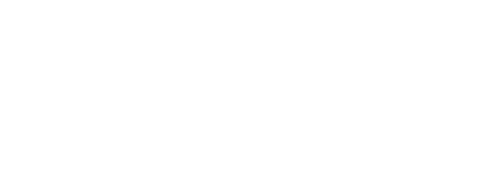 Н.А. Беляева№ вариантаКомбинация значений признаковРезультат Услуги, за которым обращается заявитель «Выдача разрешения на право вырубки зеленых насаждений»Результат Услуги, за которым обращается заявитель «Выдача разрешения на право вырубки зеленых насаждений»Физическое лицо, обратился лично, санитарная вырубка погибших и поврежденных зеленых насажденийФизическое лицо, обратился лично, строительствоФизическое лицо, обратился лично, проведение земляных работФизическое лицо, обратился законный представитель, санитарная вырубка погибших и поврежденных зеленых насажденийФизическое лицо, обратился законный представитель, строительствоФизическое лицо, обратился законный представитель, проведение земляных работЮридическое лицо, обратился лично, проведение земляных работ Юридическое лицо, обратился лично, рекультивация земельного участка Юридическое лицо, обратился лично, санитарная вырубка погибших и поврежденных зеленых насажденийЮридическое лицо, обратился лично, строительство объектов социального значения
и объектов инженерной и автомобильной инфраструктурыЮридическое лицо, обратился лично, ликвидации аварийных и чрезвычайных ситуаций природного и техногенного характера, аварийного ремонта подземных коммуникаций и капитальных инженерных сооруженийЮридическое лицо, обратился законный представитель, проведение земляных работ Юридическое лицо, обратился законный представитель, рекультивация земельного участка Юридическое лицо, обратился законный представитель, санитарная вырубка погибших и поврежденных зеленых насажденийЮридическое лицо, обратился законный представитель, строительство объектов социального значения
и объектов инженерной и автомобильной инфраструктурыЮридическое лицо, обратился законный представитель, ликвидации аварийных и чрезвычайных ситуаций природного и техногенного характера, аварийного ремонта подземных коммуникаций и капитальных инженерных сооруженийИндивидуальный предприниматель, обратился лично, проведение земляных работ Индивидуальный предприниматель, обратился лично, рекультивация земельного участка Индивидуальный предприниматель, обратился лично, санитарная вырубка погибших и поврежденных зеленых насажденийИндивидуальный предприниматель, обратился лично, строительство объектов социального значения
и объектов инженерной и автомобильной инфраструктурыИндивидуальный предприниматель, обратился лично, ликвидации аварийных и чрезвычайных ситуаций природного и техногенного характера, аварийного ремонта подземных коммуникаций и капитальных инженерных сооруженийИндивидуальный предприниматель, обратился законный представитель, проведение земляных работ Индивидуальный предприниматель, обратился законный представитель, рекультивация земельного участка Индивидуальный предприниматель, обратился законный представитель, санитарная вырубка погибших и поврежденных зеленых насажденийИндивидуальный предприниматель, обратился законный представитель, строительство объектов социального значения
и объектов инженерной и автомобильной инфраструктурыИндивидуальный предприниматель, обратился законный представитель, ликвидации аварийных и чрезвычайных ситуаций природного и техногенного характера, аварийного ремонта подземных коммуникаций и капитальных инженерных сооруженийРезультат Услуги, за которым обращается заявитель « Исправление опечаток и  ошибок, допущенных в выданных в результате предоставления Услуги документах»Результат Услуги, за которым обращается заявитель « Исправление опечаток и  ошибок, допущенных в выданных в результате предоставления Услуги документах»Физическое лицо, обратился личноФизическое лицо, обращается через представителяЮридическое лицо, обратился личноЮридическое лицо, обращается через представителяИндивидуальный предприниматель, обратился личноИндивидуальный предприниматель, обращается через представителя№ п/пПризнак заявителяЗначения признака заявителяРезультат Услуги «Выдача разрешения на право вырубки зеленых насаждений»Результат Услуги «Выдача разрешения на право вырубки зеленых насаждений»Результат Услуги «Выдача разрешения на право вырубки зеленых насаждений»Категория заявителя1. Физическое лицо.2. Юридическое лицо.3. Индивидуальный предпринимательЗаявитель обратился лично или через представителя?1. Обратился лично.2. Обратился законный представителькакие основания для сноса зеленых насаждений?1. Санитарная вырубка погибших и поврежденных зеленых насаждений.2. Строительство.3. Проведение земляных работЗаявитель обратился лично или через представителя?1. Обратился лично.2. Обратился законный представителькакие основания для вырубки зеленых насаждений?1. Проведение земляных работ .2. Рекультивация земельного участка .3. Санитарная вырубка погибших и поврежденных зеленых насаждений.4. Строительство объектов социального значения
и объектов инженерной и автомобильной инфраструктуры.5. Ликвидации аварийных и чрезвычайных ситуаций природного и техногенного характера, аварийного ремонта подземных коммуникаций и капитальных инженерных сооруженийРезультат Услуги « Исправление опечаток и  ошибок, допущенных в выданных в результате предоставления Услуги документах»Результат Услуги « Исправление опечаток и  ошибок, допущенных в выданных в результате предоставления Услуги документах»Результат Услуги « Исправление опечаток и  ошибок, допущенных в выданных в результате предоставления Услуги документах»Категория заявителя1. Физическое лицо.2. Юридическое лицо.3. Индивидуальный предпринимательЗаявитель обращается лично или через представителя?1. Обратился лично.2. Обращается через представителя